 PRILOGA 2SKUPNO POROČILO O PROSTOVOLJSTVU V REPUBLIKI SLOVENIJI ZA LETO 2023UVODV zadnjih letih, ko so Slovenijo in svet zaznamovale poplave, epidemija, požari in druge naravne nesreče ter različni družbeni izzivi, se je ponovno izkazalo, da je prostovoljstvo ključnega pomena pri zagotavljanju takojšnje pomoči in podpore prizadetim skupnostim. Prostovoljci lahko pomagajo pri različnih nalogah, kot so pomoč pri evakuaciji, razdeljevanje nujnih potrebščin, zagotavljanje zatočišča in hrane ter nudenje čustvene podpore tistim, ki jih je nesreča najbolj prizadela. Prostovoljstvo zelo pomembno vpliva tudi na sam proces obnove in okrevanje po naravnih nesrečah.Ob tem se je treba zavedati, da posamezniki, ki se vključujejo v prostovoljske aktivnosti, pozitivno vplivajo na celotno skupnost, saj s svojimi deli ustvarjajo občutek pripadnosti. Prostovoljstvo spodbuja ljudi k sodelovanju pri doseganju skupnih ciljev in vrednot. Je zelo dragocena izkušnja za mlade, saj ponuja priložnost za osebno rast, razvoj spretnosti in vključevanje v skupnost. Prostovoljstvo mladim omogoča tudi raziskovanje lastnih interesov, vzpostavljanje socialnih vezi in pozitiven vpliv na družbo. Poleg tega lahko prostovoljstvo okrepi občutek empatije, družbene odgovornosti in državljanske zavesti ter pripomore k boljšemu razumevanju potreb in izzivov skupnosti. Po drugi strani pa prostovoljstvo prispeva k splošnemu zdravju starejše populacije, starejše spodbuja k socialnim stikom ter nudi duševno stimulacijo.Vlada Republike Slovenije (v nadaljnjem besedilu: vlada) se zaveda prednosti in pomembnosti organiziranega in kakovostnega prostovoljstva, zato bo v letošnjem letu nadaljevala in zaključila s pripravo samostojne Strategije za razvoj prostovoljstva do leta 2029, v kateri bodo upoštevani tudi predlogi prostovoljskih organizacij.Ministrstvo za javno upravo (v nadaljnjem besedilu: ministrstvo) na podlagi šestega odstavka 41. člena Zakona o prostovoljstvu (Uradni list RS, št. 10/11,16/11 – popr. in 82/15, v nadaljnjem besedilu: zakon) vsako leto pripravi skupno poročilo o prostovoljstvu v Republiki Sloveniji in ga predloži vladi v seznanitev.  V skladu s prvim odstavkom 41. člena zakona prostovoljske organizacije in organizacije s prostovoljskim programom, ki so vpisane v vpisnik prostovoljskih organizacij in organizacij s prostovoljskim programom (v nadaljnjem besedilu: vpisnik), enkrat letno, na enotno predpisanem obrazcu, pripravijo poročilo o prostovoljstvu, ki vsebuje naslednje podatke za preteklo koledarsko leto:o številu prostovoljcev po spolu in starostnih skupinah,o skupnem številu opravljenih prostovoljskih ur glede na kraj opravljanja prostovoljskega dela,o skupnem številu opravljenih prostovoljskih ur ter številu opravljenih prostovoljskih ur glede na vrste prostovoljskega dela, kot jih določa prvi odstavek 23. a člena tega zakona.Poročilo o prostovoljstvu predložijo pristojni organizaciji za javnopravne evidence in storitve prek spletnega portala hkrati z letnim poročilom, ki ga te organizacije predložijo v skladu s predpisi, ki določajo vodenje poslovnih knjig in pripravo letnih poročil.Ministrstvo na podlagi zbirnih podatkov o prostovoljskem delu v Republiki Sloveniji za preteklo leto, ki jih je poslala organizacija za javnopravne evidence in storitve, pripravi skupno poročilo, ki vsebuje seznam prostovoljskih organizacij in organizacij s prostovoljskim programom, podatke o opravljenem prostovoljskem delu ter ocenjeno vrednost prispevka prostovoljskega dela k družbeni blaginji. Skupno poročilo o prostovoljstvu se objavi na spletni strani ministrstva.Ministrstvo je v letošnjem letu pripravilo trinajsto skupno poročilo o prostovoljstvu.Sistemska ureditev prostovoljstva v Republiki SlovenijiZ uveljavitvijo Zakona o prostovoljstvu leta 2011 se je področje prostovoljstva v Republiki Sloveniji prvič normativno uredilo. S tem so se v Sloveniji vzpostavili pogoji za zagotavljanje enakopravnosti, varnosti in preglednosti delovanja posameznikov in organizacij, ki so vključeni v organizirano prostovoljstvo.Glavni cilji zakona so (1) zagotavljanje pregleda nad stanjem organiziranega prostovoljstva in razmerji, ki pri organiziranju in izvajanju prostovoljstva nastajajo, (2) določitev osnove za sistematično vrednotenje in razvoj prostovoljskega dela ter (3) določitev vloge države pri promociji, razvoju in sistemski podpori prostovoljstva. Namen je izboljšati stanje prostovoljstva v Republiki  Sloveniji in z objavo preglednih podatkov predstaviti in priznati njegov pomen za izboljšanje kakovosti življenja posameznikov in družbenih skupin ter za razvoj solidarne, humane in enakopravne družbe.Pri izvajanju zakona v praksi ter ob pripravi skupnih letnih poročil o prostovoljstvu se je pokazalo, da določene zakonske določbe niso omogočale učinkovitega izvajanja organiziranega prostovoljstva. Z namenom poenostavitve poročanja o opravljenem prostovoljskem delu, enostavnejšem vodenju evidenc ter ureditvi izvajanja prostovoljskega dela v organizacijah s prostovoljskim programom (javnih zavodih) je bila leta 2015 sprejeta novela zakona.Zakon o prostovoljstvu in podzakonska akta, ki sta bila leta 2011 izdana v skladu z zakonom ter leta 2015, ko so bile sprejete spremembe in dopolnitve zakona, z njim usklajena, tj. Pravilnik o področjih prostovoljskega dela in vpisniku (Uradni list RS, št. 48/11, 60/11– popr. in 29/16, v nadaljnjem besedilu: pravilnik) in Uredba o nagradi in priznanjih za prostovoljstvo (Uradni list RS, št. 62/11 in 29/16, v nadaljnjem besedilu: uredba), so vzpostavili pravno podlago za sistematično evidentiranje in spremljanje prostovoljstva ter vrednotenje njegovega prispevka k razvitosti družbe.V skupnem poročilu o prostovoljstvu so predstavljeni uradni podatki o organiziranem prostovoljskem delu, kar pomeni, da je zajeto tisto prostovoljsko delo, ki se skladno z zakonom opravlja v okviru prostovoljskih organizacij in organizacij s prostovoljskim programom ter ga posameznica ali posameznik izvaja redno in najmanj 24 ur letno. V poročilo ni zajeto prostovoljstvo, ki se opravlja v okviru organizacij, ki se niso vpisale v vpisnik ali pa ga posameznice ali posamezniki opravljajo manj kot 24 ur letno. Obstajajo ocene, da je v Sloveniji veliko več prostovoljskega dela, kot ga zajamejo uradne evidence. Statistični urad Republike Slovenije (v nadaljnjem besedilu: SURS) je v sodelovanju z ministrstvom v tretjem četrtletju 2019 v okviru raziskave Aktivno in neaktivno prebivalstvo zbral podatke o prostovoljskem delu, ki je bilo opravljeno tudi v neorganizirani obliki. V letu 2022 je SURS vključil v raziskavo Življenjski pogoji (EU_SILC) tri vprašanja, povezana s prostovoljskim delom. V nadaljevanju so v tem poglavju predstavljeni izsledki obeh raziskav SURS.V obdobju enega leta pred anketiranjem v 2022 je tretjina prebivalcev, starejših od 15 let, opravila prostovoljsko delo, ki ni bilo organizirano, približno petina prebivalcev je bila vključena (tudi) prek različnih organizacij. Leta 2019 je pri organiziranem ali neorganiziranem prostovoljskem delu v zadnjem mesecu pred anketiranjem sodelovalo več kot pol milijona prebivalcev Slovenije. Izmed teh jih je tri četrtine v tretjem četrtletju 2019 opravilo neplačano delo za prijatelje, sosede ali sorodnike, ki ne živijo v istem gospodinjstvu, pomagali so na primer pri gradnji, prevozu, varovanju ali oskrbi drugih oseb. Približno 137.000 oseb (nekaj več kot četrtina vseh prostovoljcev), starih 15 let ali več, pa je bilo v prostovoljsko delo vključenih prek različnih organizacij (gasilskih, humanitarnih, športnih, kulturnih); med njimi je bilo več moških (58 %) kot žensk (42 %). 
Tudi podatki iz leta 2022 kažejo enako razmerje moških in žensk. Med moškimi je organizirano prostovoljsko delo opravljala približno četrtina starejših od 15 let, prostovoljke pa so predstavljale približno šestino prebivalk. V letu 2022 sta bila največja deleža prostovoljcev v starostnih skupinah 25–34 let in 45–54 let (24 oz. 23 %). Približno petina (21 %) mladih (16–24 let) in nekaj manj kot petina (19 %) starejših (65 let ali več) je v zadnjih 12 mesecih pred anketiranjem prostovoljsko delo opravljala prek različnih vrst organizacij. V tretjem četrtletju 2019 je prostovoljsko delo (organizirano ali neorganizirano) opravila približno tretjina delovno aktivnih oseb (34 %). Med brezposelnimi je bilo takih 27 %, med neaktivnimi pa 23 %. Nekaj manj kot četrtina žensk, ki so poleti 2019 opravljale prostovoljsko delo preko organizacij, je bilo starih 65 ali več. Med moškimi je bilo največ prostovoljcev v starostni skupini 45-54 let (20 %). 

V zadnjih 12 mesecih pred anketiranjem v 2022 je pri prostovoljskem delu prek organizacij sodelovala četrtina oseb s terciarno izobrazbo, še višji delež takih oseb je bil med tistimi, ki so delali (tudi) neorganizirano oz. ne v okviru organizacij (37 %). Med tistimi z največ osnovnošolsko izobrazbo je bilo prostovoljcev prek organizacij 13 %, neorganizirano prostovoljsko delo pa jih je opravljalo 21 %. Iz podatkov je torej razvidno – višja izobrazba, večji delež prostovoljcev.1.2 Državna nagrada in priznanja zaslužnim prostovoljcemUredba je določila podrobnejšo ureditev nagrade Republike Slovenije za prostovoljstvo (v nadaljnjem besedilu: nagrada) in priznanj Republike Slovenije za prostovoljstvo (v nadaljnjem besedilu: priznanja), podrobnejši način predlaganja kandidatov, obliko in vsebino javnega poziva iz drugega odstavka 45. člena zakona, podrobnejša merila za podelitev nagrade in priznanj, način podelitve nagrade in priznanj, način oblikovanja strokovnih komisij iz petega odstavka 44. člena zakona, njihove naloge in področja njihovega dela ter vsebino in roke za objavo poročila o delu iz drugega odstavka 45. člena zakona. Višino nagrade in priznanj je na predlog odbora sprejela Vlada s sklepom št. 09400-1/2024/3, z dne 20. 3. 2024. Višina nagrade za leto 2023 je znašala 3.000 evrov, višina priznanja pa 1.000 evrov.Na naslov ministrstva je po objavi javnega poziva prispelo dvaindvajset predlogov. Odbor je na seji 20. maja 2024 obravnaval prispele predloge in sklenil, da se za leto 2023 podeli šest državnih priznanj na področju prostovoljstva in ena nagrada. Nagrado za leto 2023 je prejela prostovoljska organizacija Zveza društev upokojencev Slovenije, priznanja pa Nika Kržišnik, Alojz Klančišar, Safet Zjakić, Matej Bizjak, Anja Žitnik in prostovoljska organizacija Zavod RISA, Center za splošno, funkcionalno in kulturno opismenjevanje.Slavnostna podelitev državnih nagrad in priznanj na področju prostovoljstva je bila 5. junija 2024. Nagrado in priznanja je prejemnikom formalno podelil odbor, ki mu predseduje Iva Devetak, predstavnica prostovoljskih organizacij, dobitnikom pa jih je izročila predsednica Republike Slovenije Nataša Pirc Musar.OCENA STANJA IN OCENJENA VREDNOST PRISPEVKA PROSTOVOLJSKEGA DELA K DRUŽBENI BLAGINJIOcena stanja glede na zbirne podatke o prostovoljskem delu v Republiki Sloveniji za leto 2023Analiza podatkov, ki so jih zagotovile prostovoljske organizacije in organizacije s prostovoljskim programom, vpisane v vpisnik – v letu 2023 je poročilo o prostovoljskem delu v skladu z Zakonom o prostovoljstvu oddalo 2.486 prostovoljskih organizacij in organizacij s prostovoljskim programom, od tega je oddalo poročilo 2.218 prostovoljskih organizacij in 268 organizacij s prostovoljskim programom – je pokazala, da je skupno število prostovoljcev, ki so opravljali prostovoljsko delo in so vodeni v vpisniku prostovoljskih organizacij in organizacij s prostovoljskim programom, 206.845, opravili pa so 8.072.127 ur prostovoljskega dela. V organizacijah s prostovoljskim programom je bilo leta 2023 skupno 8.717 prostovoljcev (leta 2022: 6.176), v prostovoljskih organizacijah pa 198.128 (leta 2023: 219.930).V okviru prostovoljskih organizacij je bilo leta 2023 opravljenih 7.822.413 ur prostovoljskega dela (9.051.358 ur v letu 2022), medtem ko je bilo v organizacijah s prostovoljskim programom, ki so vpisane v vpisnik, opravljenih 249.714 prostovoljskih ur (193.947 ur v letu 2022). 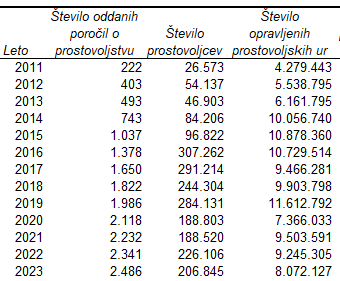 Tabela 1: Pregled števila oddanih poročil, števila prostovoljcev in opravljenih prostovoljskih ur po letih Iz analize podatkov za leto 2023 je razvidno, da je upadlo skupno število prostovoljcev v prostovoljskih organizacijah in organizacijah s prostovoljskim programom, medtem ko je število oddanih poročil o prostovoljstvu naraslo.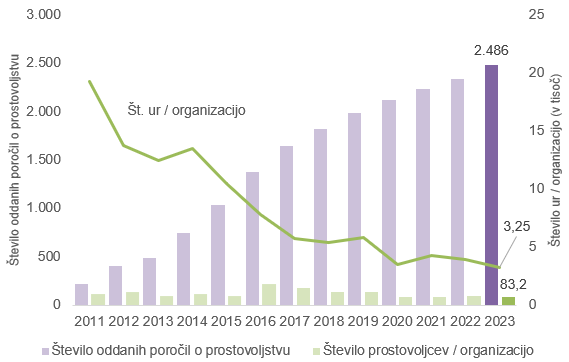 Grafikon 1: Trend opravljenih prostovoljskih ur na organizacijo, števila prostovoljskih organizacij in organizacij s prostovoljskim programom ter števila prostovoljcev na organizacijoIz Grafikona 1 je razvidno, da povprečno število prostovoljcev na organizacijo zelo niha. V preteklem letu je bilo v povprečju na organizacijo aktivnih 83 prostovoljcev, leta 2022 pa 96. Povprečno število ur na organizacijo je v primerjavi z letom 2022 upadlo.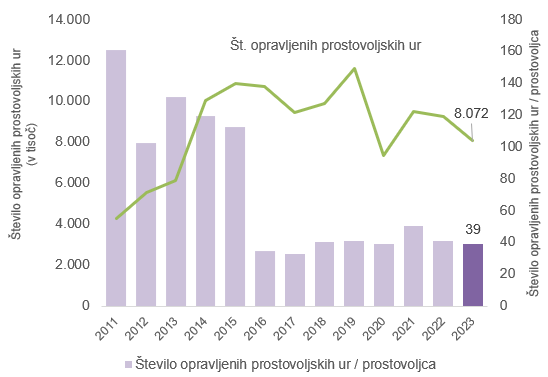 Grafikon 2: Trend števila opravljenih prostovoljskih ur in števila opravljenih prostovoljskih ur na prostovoljca v organizacijah s prostovoljskim programom in prostovoljskih organizacijahGrafikon 2 prikazuje, da je število vseh opravljenih prostovoljskih ur upadlo, upadlo je tudi število povprečno opravljenih prostovoljskih ur na posameznega prostovoljca. Leta 2022 je bilo povprečno število opravljenih prostovoljskih ur na prostovoljca 41, leta 2023 pa 39.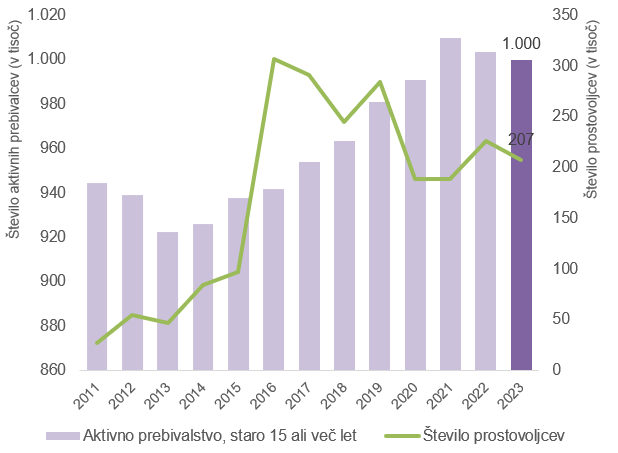 Grafikon 3: Trend števila prostovoljcev in aktivnega prebivalstva, starega 15 ali več let Iz grafikona 3 je razvidno, da se je v letu 2023 zmanjšalo tako število aktivnih prebivalcev kot število prostovoljcev. V letu 2022 je bilo aktivnih 226.106 prostovoljcev, v letu 2023 pa 206.845.Iz Grafikona 4 izhaja, da  je upadlo povprečno število prostovoljcev v prostovoljskih organizacijah in naraslo v organizacijah s prostovoljskim programom, medtem ko iz grafikona 5 izhaja, da je povprečno število opravljenih prostovoljskih ur na prostovoljca upadlo v organizacijah s prostovoljskim programom in prostovoljskih organizacijah.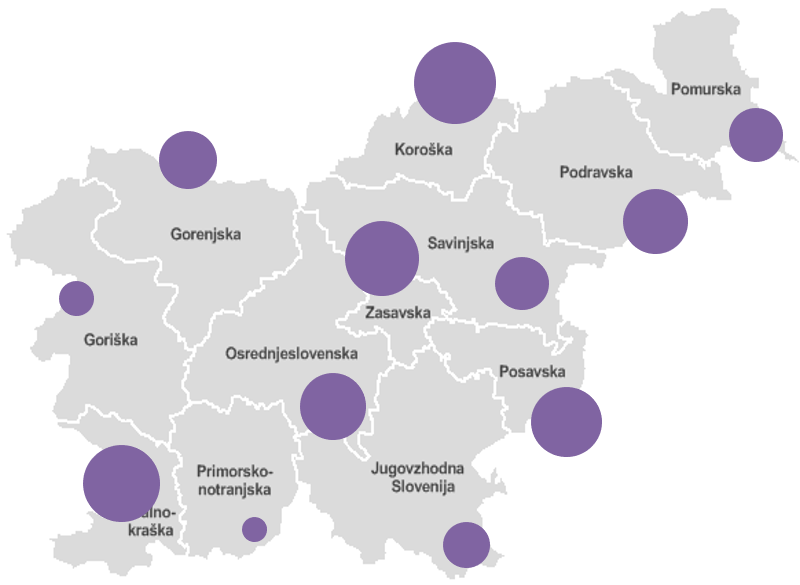 Slika 1: Prikaz povprečnega števila prostovoljskih ur na prostovoljca po regijah v letu 2023Na Sliki 1 je prikaz povprečnega števila prostovoljskih ur na posameznega prostovoljca po regijah. Največ prostovoljskih ur na prostovoljca opravijo v koroški regiji, sledita ji obalno-kraška in zasavska regija. Število opravljenih prostovoljskih ur na posameznega prostovoljca je ponovno najnižje v goriški in primorsko-notranjski regiji.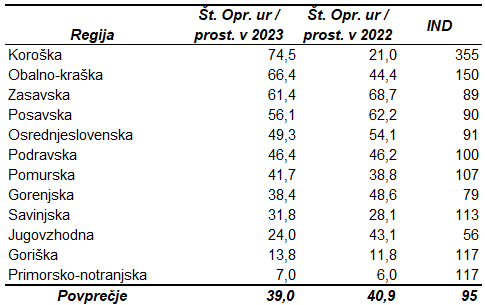 Tabela 2: Prikaz povprečnega števila prostovoljskih ur na prostovoljca po regijah v letu 2022 in 2023Iz Tabele 2, ki prikazuje povprečno število prostovoljskih ur na prostovoljca po posameznih statističnih regijah, izhaja, da je največji porast prostovoljskih ur na prostovoljca v koroški regiji (v letu 2022 v posavski in jugovzhodni regiji). Porast prostovoljskih ur v koroški regiji je posledica poplav, ki so močno prizadele prav to regijo.Po zadnjih zbranih podatkih je bilo največ prostovoljskega dela opravljenega na vsebinskem delu, kjer gre v skladu z zakonom za opravljanje tiste vrste prostovoljskega dela, za izvajanje katerega so potrebna posebna znanja in veščine, ali pa gre za osnovno prostovoljsko delo posameznega programa ali projekta, tj. 4.696.133 ur vsega opravljenega prostovoljskega dela oziroma 58,2 %.Pri organizacijskem delu, kjer gre za opravljanje prostovoljskega dela vodenja projektov in programov in opravljanje mentorstva prostovoljcem, je bilo opravljenih 1.759.178 ur oziroma 21,8 %.Drugega prostovoljskega dela, ki je v zakonu opredeljeno kot opravljanje pomožnega dela ali dela za podporo prostovoljskemu programu, za opravljanje katerega ni potrebno posebno usposabljanje, je bilo po zbranih podatkih opravljenih 1.616.816 ur oziroma 20 %.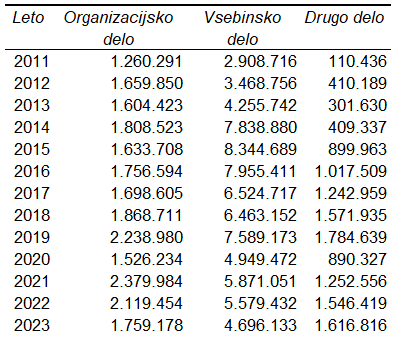 Tabela 3: Pregled opravljenih prostovoljskih ur po letih glede na vrsto prostovoljskega dela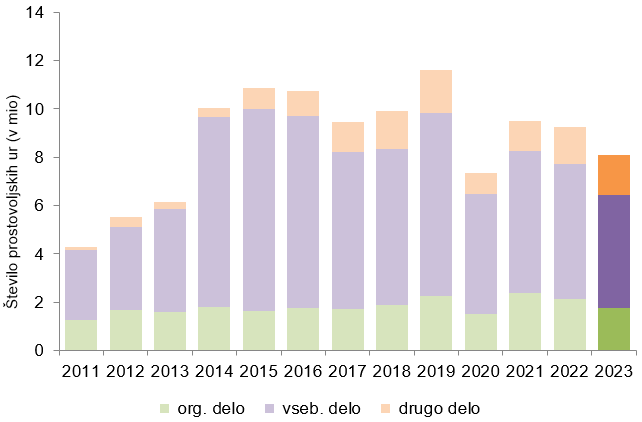 Grafikon 6: Prikaz opravljenih prostovoljskih ur glede na vrsto delaIz grafikona 6 je razvidno, da je še vedno največ opravljenih prostovoljskih ur na vsebinskem delu.Spolna struktura prostovoljcev za leto 2023 v Sloveniji je pokazala, da je žensk 119.507 oziroma 57,8 % (leta 2022: 130.756 oziroma 57,8 %, leta 2021: 111.805 oziroma 59,3 %, leta 2020: 114.713 oziroma 60,8 %,  leta 2019: 161.710 oziroma 56,9 %, leta 2018: 147.426 oziroma 60,4 %, leta 2017: 164.868 oziroma 56,6 %, leta 2016: 171.507 oziroma 55,8 %, leta 2015: 63.445 oziroma 65,5 %, leta 2014: 52.040 oziroma 61,8 %, leta 2013: 29.786 oziroma 63,5 %, leta 2012: 35.311 oziroma 65 %, leta 2011: 15.705 oziroma 58,1 %). Prostovoljcev moškega spola je 87.338 kar predstavlja 42,2 % (leta 2022: 95.350 oziroma 42,2 %,  leta 2021: 76.715 oziroma 40,7 %, leta 2020: 95.350 oziroma 39,2 %, leta 2019: 2.421 oziroma 43,1 %, leta 2018: 96.878 oziroma 39,7 %, leta 2017: 126.346 oziroma 43,4 %, leta 2016: 135.755 oziroma 44,2 %, leta 2015: 33.377 oziroma 34,5 %, leta 2014: 32.166 oziroma 38,2 %, leta 2013: 17.117 oziroma 36,5 %, leta 2012: 18.826 oziroma 35 %).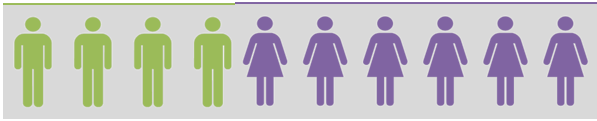 Grafikon 7: Število prostovoljcev po spolu v letu 2023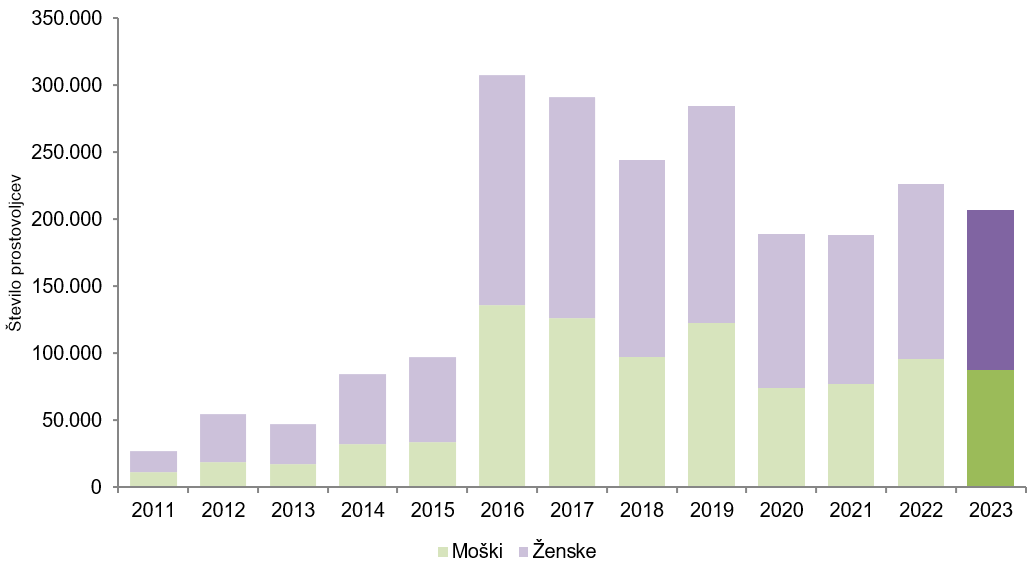 Grafikon 8: Prikaz števila prostovoljcev glede na spolGrafikon 8 prikazuje razmerja med številom prostovoljk in prostovoljcev po letih. Razmerje med številom prostovoljk in prostovoljcev se od leta 2011 ni veliko spreminjalo. 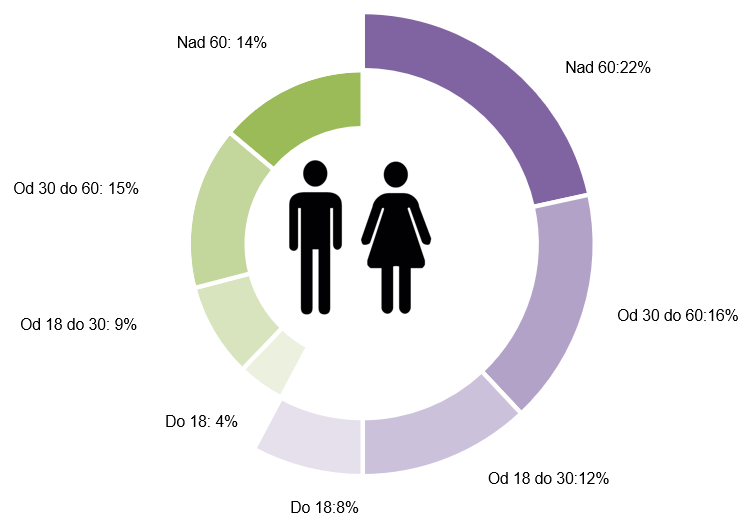 Grafikon 9: Delež števila prostovoljk in prostovoljcev po starostnih skupinah v letu 2023Iz grafikona 9 je razvidno, da je največji delež prostovoljk in prostovoljcev v dveh starostnih skupinah - od 30 do 60 let in nad 60 let. Podrobnejša analiza podatkov je pokazala, da je delež prostovoljk in prostovoljcev v starostni skupini nad 60 let najvišji v društvih upokojencev, ki delujejo na področju sociale. Visok je delež prostovoljcev moškega spola v starostni skupini od 30 do 60 let, ki delujejo na področju športa oziroma rekreacije. Najmanj prostovoljcev je v starostni skupini do 18. leta.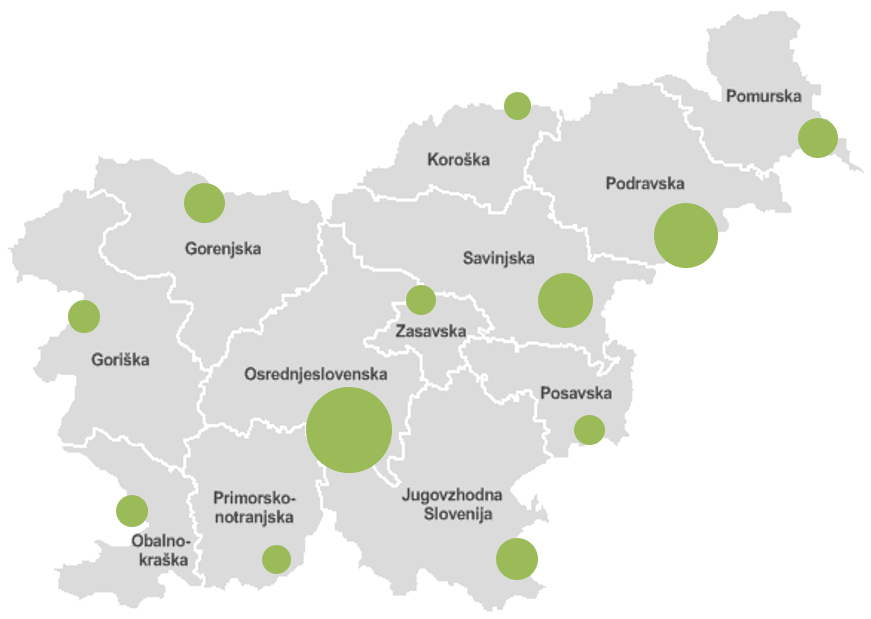 Slika 2: Prikaz števila prostovoljskih organizacij in organizacij s prostovoljskim programom, ki so vpisane v vpisnik v letu 2023, po statističnih regijah v SlovenijiSlika 2 prikazuje razmerje števila prostovoljskih organizacij in organizacij s prostovoljskim programom po statističnih regijah v Sloveniji. Največ prostovoljskih organizacij in organizacij s prostovoljskim programom je v osrednjeslovenski in podravski regiji, enako kot v letu 2022.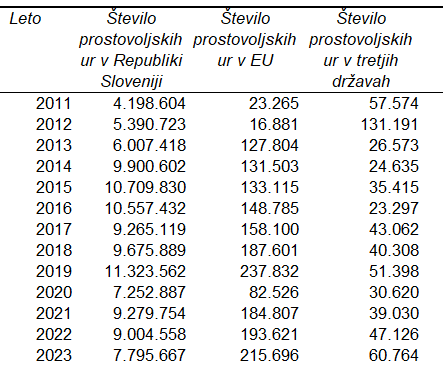 Tabela 4: Pregled opravljenih prostovoljskih ur po letih glede na kraj opravljanja prostovoljskega delaVečina prostovoljskega dela je opravljenega v Republiki Sloveniji. V Sloveniji je bilo leta 2023 opravljenih 7.795.667 ur prostovoljskega dela, kar predstavlja 96,5 % delež vseh prostovoljskih ur, v državah EU je bilo opravljenih 215.696 ur prostovoljskega dela, kar predstavlja 2,7 % ter v tretjih državah 60.764 ur prostovoljskega dela, kar predstavlja 0,8 %.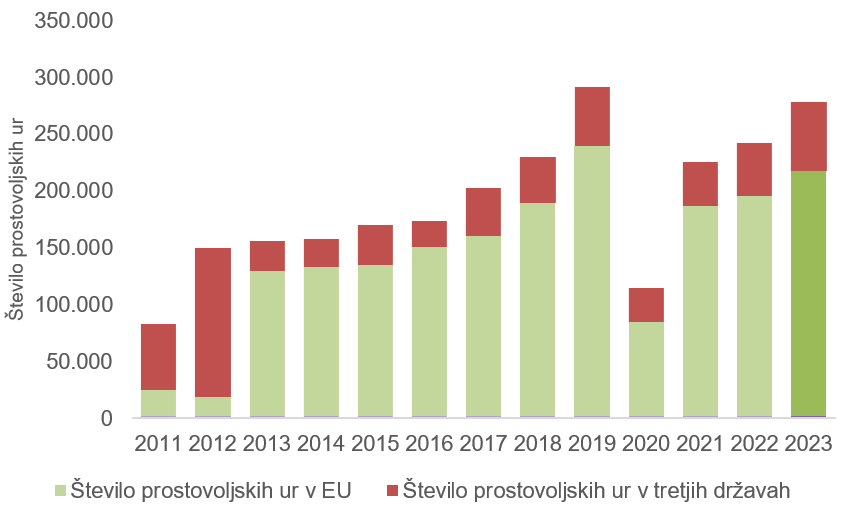 Grafikon 10: Prikaz števila opravljenih prostovoljskih ur v EU in tretjih državahIz grafikona 10 je razvidno, da se je v letu 2023 zvišalo število opravljenih prostovoljskih ur tako v drugih državah članicah EU kot v tretjih državah.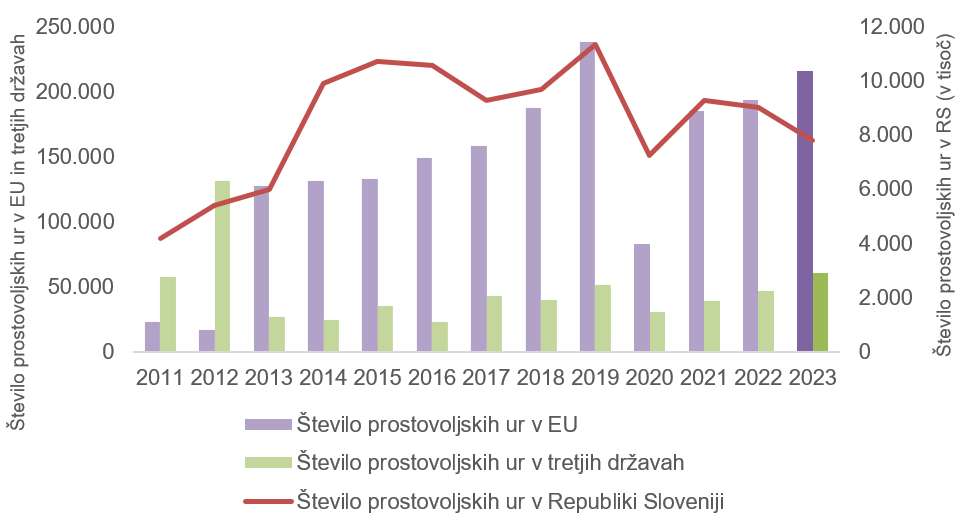 Grafikon 11: Prikaz trenda števila opravljenih prostovoljskih ur v Republiki Sloveniji, EU in tretjih državahGrafikon 11 prikazuje, da je leta 2023 upadlo število opravljenih prostovoljskih ur v Sloveniji, zraslo pa v drugih državah članicah EU in tretjih državah.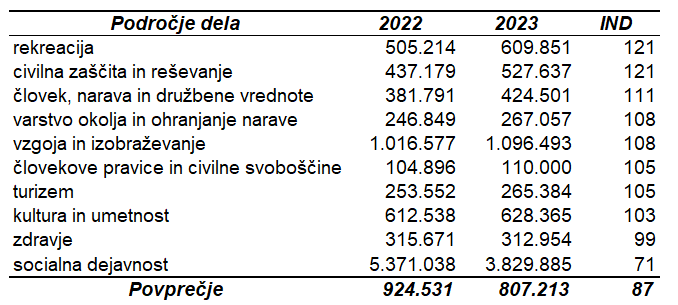 Tabela 5: Primerjalni pregled opravljenih prostovoljskih ur po področjihTabela 5 prikazuje, da je največ prostovoljskih ur opravljenih na področju socialne dejavnosti, medtem ko je indeks rasti opravljenih prostovoljskih ur najvišji na področju rekreacije ter civilne zaščite in reševanja (leta 2022 je bil najvišji na področju civilne zaščite in reševanja).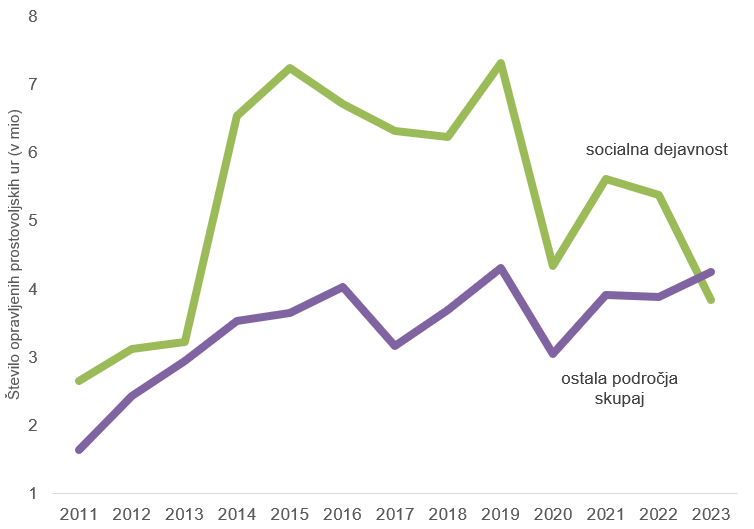 Grafikon 12: Prikaz trenda števila opravljenih prostovoljskih ur po področjihIz poročil za leto 2023 ponovno izhaja, da je največ prostovoljskih ur opravljenih na področju socialne dejavnosti. Na tem področju je bilo v letu 2023 opravljenih 3.829.885 prostovoljskih ur oziroma  47,4 % vseh prostovoljskih ur (leta 2022: 5.371.038 prostovoljskih ur oziroma  58,1 %, leta 2021: 5.601.033 oziroma  58,9 %, leta 2020: 4.331.288 oziroma 58,8 %). Med področji, ki so določena s pravilnikom, je bilo v letu 2023 veliko prostovoljskih ur opravljenih tudi na področju vzgoje in izobraževanja – 1.096.493 ur, tj. 13,6 % (leta 2022: 1.016.577 ur, tj. 11 %, leta 2021: 978.789, tj. 10,3 % , leta 2020: 874.436, tj. 11,9 %), na področju kulture in umetnosti – 628.365 ur, tj. 7,8 % (leta 2022: 612.538 ur, tj. 6,6 %, leta 2021: 702.355 ur, tj. 7,4 % , leta 2020: 433.891) ter na področju rekreacije 609.851 ur, tj. 7,6 % (leta 2022: 505.214 ur, tj. 5,5 %, leta 2021: 472.104 ur, tj. 4,7 %, leta 2020: 313.440 ure, tj. 4,3 %).Izpostaviti je potrebno, da je tudi v letu 2023, kljub znižanju prostovoljskih ur, naraslo število prostovoljskih ur na področju civilne zaščite in reševanja. Tako je bilo v letu 2023 na tem področju opravljenih 527.637 prostovoljskih ur, kar predstavlja 6,5 % (leta 2022: 437.179 prostovoljskih ur, leta 2021: 364.451 ur, leta 2020: 309.505 ur). Ravno prostovoljci, ki delujejo na področju civilne zaščite in reševanja, odigrajo zelo pomembno vlogo v boju z naravnimi nesrečami in epidemijami. Ker se podatki nanašajo le na prostovoljske organizacije in organizacije s prostovoljskim programom, ki so vpisane v vpisnik, zbir podatkov ne kaže realne slike dejansko opravljenih prostovoljskih ur po posameznih področjih. Ob tem je potrebno ponovno poudariti, kako pomembno je, da se organizacije vpisujejo v vpisnik ter poročajo o opravljenem prostovoljskem delu. 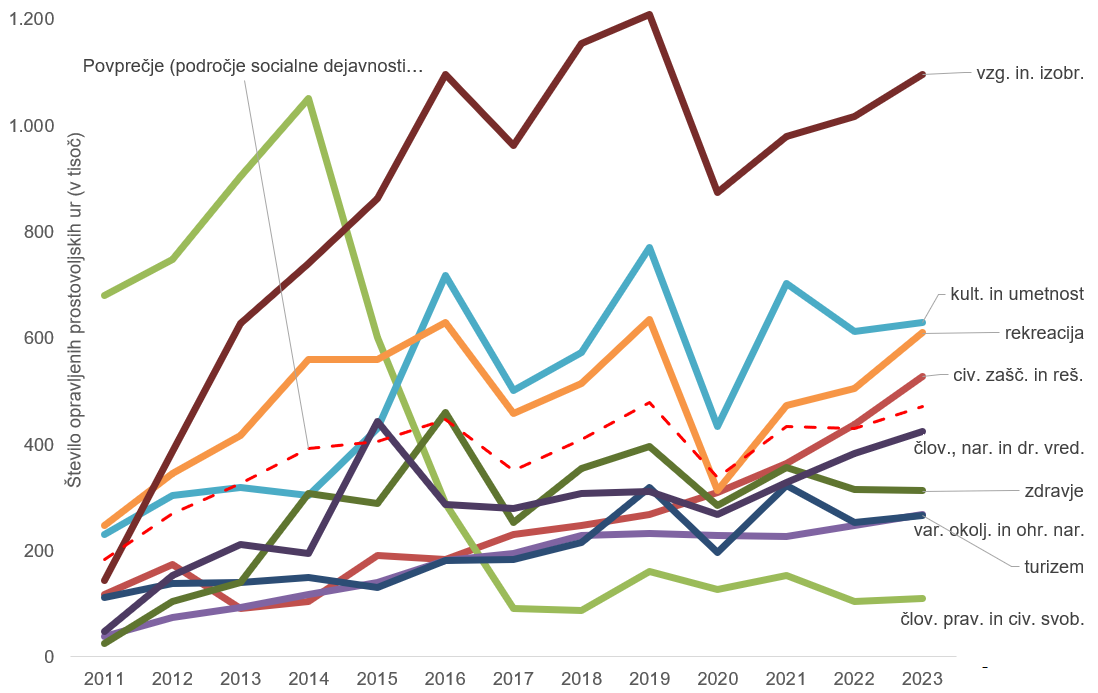 Grafikon 13: Trend števila opravljenih prostovoljskih ur po posameznih področjihIz Grafikona 13, ki zaradi večje preglednosti ne vsebuje socialne dejavnosti, je razvidno, da je za socialno dejavnostjo največ prostovoljskih ur opravljenih na področju vzgoje in izobraževanja, kulture in umetnosti, rekreacije ter civilne zaščite in reševanja. 2.1.1 Podrobnejši prikaz prostovoljstva po statističnih regijahIz podrobnejšega pregleda prostovoljstva po statističnih regijah izhaja, da je največ prostovoljskih organizacij (pravne osebe zasebnega prava, ki so vpisane v vpisnik) v osrednjeslovenski regiji, kjer je vpisanih 674 organizacij, kar predstavlja 30,4 % vseh prostovoljskih organizacij v Sloveniji. Sledi ji podravska regija, kjer je v vpisnik vpisanih 386 prostovoljskih organizacij in savinjska regija, ki ima 270 prostovoljskih organizacij. Regija z najmanj vpisanimi prostovoljskimi organizacijami je koroška, ki je imela v preteklem letu 61 prostovoljskih organizacij, kar predstavlja 2,8 % prostovoljskih organizacij v Sloveniji.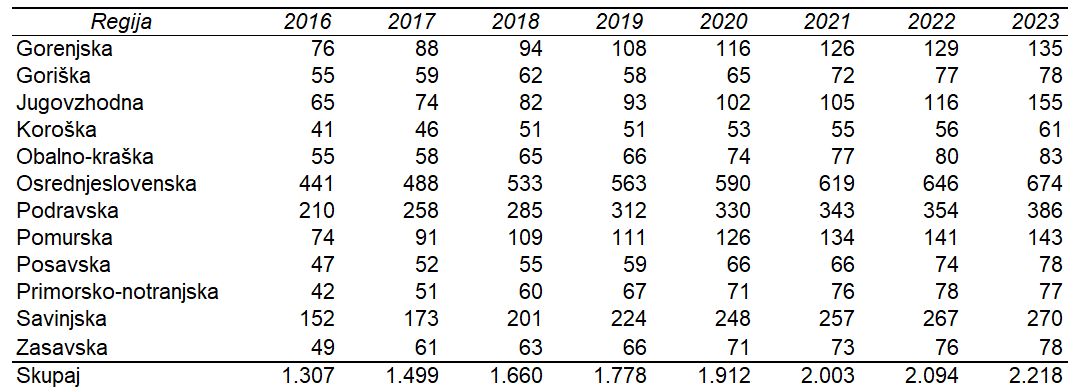 Tabela 6: Primerjalni pregled prostovoljskih organizacij po regijahAnaliza podatkov po statističnih regijah kaže, da je tudi javnih zavodov oziroma organizacij s prostovoljskim programom, ki so vpisane v vpisnik, največ v osrednjeslovenski regiji, sledijo ji savinjska in  gorenjska regija. Najmanj javnih zavodov, vpisanih v vpisnik, je na primorsko-notranjskem, kjer je v vpisnik vpisanih 8 javnih zavodov.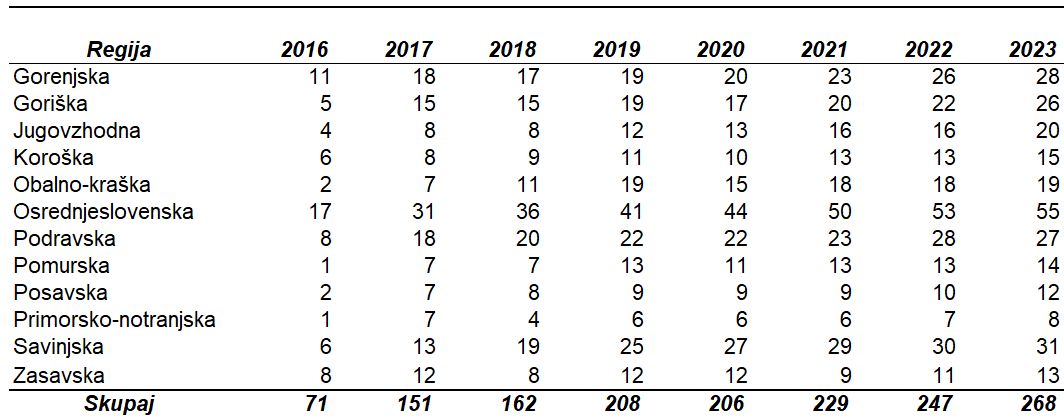 Tabela 7: Primerjalni pregled organizacij s prostovoljskim programom po regijah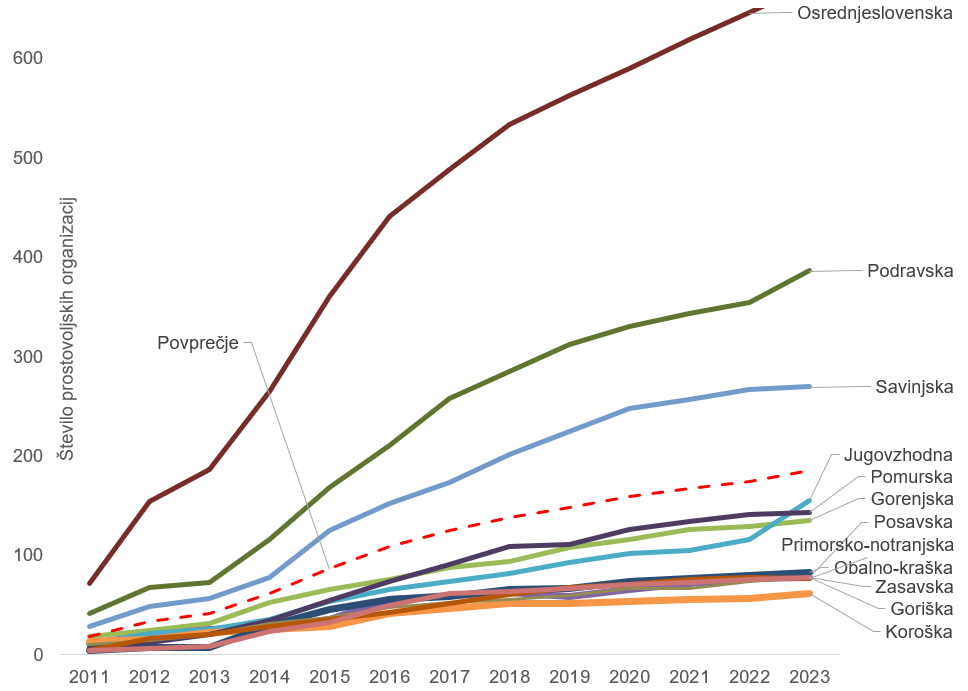 Grafikon 14: Prikaz trenda števila prostovoljskih organizacij po regijahIz Grafikona 14 je razvidno, da narašča vpis prostovoljskih organizacij v vpisnik v osrednjeslovenski in podravski regiji, nad povprečjem je še savinjska regija.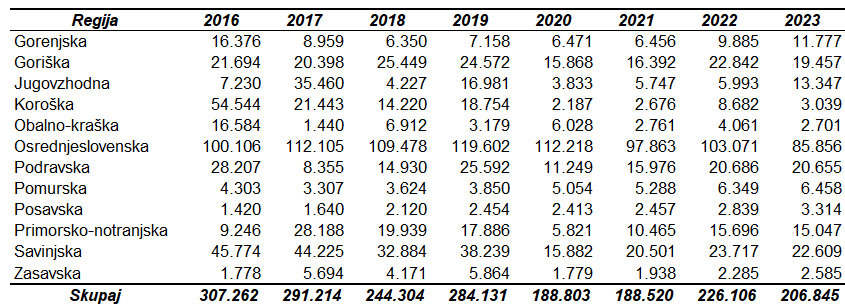 Tabela 8: Primerjalni pregled števila prostovoljcev po regijahIz Tabele 8 izhaja, da je v osrednjeslovenski regiji aktivnih 85.856 prostovoljcev, tj, 41,5 % vseh prostovoljcev v Sloveniji (leta 2022: 103.071 prostovoljcev, tj. 45,6 %). 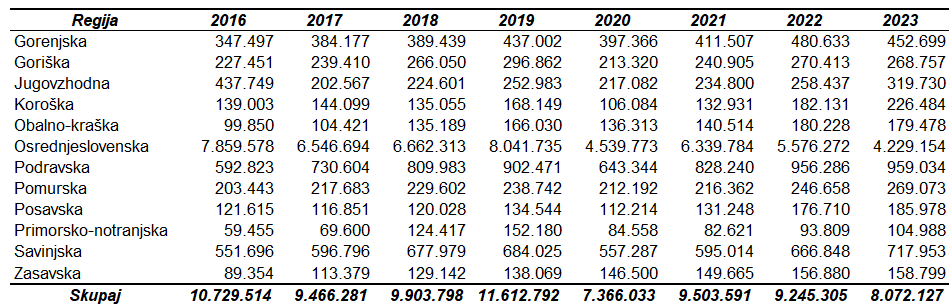 Tabela 9: Primerjalni pregled števila prostovoljskih ur po regijahIz Tabele 9 izhaja, da je bilo v letu 2023 v osrednjeslovenski regiji opravljenih 4.229.154 ur, kar predstavlja kar 52,4 % vseh prostovoljskih ur v Sloveniji. Naslednja po številu prostovoljskih ur je podravska regija, v kateri je bilo opravljenih 959.034 ur, sledi ji savinjska regija, ki ima zabeleženih 717.953 ur. 2.1.2 Ocenjena vrednost prispevka prostovoljskega dela k družbeni blaginjiGlede na ocenjene vrednosti opravljenih prostovoljskih ur, ki so določene v pravilniku, in sicer za eno uro organizacijskega dela trinajst evrov, vsebinskega dela deset evrov in za opravljeno drugo prostovoljsko delo šest evrov, je bilo v letu 2023 po poročanju prostovoljskih organizacij in organizacij s prostovoljskim programom, ki so vpisane v vpisnik, opravljenih:4.696.133 ur vsebinskega dela v skupni višini 46.961.330 evrov,1.759.178 ur organizacijskega dela v skupni višini 22.869.314 evrov,1.616.816 ur drugega dela v skupni višini 9.700.896 evrov. 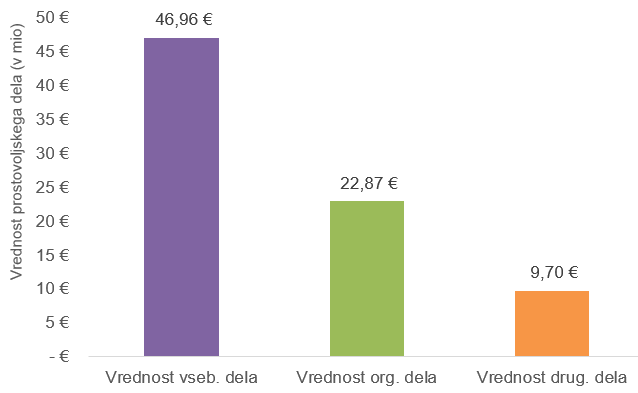 Grafikon 15: Vrednost prostovoljskega dela po vrsti delaSkupaj je bilo v letu 2023 opravljenega organiziranega prostovoljskega dela v vrednosti 79.531.540 evrov, kar nedvomno kaže na velik prispevek prostovoljskega dela k splošni družbeni blaginji v Republiki Sloveniji. 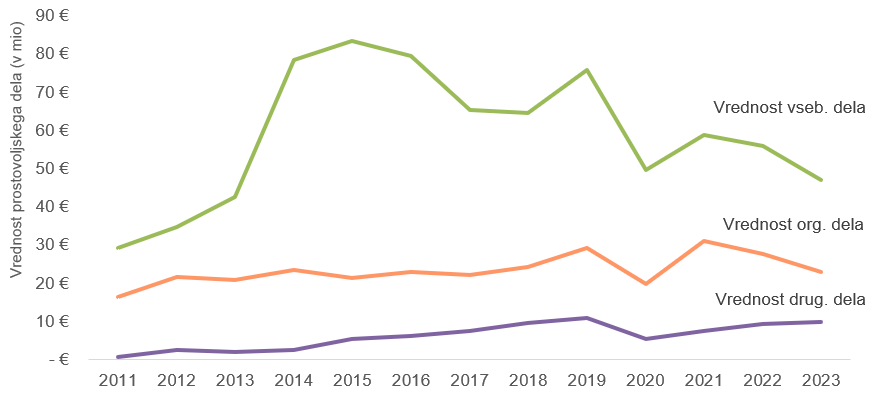 Grafikon 16: Trend vrednosti prostovoljskega dela po vrsti delaSKLEPNE UGOTOVITVEPri obdelavi skupnih zbirnih podatkov o prostovoljstvu za leto 2023 je bilo ugotovljeno, da je upadlo skupno število prostovoljskih ur in število prostovoljcev, kar po pregledu zbirnega poročila in povratnih informacij s strani prostovoljskih organizacij ne odraža dejanskega stanja. V mesecih, ko je cela Slovenija stopila skupaj in nesebično pomagala ljudem, ki so jih poplave najbolj prizadele, je bilo vodenje evidenc in poročanje o prostovoljskem delu postavljeno na stranski tir. Veliko je bilo neorganiziranega prostovoljstva, ki ne bo nikoli zajeto v uradno statistiko.V Sloveniji smo se v kratkem obdobju srečali z zelo težkimi preizkušnjam, kot so epidemija, požari, poplave, in ponovno so ravno prostovoljci s svojim nesebičnim delom in solidarnostjo ustvarili občutek povezanosti ter obudili upanje  v skupnosti. Prostovoljstvo v ljudeh spodbuja sodelovanje, občutek skupne odgovornosti in je temeljno vodilo pri reševanju skupnih izzivov ter pri oblikovanju vrednot. Vendar pa se je treba zavedati, da je izredno pomembno, da se prostovoljstvo opravlja organizirano, v okviru prostovoljskih organizacij, da  imajo ljudje, ki so pripravljeni pomagati in se prostovoljsko udejstvovati, predvsem ob večjih naravnih nesrečah, kjer je potreben hiter odziv, mentorje in koordinatorje, ki jim nudijo pomoč in oporo ter jih seznanijo z varnostnimi smernicami in protokoli.Ravno v ta namen, ker se vlada zaveda, da je za kakovostno opravljanje prostovoljskega dela, treba spodbujati organizirano prostovoljstvo, je ministrstvo v letošnjem letu ponovno objavilo Javni razpis za razvoj in profesionalizacijo nevladnih organizacij in prostovoljstva 2024, v okviru katerega se bo financiralo 60 delovnih mest mentorjev in koordinatorjev prostovoljstva.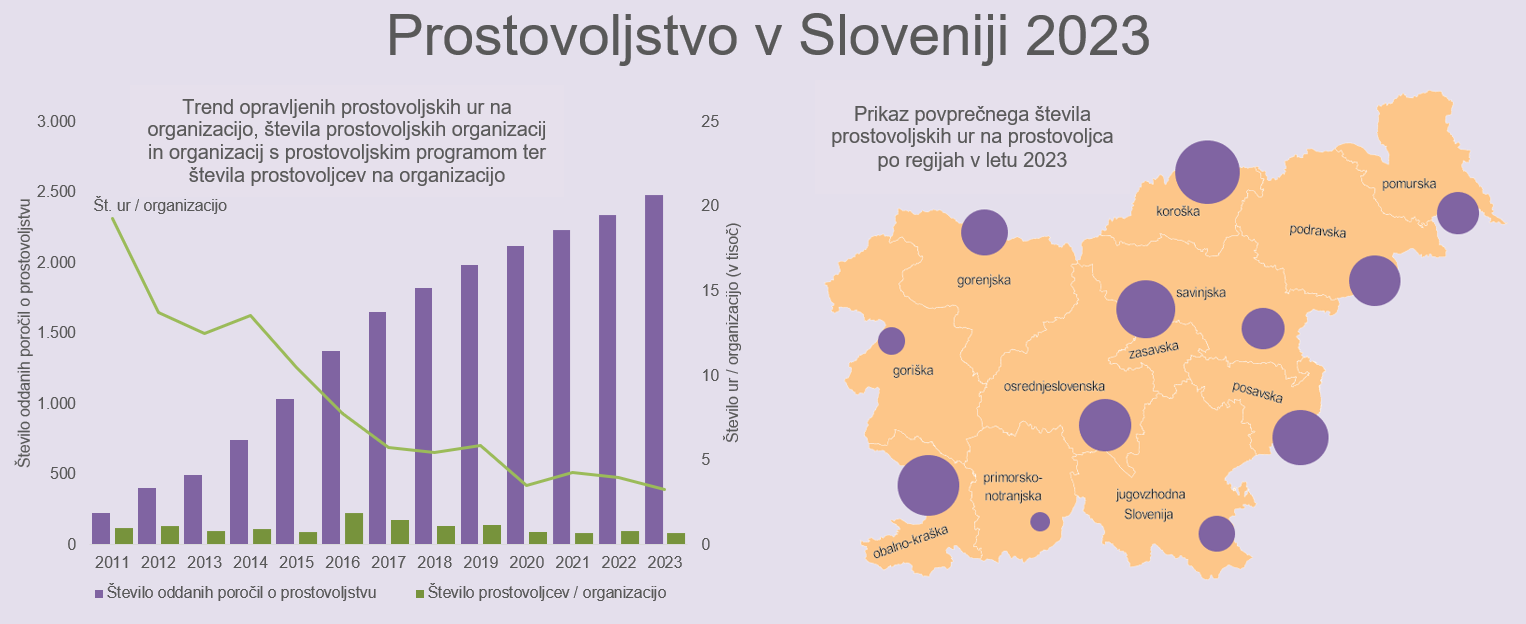 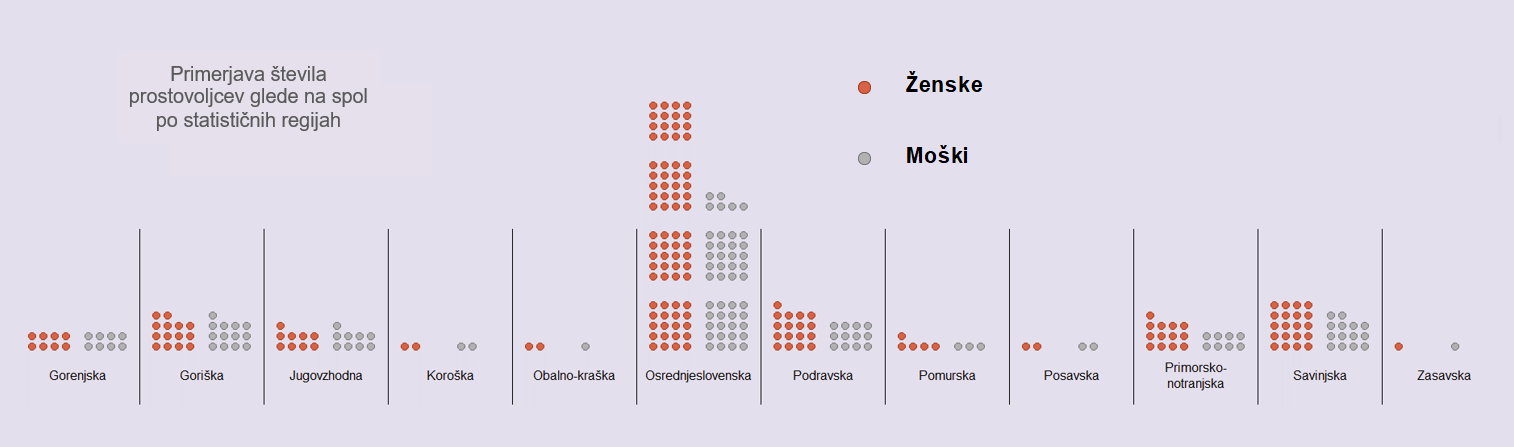 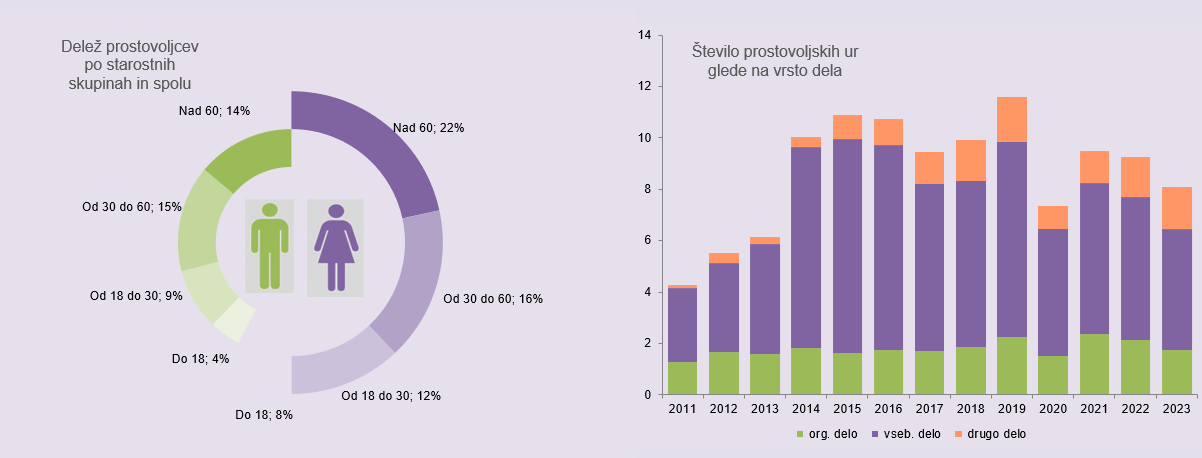 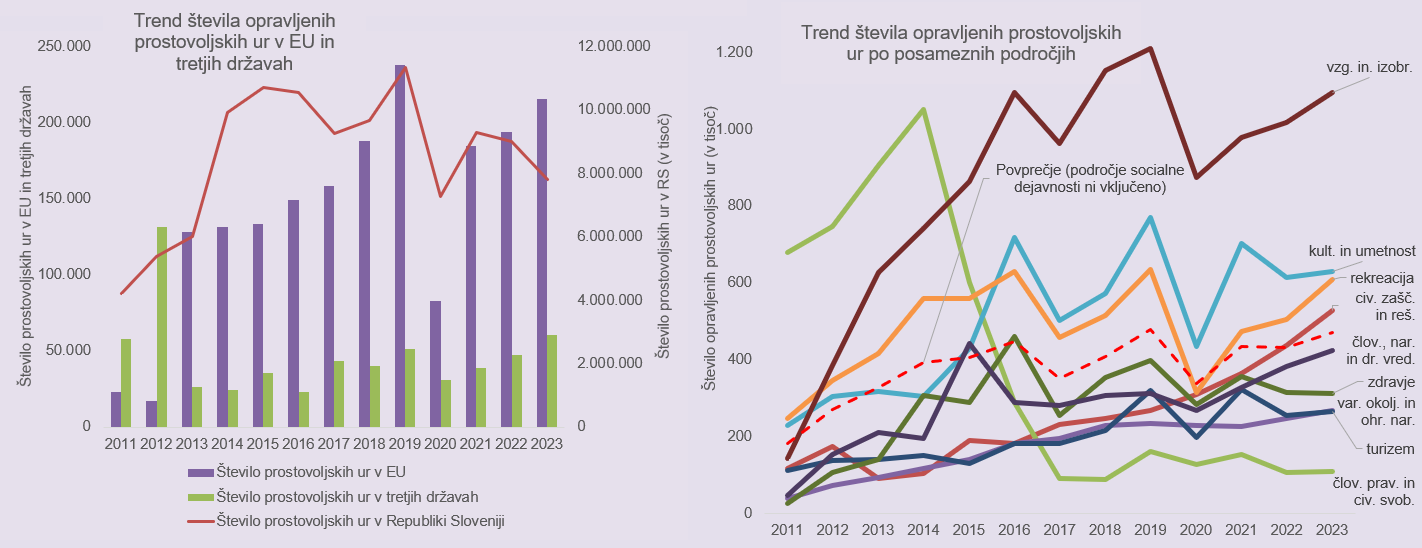 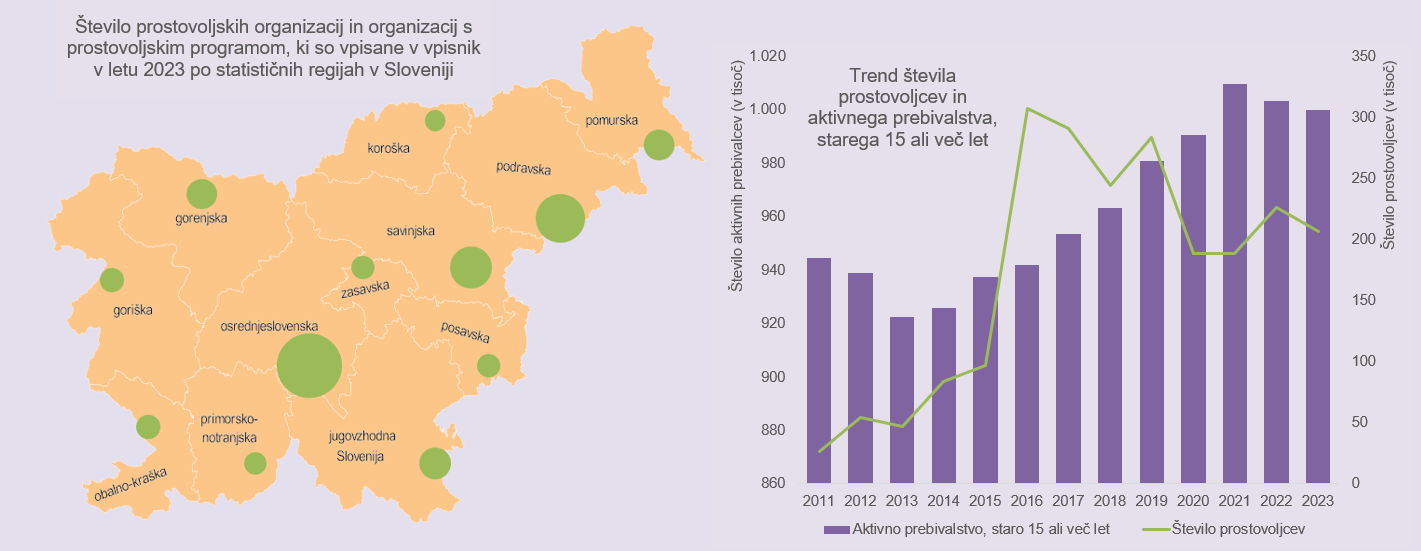 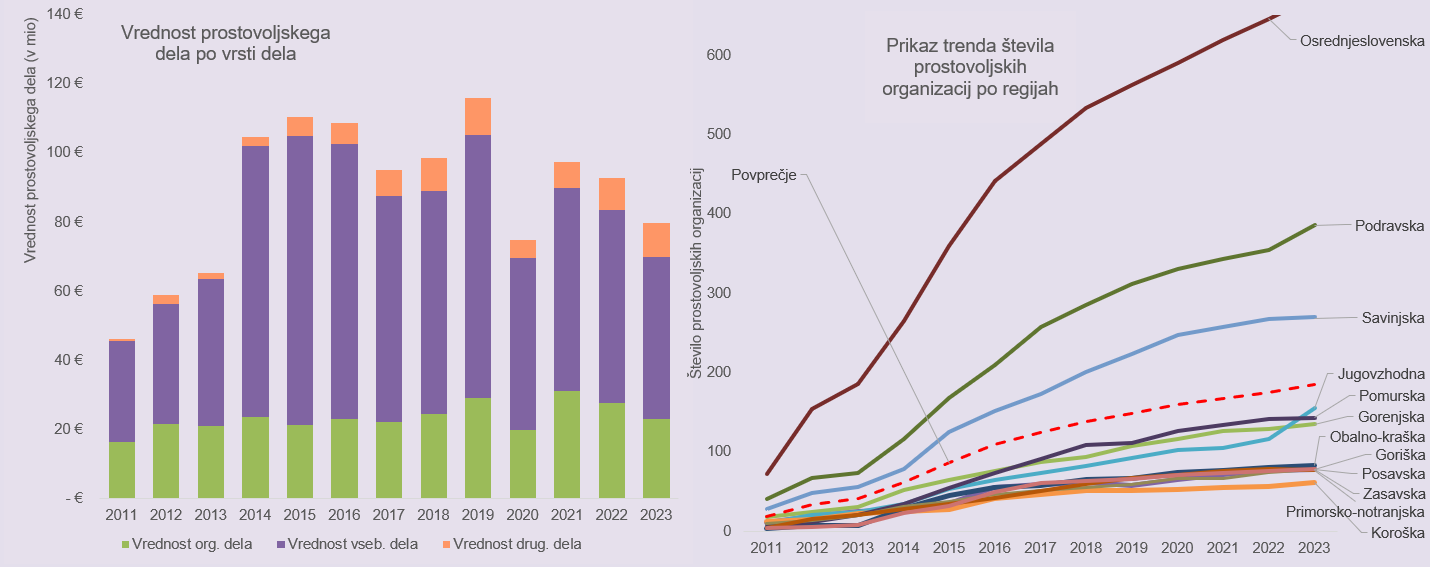 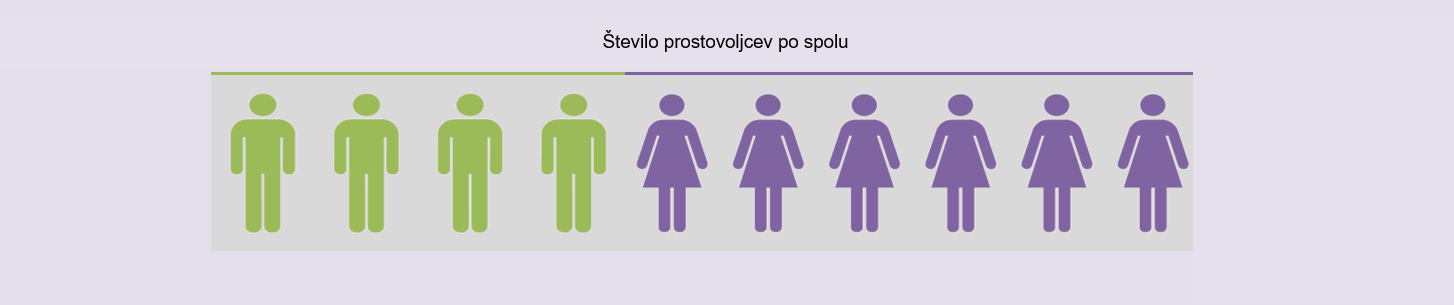 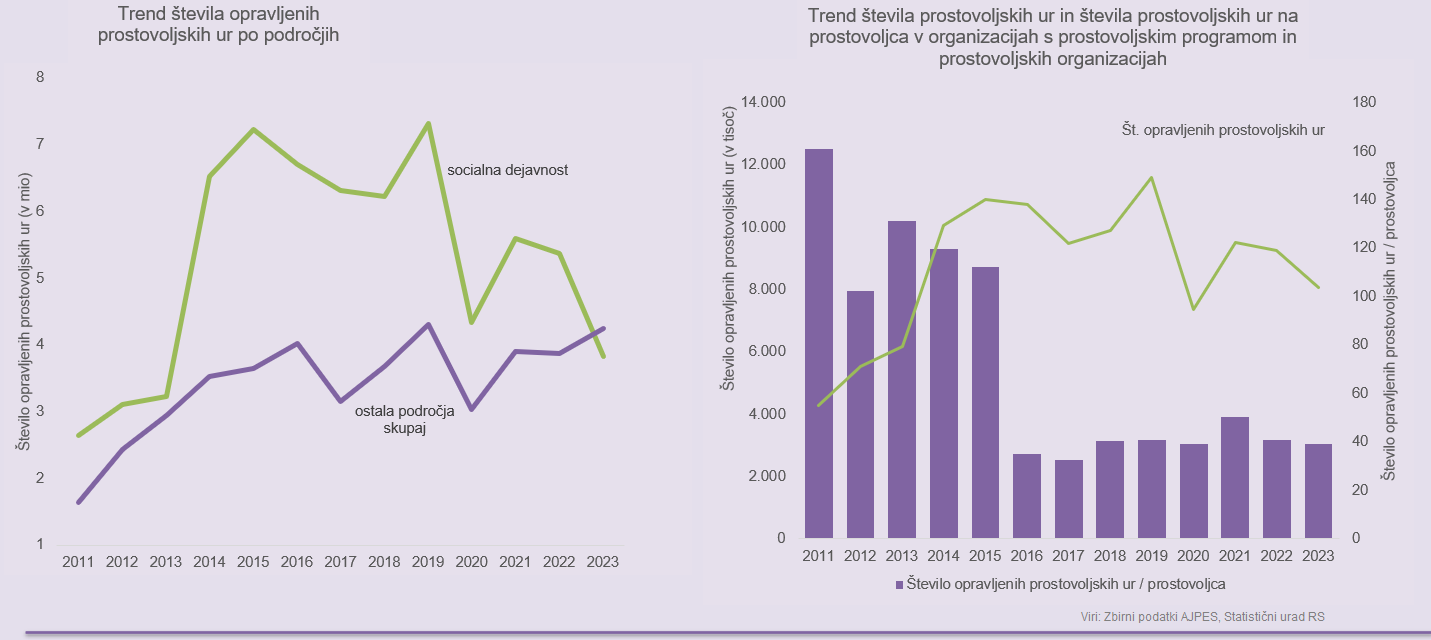 SEZNAM PROSTOVOLJSKIH ORGANIZACIJ IN ORGANIZACIJ S PROSTOVOLJSKIM PROGRAMOM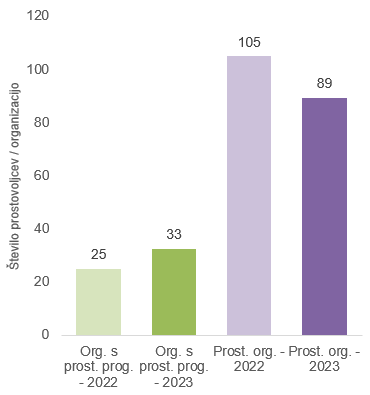 Grafikon 4: Prikaz povprečja števila prostovoljcev na organizacijo s prostovoljskim programom in prostovoljsko organizacijo v letih 2022 in 2023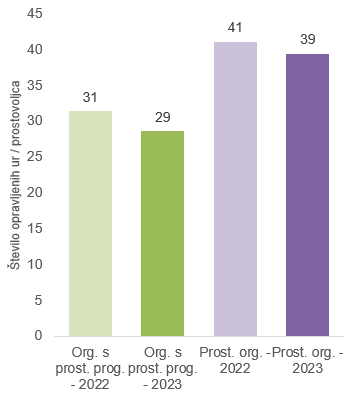 Grafikon 5: Prikaz povprečja števila opravljenih ur na prostovoljca v organizacijah s prostovoljskim programom in prostovoljskih organizacijah v letih 2022 in 2023Zap. ŠtNaziv organizacijeNaziv organizacije13VITANA3VITANA2AGENCIJA PIRA, MURSKA SOBOTAAGENCIJA PIRA, MURSKA SOBOTA3AKADEMIJA AKCIJAAKADEMIJA AKCIJA4AKADEMIJA TAJSKEGA BOKSA THAI BOKSING KLUB SCORPION - MUAY THAI GYM SCORPIONAKADEMIJA TAJSKEGA BOKSA THAI BOKSING KLUB SCORPION - MUAY THAI GYM SCORPION5AKADEMIJA ZA RADOVEDNEAKADEMIJA ZA RADOVEDNE6ALLIUM Z.O.O., - SO. P.ALLIUM Z.O.O., - SO. P.7ALPE ADRIA GREEN, MEDNARODNO DRUŠTVO ZA VARSTVO OKOLJA IN NARAVEALPE ADRIA GREEN, MEDNARODNO DRUŠTVO ZA VARSTVO OKOLJA IN NARAVE8ALPSKO DRUŠTVO STRATUSALPSKO DRUŠTVO STRATUS9ALTEREKOALTEREKO10ANDRAGOŠKO DRUŠTVO UNIVERZA ZA III. ŽIVLJENJSKO OBDOBJE VELENJEANDRAGOŠKO DRUŠTVO UNIVERZA ZA III. ŽIVLJENJSKO OBDOBJE VELENJE11ANDREJ PEGAN ZAVODANDREJ PEGAN ZAVOD12AREA GEA ZAVODAREA GEA ZAVOD13ARTMAR, MARIBOR, SO.P.ARTMAR, MARIBOR, SO.P.14ASTRONOMSKO DRUŠTVO JAVORNIKASTRONOMSKO DRUŠTVO JAVORNIK15ATLETSKO DRUŠTVO ŠTAJERSKA MARIBORATLETSKO DRUŠTVO ŠTAJERSKA MARIBOR16AURIS - MEDOBČINSKO DRUŠTVO GLUHIH IN NAGLUŠNIH ZA GORENJSKO - KRANJAURIS - MEDOBČINSKO DRUŠTVO GLUHIH IN NAGLUŠNIH ZA GORENJSKO - KRANJ17AVANTA LARGOAVANTA LARGO18AVTO MOTO DRUŠTVO ŠTEFAN KOVAČ MURSKA SOBOTAAVTO MOTO DRUŠTVO ŠTEFAN KOVAČ MURSKA SOBOTA19AVTO-MOTO ZVEZA SLOVENIJEAVTO-MOTO ZVEZA SLOVENIJE20BAJALKA MARIBORBAJALKA MARIBOR21BALETNO DRUŠTVO POSTOJNABALETNO DRUŠTVO POSTOJNA22BALINARSKI KLUB KOŠANABALINARSKI KLUB KOŠANA23BELETRINABELETRINA24BELI OBROČ SLOVENIJE, DRUŠTVO ZA POMOČ ŽRTVAM KAZNIVIH DEJANJBELI OBROČ SLOVENIJE, DRUŠTVO ZA POMOČ ŽRTVAM KAZNIVIH DEJANJ25BISTRA HIŠA MARTJANCI SMART HOUSE MARTJANCIBISTRA HIŠA MARTJANCI SMART HOUSE MARTJANCI26BLOKARBLOKAR27BOŠNJAŠKA KULTURNA ZVEZA SLOVENIJEBOŠNJAŠKA KULTURNA ZVEZA SLOVENIJE28BOŠNJAŠKO MLADINSKO KULTURNO DRUŠTVOBOŠNJAŠKO MLADINSKO KULTURNO DRUŠTVO29CANKARJEVA KNJIŽNICACANKARJEVA KNJIŽNICA30CANNE KLUB KAMNIKCANNE KLUB KAMNIK31CENE ŠTUPAR - CILJCENE ŠTUPAR - CILJ32CENTER KORAK, KRANJCENTER KORAK, KRANJ33CENTER NAPREJ MARIBORCENTER NAPREJ MARIBOR34CENTER OPCENTER OP35CENTER ZA MLADINSKO KULTURO KOČEVJECENTER ZA MLADINSKO KULTURO KOČEVJE36CENTER ZA ZDRAVLJENJE AVTIZMACENTER ZA ZDRAVLJENJE AVTIZMA37CHANNEL ZERO KULTURNO UMETNIŠKO DRUŠTVOCHANNEL ZERO KULTURNO UMETNIŠKO DRUŠTVO38CPND MARIBORCPND MARIBOR39CSD KOROŠKACSD KOROŠKA40CSD LJUBLJANACSD LJUBLJANA41CSD MARIBORCSD MARIBOR42CSD SEVERNA PRIMORSKACSD SEVERNA PRIMORSKA43CSD SPODNJE PODRAVJECSD SPODNJE PODRAVJE44CSS ŠKOFJA LOKACSS ŠKOFJA LOKA45CTMCTM46CUDV DRAGACUDV DRAGA47CZR M.SOBOTA CHD M.SOBOTACZR M.SOBOTA CHD M.SOBOTA48ČEBELARSKA ZVEZA SLOVENIJEČEBELARSKA ZVEZA SLOVENIJE49ČEBELARSKO DRUŠTVO RADOVLJICAČEBELARSKO DRUŠTVO RADOVLJICA50ČEBELARSKO DRUŠTVO SEMIČČEBELARSKO DRUŠTVO SEMIČ51ČLOVEKOLJUBNO DOBRODELNO DRUŠTVO UPČLOVEKOLJUBNO DOBRODELNO DRUŠTVO UP52ČLOVEKOLJUBNO DRUŠTVO KLIC V SILIČLOVEKOLJUBNO DRUŠTVO KLIC V SILI53DDTDDT54DELAVSKO PROSVETNO DRUŠTVO SVOBODA PTUJDELAVSKO PROSVETNO DRUŠTVO SVOBODA PTUJ55DESIGN KLINIKADESIGN KLINIKA56DEVETA DEŽELADEVETA DEŽELA57DI ZAUPANJEDI ZAUPANJE58DIALOGICUM CGPDIALOGICUM CGP59DIVJA MISELDIVJA MISEL60DOBRODELNO DRUŠTVO POMAGAJMO ODPRTIH SRCDOBRODELNO DRUŠTVO POMAGAJMO ODPRTIH SRC61DOM DANICE VOGRINEC MARIBORDOM DANICE VOGRINEC MARIBOR62DOM DR. JOŽETA POTRČA POLJČANEDOM DR. JOŽETA POTRČA POLJČANE63DOM NA KRASUDOM NA KRASU64DOM POČITKA MENGEŠDOM POČITKA MENGEŠ65DOM STAREJŠIH LOGATECDOM STAREJŠIH LOGATEC66DOM STAREJŠIH NA FARIDOM STAREJŠIH NA FARI67DOM STAREJŠIH OBČANOV ČRNOMELJDOM STAREJŠIH OBČANOV ČRNOMELJ68DOM STAREJŠIH OBČANOV FUŽINEDOM STAREJŠIH OBČANOV FUŽINE69DOM STAREJŠIH OBČANOV KRŠKODOM STAREJŠIH OBČANOV KRŠKO70DOM STAREJŠIH OBČANOV LJUBLJANA BEŽIGRADDOM STAREJŠIH OBČANOV LJUBLJANA BEŽIGRAD71DOM STAREJŠIH OBČANOV LJUBLJANA VIČ RUDNIKDOM STAREJŠIH OBČANOV LJUBLJANA VIČ RUDNIK72DOM STAREJŠIH OBČANOV LJUTOMERDOM STAREJŠIH OBČANOV LJUTOMER73DOM STAREJŠIH ŠENTJURDOM STAREJŠIH ŠENTJUR74DOM TABERDOM TABER75DOM TISJE ŠMARTNO PRI LITIJIDOM TISJE ŠMARTNO PRI LITIJI76DOM UPOKOJENCEV CENTERDOM UPOKOJENCEV CENTER77DOM UPOKOJENCEV DOMŽALEDOM UPOKOJENCEV DOMŽALE78DOM UPOKOJENCEV DR. FRANCETA BERGELJA, JESENICEDOM UPOKOJENCEV DR. FRANCETA BERGELJA, JESENICE79DOM UPOKOJENCEV IZOLA - CASA DEL PENSIONATO ISOLADOM UPOKOJENCEV IZOLA - CASA DEL PENSIONATO ISOLA80DOM UPOKOJENCEV ŠMARJE PRI JELŠAHDOM UPOKOJENCEV ŠMARJE PRI JELŠAH81DOMOZNANSKO DRUŠTVO ŠMARJETADOMOZNANSKO DRUŠTVO ŠMARJETA82DOŠ II LENDAVA - 2. SZ. LENDVAI KÁIDOŠ II LENDAVA - 2. SZ. LENDVAI KÁI83DPM LAVRICADPM LAVRICA84DRUŠTVO - ASSOCIAZIONE PINADRUŠTVO - ASSOCIAZIONE PINA85DRUŠTVO  PRAVDADRUŠTVO  PRAVDA86DRUŠTVO ABSTINENT VOJNIKDRUŠTVO ABSTINENT VOJNIK87DRUŠTVO AGD GUSTAFDRUŠTVO AGD GUSTAF88DRUŠTVO AIA - MLADINSKI CENTER MENGEŠDRUŠTVO AIA - MLADINSKI CENTER MENGEŠ89DRUŠTVO AKTIVIRAJ SE, SO.P.DRUŠTVO AKTIVIRAJ SE, SO.P.90DRUŠTVO ALTERNATIVNE MLADINE BISTRICADRUŠTVO ALTERNATIVNE MLADINE BISTRICA91DRUŠTVO ALTRADRUŠTVO ALTRA92DRUŠTVO AMBASADORJI NASMEHADRUŠTVO AMBASADORJI NASMEHA93DRUŠTVO AMNESTY INTERNATIONAL SLOVENIJEDRUŠTVO AMNESTY INTERNATIONAL SLOVENIJE94DRUŠTVO ANGLUNIPE - RICDRUŠTVO ANGLUNIPE - RIC95DRUŠTVO ANIMADRUŠTVO ANIMA96DRUŠTVO ANIMAL ANGELSDRUŠTVO ANIMAL ANGELS97DRUŠTVO ARCTURUSDRUŠTVO ARCTURUS98DRUŠTVO ARS VITAEDRUŠTVO ARS VITAE99DRUŠTVO ART CATERINGDRUŠTVO ART CATERING100DRUŠTVO ASOCIACIJADRUŠTVO ASOCIACIJA101DRUŠTVO ASPIDRUŠTVO ASPI102DRUŠTVO BAKLADRUŠTVO BAKLA103DRUŠTVO BELI JASTREBDRUŠTVO BELI JASTREB104DRUŠTVO BIODINAMIKOV NOTRANJSKADRUŠTVO BIODINAMIKOV NOTRANJSKA105DRUŠTVO BLOŠKI PRSTKIDRUŠTVO BLOŠKI PRSTKI106DRUŠTVO BOBERDRUŠTVO BOBER107DRUŠTVO BOLNIKOV PO MOŽGANSKI KAPI PODRAVJA MARIBORDRUŠTVO BOLNIKOV PO MOŽGANSKI KAPI PODRAVJA MARIBOR108DRUŠTVO BOLNIKOV Z OSTEOPOROZO LJUBLJANADRUŠTVO BOLNIKOV Z OSTEOPOROZO LJUBLJANA109DRUŠTVO BOLNIKOV Z OSTEOPOROZO OBALNO KRAŠKE REGIJEDRUŠTVO BOLNIKOV Z OSTEOPOROZO OBALNO KRAŠKE REGIJE110DRUŠTVO BS - SD, SO.P.DRUŠTVO BS - SD, SO.P.111DRUŠTVO BUMERANG SREČEDRUŠTVO BUMERANG SREČE112DRUŠTVO CENTER ZA POMOČ MLADIMDRUŠTVO CENTER ZA POMOČ MLADIM113DRUŠTVO CIPRADRUŠTVO CIPRA114DRUŠTVO CTRP MARIBOR, SO.P.DRUŠTVO CTRP MARIBOR, SO.P.115DRUŠTVO ČARUNALNIKDRUŠTVO ČARUNALNIK116DRUŠTVO DANICADRUŠTVO DANICA117DRUŠTVO DAODRUŠTVO DAO118DRUŠTVO DELAVSKA SVETOVALNICADRUŠTVO DELAVSKA SVETOVALNICA119DRUŠTVO DEUS MATRIX 441DRUŠTVO DEUS MATRIX 441120DRUŠTVO DHARMADRUŠTVO DHARMA121DRUŠTVO DIABETIKOV DRAVOGRAD POLŽKIDRUŠTVO DIABETIKOV DRAVOGRAD POLŽKI122DRUŠTVO DIABETIKOV LITIJA IN ŠMARTNO PRI LITIJIDRUŠTVO DIABETIKOV LITIJA IN ŠMARTNO PRI LITIJI123DRUŠTVO DIABETIKOV NOVO MESTODRUŠTVO DIABETIKOV NOVO MESTO124DRUŠTVO DIABETIKOV TRBOVLJEDRUŠTVO DIABETIKOV TRBOVLJE125DRUŠTVO DIHDRUŠTVO DIH126DRUŠTVO DINARICUMDRUŠTVO DINARICUM127DRUŠTVO DISTROFIKOV SLOVENIJEDRUŠTVO DISTROFIKOV SLOVENIJE128DRUŠTVO DLUMDRUŠTVO DLUM129DRUŠTVO DOMAČA LEKARNA SO.P., SOCIALNO PODJETJEDRUŠTVO DOMAČA LEKARNA SO.P., SOCIALNO PODJETJE130DRUŠTVO DOORDRUŠTVO DOOR131DRUŠTVO DOZIS DOLENJSKE IN BELE KRAJINEDRUŠTVO DOZIS DOLENJSKE IN BELE KRAJINE132DRUŠTVO DRAŽBADRUŠTVO DRAŽBA133DRUŠTVO DREN CELJEDRUŠTVO DREN CELJE134DRUŠTVO DROBNOVRATNIKDRUŠTVO DROBNOVRATNIK135DRUŠTVO DUH ČASADRUŠTVO DUH ČASA136DRUŠTVO EKOLOGI BREZ MEJADRUŠTVO EKOLOGI BREZ MEJA137DRUŠTVO EKSENADRUŠTVO EKSENA138DRUŠTVO EKSPERIMENTALNE UMETNOSTI SLOVENIJADRUŠTVO EKSPERIMENTALNE UMETNOSTI SLOVENIJA139DRUŠTVO EKVATORDRUŠTVO EKVATOR140DRUŠTVO ENDOZAVESTDRUŠTVO ENDOZAVEST141DRUŠTVO ETERNIADRUŠTVO ETERNIA142DRUŠTVO FENIKS - KVALITETA ŽIVLJENJADRUŠTVO FENIKS - KVALITETA ŽIVLJENJA143DRUŠTVO FERDRUŠTVO FER144DRUŠTVO FLORIJANDRUŠTVO FLORIJAN145DRUŠTVO GENERATORDRUŠTVO GENERATOR146DRUŠTVO GEOSSDRUŠTVO GEOSS147DRUŠTVO GIBAJ.SEDRUŠTVO GIBAJ.SE148DRUŠTVO GIBALNO OVIRANIH INVALIDOV SLOVENIJE VIZIJADRUŠTVO GIBALNO OVIRANIH INVALIDOV SLOVENIJE VIZIJA149DRUŠTVO GIBANJE ZA DOSTOJNO DELO IN SOCIALNO DRUŽBODRUŠTVO GIBANJE ZA DOSTOJNO DELO IN SOCIALNO DRUŽBO150DRUŠTVO GIBANJE ZA MLADINODRUŠTVO GIBANJE ZA MLADINO151DRUŠTVO GLAS ŽIVALI - KATJA NOVAKDRUŠTVO GLAS ŽIVALI - KATJA NOVAK152DRUŠTVO GLEDALIŠČE KOLENCDRUŠTVO GLEDALIŠČE KOLENC153DRUŠTVO GO - SPOMINČICA ZA POMOČ PRI DEMENCI SEVERNOPRIMORSKE REGIJEDRUŠTVO GO - SPOMINČICA ZA POMOČ PRI DEMENCI SEVERNOPRIMORSKE REGIJE154DRUŠTVO GURMANOV SKDRUŠTVO GURMANOV SK155DRUŠTVO HIŠADRUŠTVO HIŠA156DRUŠTVO HIŠA!, SO.P.DRUŠTVO HIŠA!, SO.P.157DRUŠTVO HIŠKADRUŠTVO HIŠKA158DRUŠTVO HOPLA - KONOPLJADRUŠTVO HOPLA - KONOPLJA159DRUŠTVO HUMANITAS - CENTER ZA GLOBALNO UČENJE IN SODELOVANJEDRUŠTVO HUMANITAS - CENTER ZA GLOBALNO UČENJE IN SODELOVANJE160DRUŠTVO IMPRODRUŠTVO IMPRO161DRUŠTVO INDIJANEZDRUŠTVO INDIJANEZ162DRUŠTVO INFORMACIJSKI CENTER LEGEBITRADRUŠTVO INFORMACIJSKI CENTER LEGEBITRA163DRUŠTVO INFUNDIBULUMDRUŠTVO INFUNDIBULUM164DRUŠTVO INKOBATORDRUŠTVO INKOBATOR165DRUŠTVO INTERCER, SO.P.DRUŠTVO INTERCER, SO.P.166DRUŠTVO INVALIDOV MEŽIŠKE DOLINEDRUŠTVO INVALIDOV MEŽIŠKE DOLINE167DRUŠTVO IZVIR ZA PROSTOVOLJNO DELO, PREVENTIVO IN SVETOVANJEDRUŠTVO IZVIR ZA PROSTOVOLJNO DELO, PREVENTIVO IN SVETOVANJE168DRUŠTVO JUNODRUŠTVO JUNO169DRUŠTVO KAŠČADRUŠTVO KAŠČA170DRUŠTVO KATOLIŠKIH PEDAGOGOV SLOVENIJEDRUŠTVO KATOLIŠKIH PEDAGOGOV SLOVENIJE171DRUŠTVO KLIC UPANJADRUŠTVO KLIC UPANJA172DRUŠTVO KLJUČ ŽIVLJENJADRUŠTVO KLJUČ ŽIVLJENJA173DRUŠTVO KMŠDRUŠTVO KMŠ174DRUŠTVO KOHEZIJADRUŠTVO KOHEZIJA175DRUŠTVO KOLO SO.P.DRUŠTVO KOLO SO.P.176DRUŠTVO KONCEPTOV, SO.P.DRUŠTVO KONCEPTOV, SO.P.177DRUŠTVO KOPITODRUŠTVO KOPITO178DRUŠTVO KO-RAK.SIDRUŠTVO KO-RAK.SI179DRUŠTVO KOROŠKI MEDGENERACIJSKI CENTERDRUŠTVO KOROŠKI MEDGENERACIJSKI CENTER180DRUŠTVO KUD ANGEL BESEDNJAKDRUŠTVO KUD ANGEL BESEDNJAK181DRUŠTVO KUD SPMDRUŠTVO KUD SPM182DRUŠTVO LEDVIČNIH BOLNIKOV POMURJADRUŠTVO LEDVIČNIH BOLNIKOV POMURJA183DRUŠTVO LIGA PROTI EPILEPSIJI SLOVENIJEDRUŠTVO LIGA PROTI EPILEPSIJI SLOVENIJE184DRUŠTVO LIKOVNIH UMETNIKOV LJUBLJANADRUŠTVO LIKOVNIH UMETNIKOV LJUBLJANA185DRUŠTVO LJILJANDRUŠTVO LJILJAN186DRUŠTVO LJUBITELJEV GRADU SNEŽNIKDRUŠTVO LJUBITELJEV GRADU SNEŽNIK187DRUŠTVO LJUBITELJEV KNJIG CIPROŠ MARIBORDRUŠTVO LJUBITELJEV KNJIG CIPROŠ MARIBOR188DRUŠTVO LJUBITELJEV KRIŽNE JAMEDRUŠTVO LJUBITELJEV KRIŽNE JAME189DRUŠTVO LJUDSKA PISARNA, SO. P.DRUŠTVO LJUDSKA PISARNA, SO. P.190DRUŠTVO MAČJA PREJA - ASSOCIAZIONE MAČJA PREJADRUŠTVO MAČJA PREJA - ASSOCIAZIONE MAČJA PREJA191DRUŠTVO MAHAJOČI REPKIDRUŠTVO MAHAJOČI REPKI192DRUŠTVO MAKADAM KAMNIKDRUŠTVO MAKADAM KAMNIK193DRUŠTVO MALI PETELINDRUŠTVO MALI PETELIN194DRUŠTVO MARIBORSKA KOLESARSKA MREŽADRUŠTVO MARIBORSKA KOLESARSKA MREŽA195DRUŠTVO MD BELA KRAJINADRUŠTVO MD BELA KRAJINA196DRUŠTVO MD ZA OTROKEDRUŠTVO MD ZA OTROKE197DRUŠTVO MDSS KRANJDRUŠTVO MDSS KRANJ198DRUŠTVO MDSS NOVA GORICADRUŠTVO MDSS NOVA GORICA199DRUŠTVO MERHAMETDRUŠTVO MERHAMET200DRUŠTVO MEŠANI PEVSKI ZBOR POSTOJNADRUŠTVO MEŠANI PEVSKI ZBOR POSTOJNA201DRUŠTVO MH GLASBADRUŠTVO MH GLASBA202DRUŠTVO MID GLAS PODZEMLJADRUŠTVO MID GLAS PODZEMLJA203DRUŠTVO MLADIH ŠEMPETERDRUŠTVO MLADIH ŠEMPETER204DRUŠTVO MLADINSKI CEHDRUŠTVO MLADINSKI CEH205DRUŠTVO MLADINSKI INTERESNI KLUBDRUŠTVO MLADINSKI INTERESNI KLUB206DRUŠTVO MOAVEDRUŠTVO MOAVE207DRUŠTVO MODRA GRIVADRUŠTVO MODRA GRIVA208DRUŠTVO MODRO NEBODRUŠTVO MODRO NEBO209DRUŠTVO MOJA VASDRUŠTVO MOJA VAS210DRUŠTVO MOLDAVITDRUŠTVO MOLDAVIT211DRUŠTVO MORIGENOS - SOCIETA` MORIGENOSDRUŠTVO MORIGENOS - SOCIETA` MORIGENOS212DRUŠTVO MOTORISTIČNIH AKTIVISTOV SLOVENIJE - MAKSIDRUŠTVO MOTORISTIČNIH AKTIVISTOV SLOVENIJE - MAKSI213DRUŠTVO MUSICA BENEDIKTDRUŠTVO MUSICA BENEDIKT214DRUŠTVO NASMEŠEKDRUŠTVO NASMEŠEK215DRUŠTVO NATURA 2020DRUŠTVO NATURA 2020216DRUŠTVO NATURO.SIDRUŠTVO NATURO.SI217DRUŠTVO NEGA ZEMLJE IN DUHADRUŠTVO NEGA ZEMLJE IN DUHA218DRUŠTVO NEZNANI JUNAKDRUŠTVO NEZNANI JUNAK219DRUŠTVO NORMA7DRUŠTVO NORMA7220DRUŠTVO NOVO MESTODRUŠTVO NOVO MESTO221DRUŠTVO NOVOMEŠKIH ŠTUDENTOVDRUŠTVO NOVOMEŠKIH ŠTUDENTOV222DRUŠTVO NOVUSDRUŠTVO NOVUS223DRUŠTVO OAZADRUŠTVO OAZA224DRUŠTVO OČETOVDRUŠTVO OČETOV225DRUŠTVO ODDIH GORAJTEDRUŠTVO ODDIH GORAJTE226DRUŠTVO ODNOSDRUŠTVO ODNOS227DRUŠTVO OKODRUŠTVO OKO228DRUŠTVO ONKOLOŠKIH BOLNIKOV SLOVENIJEDRUŠTVO ONKOLOŠKIH BOLNIKOV SLOVENIJE229DRUŠTVO OPD KOPER - CLUB CAC CAPODISTRIADRUŠTVO OPD KOPER - CLUB CAC CAPODISTRIA230DRUŠTVO OSTEOPOROZE TRBOVLJEDRUŠTVO OSTEOPOROZE TRBOVLJE231DRUŠTVO OŠUNDRUŠTVO OŠUN232DRUŠTVO OTROCI OTROKOMDRUŠTVO OTROCI OTROKOM233DRUŠTVO OTROŠKE ZABAVE IN ANIMACIJEDRUŠTVO OTROŠKE ZABAVE IN ANIMACIJE234DRUŠTVO PANONETUM: POT K SAMOZADOSTNOSTIDRUŠTVO PANONETUM: POT K SAMOZADOSTNOSTI235DRUŠTVO PARADA PONOSADRUŠTVO PARADA PONOSA236DRUŠTVO PARAPLEGIKOV JUGOZAHODNE ŠTAJERSKEDRUŠTVO PARAPLEGIKOV JUGOZAHODNE ŠTAJERSKE237DRUŠTVO PARAPLEGIKOV PREKMURJA IN PRLEKIJEDRUŠTVO PARAPLEGIKOV PREKMURJA IN PRLEKIJE238DRUŠTVO PD TRŽIČDRUŠTVO PD TRŽIČ239DRUŠTVO PHILAUTIADRUŠTVO PHILAUTIA240DRUŠTVO PIHALNI ORKESTER ŽELEZARJEV RAVNEDRUŠTVO PIHALNI ORKESTER ŽELEZARJEV RAVNE241DRUŠTVO PIKAPOLONICADRUŠTVO PIKAPOLONICA242DRUŠTVO PLAC TRŽIČDRUŠTVO PLAC TRŽIČ243DRUŠTVO PLANET ZEMLJADRUŠTVO PLANET ZEMLJA244DRUŠTVO PLAVALNA AKADEMIJA KURENTDRUŠTVO PLAVALNA AKADEMIJA KURENT245DRUŠTVO PLESNI STUDIO PLOHLDRUŠTVO PLESNI STUDIO PLOHL246DRUŠTVO PLUS5DRUŠTVO PLUS5247DRUŠTVO PO MOČ SEŽANADRUŠTVO PO MOČ SEŽANA248DRUŠTVO PODAJMO SI ROKEDRUŠTVO PODAJMO SI ROKE249DRUŠTVO PODTALNICADRUŠTVO PODTALNICA250DRUŠTVO POPOTNIKOV VAGANTDRUŠTVO POPOTNIKOV VAGANT251DRUŠTVO PORTRET, SO.P.DRUŠTVO PORTRET, SO.P.252DRUŠTVO ''POT'' - POMOČ ZASVOJENIM OD NEDOVOLJENIH DROG IN NJIHOVIM BLIŽNJIM ILIRSKA BISTRDRUŠTVO ''POT'' - POMOČ ZASVOJENIM OD NEDOVOLJENIH DROG IN NJIHOVIM BLIŽNJIM ILIRSKA BISTR253DRUŠTVO POT K SEBIDRUŠTVO POT K SEBI254DRUŠTVO POZITIVNO ŽIVLJENJE - ASSOCIAZIONE VITA POSITIVADRUŠTVO POZITIVNO ŽIVLJENJE - ASSOCIAZIONE VITA POSITIVA255DRUŠTVO PPDRUŠTVO PP256DRUŠTVO PPZDRUŠTVO PPZ257DRUŠTVO PREBUJANJEDRUŠTVO PREBUJANJE258DRUŠTVO PREDNOSTDRUŠTVO PREDNOST259DRUŠTVO PREMIKDRUŠTVO PREMIK260DRUŠTVO ''PRI TREH ŽELVAH''DRUŠTVO ''PRI TREH ŽELVAH''261DRUŠTVO PRIHODNOSTDRUŠTVO PRIHODNOST262DRUŠTVO PRIJATELJEV MLADINE KOROŠKEDRUŠTVO PRIJATELJEV MLADINE KOROŠKE263DRUŠTVO PRIJATELJEV MLADINE LEVI BREG-VELENJEDRUŠTVO PRIJATELJEV MLADINE LEVI BREG-VELENJE264DRUŠTVO PRIJATELJEV MLADINE METLIKADRUŠTVO PRIJATELJEV MLADINE METLIKA265DRUŠTVO PRIJATELJEV MLADINE NOTRANJSKADRUŠTVO PRIJATELJEV MLADINE NOTRANJSKA266DRUŠTVO PRIJATELJEV MLADINE PO-PIDRUŠTVO PRIJATELJEV MLADINE PO-PI267DRUŠTVO PRIJATELJEV MLADINE PTUJDRUŠTVO PRIJATELJEV MLADINE PTUJ268DRUŠTVO PRIJATELJEV MLADINE REČICA OB SAVINJIDRUŠTVO PRIJATELJEV MLADINE REČICA OB SAVINJI269DRUŠTVO PRIJATELJEV MLADINE SLOVENSKE GORICEDRUŠTVO PRIJATELJEV MLADINE SLOVENSKE GORICE270DRUŠTVO PRIJATELJEV MLADINE ŠENTJURDRUŠTVO PRIJATELJEV MLADINE ŠENTJUR271DRUŠTVO PRIJATELJEV MLADINE TRBOVLJEDRUŠTVO PRIJATELJEV MLADINE TRBOVLJE272DRUŠTVO PRIJATELJEV ZMERNEGA NAPREDKADRUŠTVO PRIJATELJEV ZMERNEGA NAPREDKA273DRUŠTVO PRIMORSKE SPOMINČICE. ASSOCIAZIONE PRIMORSKE SPOMINČICEDRUŠTVO PRIMORSKE SPOMINČICE. ASSOCIAZIONE PRIMORSKE SPOMINČICE274DRUŠTVO PROMESSA, SO.P.DRUŠTVO PROMESSA, SO.P.275DRUŠTVO PROSOCDRUŠTVO PROSOC276DRUŠTVO PROSTOVOLJCEV VINCENCIJEVE ZVEZE DOBROTEDRUŠTVO PROSTOVOLJCEV VINCENCIJEVE ZVEZE DOBROTE277DRUŠTVO PROTI MUČENJU ŽIVALI CELJEDRUŠTVO PROTI MUČENJU ŽIVALI CELJE278DRUŠTVO PROTI MUČENJU ŽIVALI KOROŠKEDRUŠTVO PROTI MUČENJU ŽIVALI KOROŠKE279DRUŠTVO PSORIATIKOV SLOVENIJEDRUŠTVO PSORIATIKOV SLOVENIJE280DRUŠTVO PUNKT CC, SO.P.DRUŠTVO PUNKT CC, SO.P.281DRUŠTVO PUPILLAM, SO.P.DRUŠTVO PUPILLAM, SO.P.282DRUŠTVO RAD POMAGAMDRUŠTVO RAD POMAGAM283DRUŠTVO RAMPADRUŠTVO RAMPA284DRUŠTVO RASTDRUŠTVO RAST285DRUŠTVO RAST - DRUŠTVO ZA SONARAVNO KMETOVANJE, IZOBRAŽEVANJE IN PROMOCIJO - NÖVEKEDÉS - ÖDRUŠTVO RAST - DRUŠTVO ZA SONARAVNO KMETOVANJE, IZOBRAŽEVANJE IN PROMOCIJO - NÖVEKEDÉS - Ö286DRUŠTVO RAST LJUTOMERDRUŠTVO RAST LJUTOMER287DRUŠTVO RAUM AUDRUŠTVO RAUM AU288DRUŠTVO RDEČI NOSKIDRUŠTVO RDEČI NOSKI289DRUŠTVO REKREATURDRUŠTVO REKREATUR290DRUŠTVO REVIRSKIH LIKOVNIKOV - RELIKDRUŠTVO REVIRSKIH LIKOVNIKOV - RELIK291DRUŠTVO REVIVAS ŠKALEDRUŠTVO REVIVAS ŠKALE292DRUŠTVO ROD SOŠKIH MEJAŠEVDRUŠTVO ROD SOŠKIH MEJAŠEV293DRUŠTVO ROMANO VESELIDRUŠTVO ROMANO VESELI294DRUŠTVO RPGDRUŠTVO RPG295DRUŠTVO SALEZIJANSKI MLADINSKI CENTER CELJEDRUŠTVO SALEZIJANSKI MLADINSKI CENTER CELJE296DRUŠTVO SALEZIJANSKI MLADINSKI CENTER RAKOVNIKDRUŠTVO SALEZIJANSKI MLADINSKI CENTER RAKOVNIK297DRUŠTVO SAVITRIDRUŠTVO SAVITRI298DRUŠTVO SDCDRUŠTVO SDC299DRUŠTVO SENIORDRUŠTVO SENIOR300DRUŠTVO SENIORJEV DRAISSDRUŠTVO SENIORJEV DRAISS301DRUŠTVO SINICADRUŠTVO SINICA302DRUŠTVO SINTROPIJADRUŠTVO SINTROPIJA303DRUŠTVO SKRINJADRUŠTVO SKRINJA304DRUŠTVO SKUPINA MLADIH ZA OSEBNOSTNO RAST IN ZDRAVO ŽIVLJENJEDRUŠTVO SKUPINA MLADIH ZA OSEBNOSTNO RAST IN ZDRAVO ŽIVLJENJE305DRUŠTVO SLADKI NASMEHIDRUŠTVO SLADKI NASMEHI306DRUŠTVO SLOVENSKA KONFERENCA SSKDRUŠTVO SLOVENSKA KONFERENCA SSK307DRUŠTVO SLOVENSKIH KNJIŽEVNIH PREVAJALCEVDRUŠTVO SLOVENSKIH KNJIŽEVNIH PREVAJALCEV308DRUŠTVO SLOVENSKIH SKLADATELJEVDRUŠTVO SLOVENSKIH SKLADATELJEV309DRUŠTVO SMC MARIBORDRUŠTVO SMC MARIBOR310DRUŠTVO SMETUMET SO.P.DRUŠTVO SMETUMET SO.P.311DRUŠTVO SODDRUŠTVO SOD312DRUŠTVO SOLČAVSKIH FILCARK - BICKADRUŠTVO SOLČAVSKIH FILCARK - BICKA313DRUŠTVO SONČEK MARIBORDRUŠTVO SONČEK MARIBOR314DRUŠTVO SONČNA POT - DRUŠTVO ZA POMOČ OSEBAM S POSEBNIMI POTREBAMIDRUŠTVO SONČNA POT - DRUŠTVO ZA POMOČ OSEBAM S POSEBNIMI POTREBAMI315DRUŠTVO SONČNI GRIČDRUŠTVO SONČNI GRIČ316DRUŠTVO SOS TELEFON ZA ŽENSKE IN OTROKE - ŽRTVE NASILJADRUŠTVO SOS TELEFON ZA ŽENSKE IN OTROKE - ŽRTVE NASILJA317DRUŠTVO SOŽITJE - DRUŠTVO ZA POMOČ OSEBAM Z MOTNJAMI V DUŠEVNEM RAZVOJU CELJEDRUŠTVO SOŽITJE - DRUŠTVO ZA POMOČ OSEBAM Z MOTNJAMI V DUŠEVNEM RAZVOJU CELJE318DRUŠTVO SOŽITJE KAMNIK - DRUŠTVO ZA POMOČ OSEBAM Z MOTNJAMI V DUŠEVNEM RAZVOJU KAMNIKDRUŠTVO SOŽITJE KAMNIK - DRUŠTVO ZA POMOČ OSEBAM Z MOTNJAMI V DUŠEVNEM RAZVOJU KAMNIK319DRUŠTVO SOŽITJE TREBNJEDRUŠTVO SOŽITJE TREBNJE320DRUŠTVO SPIRITDRUŠTVO SPIRIT321DRUŠTVO SRČNIH BOLNIKOV KORONARNI KLUB MEŽIŠKE DOLINEDRUŠTVO SRČNIH BOLNIKOV KORONARNI KLUB MEŽIŠKE DOLINE322DRUŠTVO SREČANJEDRUŠTVO SREČANJE323DRUŠTVO STARŠEV OTROK S POSEBNIMI POTREBAMIDRUŠTVO STARŠEV OTROK S POSEBNIMI POTREBAMI324DRUŠTVO STVARNOSTDRUŠTVO STVARNOST325DRUŠTVO SUBARTDRUŠTVO SUBART326DRUŠTVO SVETLO OBZORJE LJUBLJANADRUŠTVO SVETLO OBZORJE LJUBLJANA327DRUŠTVO SVETOVALNI SVETDRUŠTVO SVETOVALNI SVET328DRUŠTVO ŠENTDRUŠTVO ŠENT329DRUŠTVO ŠKRATOVKA HAASBERGDRUŠTVO ŠKRATOVKA HAASBERG330DRUŠTVO ŠKUCDRUŠTVO ŠKUC331DRUŠTVO ŠOLA ZDRAVJADRUŠTVO ŠOLA ZDRAVJA332DRUŠTVO ŠTUDENTOV INVALIDOV SLOVENIJEDRUŠTVO ŠTUDENTOV INVALIDOV SLOVENIJE333DRUŠTVO ŠTUDENTOV MEDICINE MARIBORDRUŠTVO ŠTUDENTOV MEDICINE MARIBOR334DRUŠTVO ŠTUDENTOV MEDICINE SLOVENIJEDRUŠTVO ŠTUDENTOV MEDICINE SLOVENIJE335DRUŠTVO ŠTUDENTOV ZGODOVINE MARIBOR-ISHA MARIBORDRUŠTVO ŠTUDENTOV ZGODOVINE MARIBOR-ISHA MARIBOR336DRUŠTVO TABORNIKOV ROD BISTREGA POTOKADRUŠTVO TABORNIKOV ROD BISTREGA POTOKA337DRUŠTVO TABORNIKOV ROD ČRNEGA MRAVADRUŠTVO TABORNIKOV ROD ČRNEGA MRAVA338DRUŠTVO TABORNIKOV ROD DOBRE VOLJEDRUŠTVO TABORNIKOV ROD DOBRE VOLJE339DRUŠTVO TABORNIKOV ROD ENAJSTA ŠOLADRUŠTVO TABORNIKOV ROD ENAJSTA ŠOLA340DRUŠTVO TABORNIKOV ROD HUDI POTOKDRUŠTVO TABORNIKOV ROD HUDI POTOK341DRUŠTVO TABORNIKOV ROD II. GRUPE ODREDOV CELJEDRUŠTVO TABORNIKOV ROD II. GRUPE ODREDOV CELJE342DRUŠTVO TABORNIKOV ROD KOROŠKIH JEKLARJEV RAVNE NA KOROŠKEMDRUŠTVO TABORNIKOV ROD KOROŠKIH JEKLARJEV RAVNE NA KOROŠKEM343DRUŠTVO TABORNIKOV ROD KRAŠKIH VIHARNIKOVDRUŠTVO TABORNIKOV ROD KRAŠKIH VIHARNIKOV344DRUŠTVO TABORNIKOV ROD LOUIS ADAMIČDRUŠTVO TABORNIKOV ROD LOUIS ADAMIČ345DRUŠTVO TABORNIKOV ROD STANE ŽAGAR - MLAJŠIDRUŠTVO TABORNIKOV ROD STANE ŽAGAR - MLAJŠI346DRUŠTVO TABORNIKOV ROD VESELI VETERDRUŠTVO TABORNIKOV ROD VESELI VETER347DRUŠTVO TABORNIKOV ROD XI. SNOUB MILOŠA ZIDANŠKADRUŠTVO TABORNIKOV ROD XI. SNOUB MILOŠA ZIDANŠKA348DRUŠTVO TABORNIKOV RODU II.SNOUB LJUBA ŠERCERJA MARIBORDRUŠTVO TABORNIKOV RODU II.SNOUB LJUBA ŠERCERJA MARIBOR349DRUŠTVO TAČKE POMAGAČKEDRUŠTVO TAČKE POMAGAČKE350DRUŠTVO TEMPORAMADRUŠTVO TEMPORAMA351DRUŠTVO TERRA VERADRUŠTVO TERRA VERA352DRUŠTVO TKŠD POMJANDRUŠTVO TKŠD POMJAN353DRUŠTVO TOTI DCA MARIBOR, SO. P.DRUŠTVO TOTI DCA MARIBOR, SO. P.354DRUŠTVO TOUHOUDRUŠTVO TOUHOU355DRUŠTVO TRANSPARENCY INTERNATIONAL SLOVENIADRUŠTVO TRANSPARENCY INTERNATIONAL SLOVENIA356DRUŠTVO TUDI JAZDRUŠTVO TUDI JAZ357DRUŠTVO TVOJ TELEFONDRUŠTVO TVOJ TELEFON358DRUŠTVO U - MENTOR, SO.P.DRUŠTVO U - MENTOR, SO.P.359DRUŠTVO U3DRUŠTVO U3360DRUŠTVO UČITELJEV GLUHIH SLOVENIJEDRUŠTVO UČITELJEV GLUHIH SLOVENIJE361DRUŠTVO UMETNOST ZA VSEDRUŠTVO UMETNOST ZA VSE362DRUŠTVO UNIVERZA ZA TRETJE ŽIVLJENJSKO OBDOBJEDRUŠTVO UNIVERZA ZA TRETJE ŽIVLJENJSKO OBDOBJE363DRUŠTVO UPOKOJENCEV AJDOVŠČINADRUŠTVO UPOKOJENCEV AJDOVŠČINA364DRUŠTVO UPOKOJENCEV BOROVNICADRUŠTVO UPOKOJENCEV BOROVNICA365DRUŠTVO UPOKOJENCEV BOVECDRUŠTVO UPOKOJENCEV BOVEC366DRUŠTVO UPOKOJENCEV BRESTANICADRUŠTVO UPOKOJENCEV BRESTANICA367DRUŠTVO UPOKOJENCEV BREŽICEDRUŠTVO UPOKOJENCEV BREŽICE368DRUŠTVO UPOKOJENCEV CANKOVADRUŠTVO UPOKOJENCEV CANKOVA369DRUŠTVO UPOKOJENCEV CELJEDRUŠTVO UPOKOJENCEV CELJE370DRUŠTVO UPOKOJENCEV CERKLJEDRUŠTVO UPOKOJENCEV CERKLJE371DRUŠTVO UPOKOJENCEV CERKNICADRUŠTVO UPOKOJENCEV CERKNICA372DRUŠTVO UPOKOJENCEV DOBOVA-KAPELEDRUŠTVO UPOKOJENCEV DOBOVA-KAPELE373DRUŠTVO UPOKOJENCEV DOL PRI HRASTNIKUDRUŠTVO UPOKOJENCEV DOL PRI HRASTNIKU374DRUŠTVO UPOKOJENCEV DOLGO POLJE CELJEDRUŠTVO UPOKOJENCEV DOLGO POLJE CELJE375DRUŠTVO UPOKOJENCEV DORNAVADRUŠTVO UPOKOJENCEV DORNAVA376DRUŠTVO UPOKOJENCEV DRAGOMER-LUKOVICADRUŠTVO UPOKOJENCEV DRAGOMER-LUKOVICA377DRUŠTVO UPOKOJENCEV DRAMLJEDRUŠTVO UPOKOJENCEV DRAMLJE378DRUŠTVO UPOKOJENCEV DRAVOGRADDRUŠTVO UPOKOJENCEV DRAVOGRAD379DRUŠTVO UPOKOJENCEV GABROVKADRUŠTVO UPOKOJENCEV GABROVKA380DRUŠTVO UPOKOJENCEV GORICA PRI SLIVNICIDRUŠTVO UPOKOJENCEV GORICA PRI SLIVNICI381DRUŠTVO UPOKOJENCEV GORNJI GRADDRUŠTVO UPOKOJENCEV GORNJI GRAD382DRUŠTVO UPOKOJENCEV HAJDINADRUŠTVO UPOKOJENCEV HAJDINA383DRUŠTVO UPOKOJENCEV HOČEDRUŠTVO UPOKOJENCEV HOČE384DRUŠTVO UPOKOJENCEV HRASTNIKDRUŠTVO UPOKOJENCEV HRASTNIK385DRUŠTVO UPOKOJENCEV IVANJKOVCIDRUŠTVO UPOKOJENCEV IVANJKOVCI386DRUŠTVO UPOKOJENCEV KAMNIKDRUŠTVO UPOKOJENCEV KAMNIK387DRUŠTVO UPOKOJENCEV KIDRIČEVODRUŠTVO UPOKOJENCEV KIDRIČEVO388DRUŠTVO UPOKOJENCEV KOČEVJEDRUŠTVO UPOKOJENCEV KOČEVJE389DRUŠTVO UPOKOJENCEV KRŠKODRUŠTVO UPOKOJENCEV KRŠKO390DRUŠTVO UPOKOJENCEV LITIJADRUŠTVO UPOKOJENCEV LITIJA391DRUŠTVO UPOKOJENCEV LJUTOMERDRUŠTVO UPOKOJENCEV LJUTOMER392DRUŠTVO UPOKOJENCEV LOŠKA DOLINADRUŠTVO UPOKOJENCEV LOŠKA DOLINA393DRUŠTVO UPOKOJENCEV MALEČNIKDRUŠTVO UPOKOJENCEV MALEČNIK394DRUŠTVO UPOKOJENCEV MARKOVCIDRUŠTVO UPOKOJENCEV MARKOVCI395DRUŠTVO UPOKOJENCEV MARTIN KRPAN BLOKEDRUŠTVO UPOKOJENCEV MARTIN KRPAN BLOKE396DRUŠTVO UPOKOJENCEV MEDVODEDRUŠTVO UPOKOJENCEV MEDVODE397DRUŠTVO UPOKOJENCEV MURSKA SOBOTADRUŠTVO UPOKOJENCEV MURSKA SOBOTA398DRUŠTVO UPOKOJENCEV NAZARJEDRUŠTVO UPOKOJENCEV NAZARJE399DRUŠTVO UPOKOJENCEV NOVO MESTODRUŠTVO UPOKOJENCEV NOVO MESTO400DRUŠTVO UPOKOJENCEV ODRANCIDRUŠTVO UPOKOJENCEV ODRANCI401DRUŠTVO UPOKOJENCEV PIRNIČEDRUŠTVO UPOKOJENCEV PIRNIČE402DRUŠTVO UPOKOJENCEV PIVKADRUŠTVO UPOKOJENCEV PIVKA403DRUŠTVO UPOKOJENCEV POLENŠAKDRUŠTVO UPOKOJENCEV POLENŠAK404DRUŠTVO UPOKOJENCEV POLZELADRUŠTVO UPOKOJENCEV POLZELA405DRUŠTVO UPOKOJENCEV PREČNADRUŠTVO UPOKOJENCEV PREČNA406DRUŠTVO UPOKOJENCEV RADEČEDRUŠTVO UPOKOJENCEV RADEČE407DRUŠTVO UPOKOJENCEV RADOVLJICADRUŠTVO UPOKOJENCEV RADOVLJICA408DRUŠTVO UPOKOJENCEV RAKEKDRUŠTVO UPOKOJENCEV RAKEK409DRUŠTVO UPOKOJENCEV RAZBORDRUŠTVO UPOKOJENCEV RAZBOR410DRUŠTVO UPOKOJENCEV RENČEDRUŠTVO UPOKOJENCEV RENČE411DRUŠTVO UPOKOJENCEV ROVTEDRUŠTVO UPOKOJENCEV ROVTE412DRUŠTVO UPOKOJENCEV SENOVODRUŠTVO UPOKOJENCEV SENOVO413DRUŠTVO UPOKOJENCEV SLOVENSKE KONJICEDRUŠTVO UPOKOJENCEV SLOVENSKE KONJICE414DRUŠTVO UPOKOJENCEV SMLEDNIKDRUŠTVO UPOKOJENCEV SMLEDNIK415DRUŠTVO UPOKOJENCEV ŠALEKDRUŠTVO UPOKOJENCEV ŠALEK416DRUŠTVO UPOKOJENCEV ŠENTILJ PRI VELENJUDRUŠTVO UPOKOJENCEV ŠENTILJ PRI VELENJU417DRUŠTVO UPOKOJENCEV TRBOVLJEDRUŠTVO UPOKOJENCEV TRBOVLJE418DRUŠTVO UPOKOJENCEV TRŽIČDRUŠTVO UPOKOJENCEV TRŽIČ419DRUŠTVO UPOKOJENCEV TRŽIŠČEDRUŠTVO UPOKOJENCEV TRŽIŠČE420DRUŠTVO UPOKOJENCEV TURNIŠČEDRUŠTVO UPOKOJENCEV TURNIŠČE421DRUŠTVO UPOKOJENCEV VELENJEDRUŠTVO UPOKOJENCEV VELENJE422DRUŠTVO UPOKOJENCEV VINSKA GORADRUŠTVO UPOKOJENCEV VINSKA GORA423DRUŠTVO UPOKOJENCEV VIPAVADRUŠTVO UPOKOJENCEV VIPAVA424DRUŠTVO UPOKOJENCEV VRHNIKADRUŠTVO UPOKOJENCEV VRHNIKA425DRUŠTVO UPOKOJENCEV ZAGORJE OB SAVIDRUŠTVO UPOKOJENCEV ZAGORJE OB SAVI426DRUŠTVO UPOKOJENCEV ŽERJAVČKI, TRZINDRUŠTVO UPOKOJENCEV ŽERJAVČKI, TRZIN427DRUŠTVO UPORABNIKOV LINUXA SLOVENIJE - LUGOSDRUŠTVO UPORABNIKOV LINUXA SLOVENIJE - LUGOS428DRUŠTVO UP-ORNIKDRUŠTVO UP-ORNIK429DRUŠTVO USTVARJALCEV TAKA TUKADRUŠTVO USTVARJALCEV TAKA TUKA430DRUŠTVO VARNEGA ZAVETJA KOČEVJEDRUŠTVO VARNEGA ZAVETJA KOČEVJE431DRUŠTVO VEČ, DRUŠTVO ZA OSEBNOSTNI RAZVOJ MLADIHDRUŠTVO VEČ, DRUŠTVO ZA OSEBNOSTNI RAZVOJ MLADIH432DRUŠTVO VESELE NOGICEDRUŠTVO VESELE NOGICE433DRUŠTVO VESELJE DO ŽIVLJENJADRUŠTVO VESELJE DO ŽIVLJENJA434DRUŠTVO VEZ-JEDRUŠTVO VEZ-JE435DRUŠTVO VINOGRADNIKOV SEMIČDRUŠTVO VINOGRADNIKOV SEMIČ436DRUŠTVO VITA ACTIVADRUŠTVO VITA ACTIVA437DRUŠTVO VITA ZA POMOČ PO NEZGODNI POŠKODBI GLAVEDRUŠTVO VITA ZA POMOČ PO NEZGODNI POŠKODBI GLAVE438DRUŠTVO VITAL FITDRUŠTVO VITAL FIT439DRUŠTVO VODADRUŠTVO VODA440DRUŠTVO VSEŽIVLJENJSKO UČENJEDRUŠTVO VSEŽIVLJENJSKO UČENJE441DRUŠTVO ZA AKTIVNOSTI IN TERAPIJO S POMOČJO ŽIVALIDRUŠTVO ZA AKTIVNOSTI IN TERAPIJO S POMOČJO ŽIVALI442DRUŠTVO ZA AMERIŠKI NOGOMET WEREWOLVESDRUŠTVO ZA AMERIŠKI NOGOMET WEREWOLVES443DRUŠTVO ZA AVTIZEM DAN MARIBORDRUŠTVO ZA AVTIZEM DAN MARIBOR444DRUŠTVO ZA AVTIZEM ŠKOLJKEDRUŠTVO ZA AVTIZEM ŠKOLJKE445DRUŠTVO ZA BOJ PROTI RAKU ŠTAJERSKE MARIBORDRUŠTVO ZA BOJ PROTI RAKU ŠTAJERSKE MARIBOR446DRUŠTVO ZA BOJ PROTI RAKU VELENJEDRUŠTVO ZA BOJ PROTI RAKU VELENJE447DRUŠTVO ZA DELO Z MLADIMI V STISKI ŽAREKDRUŠTVO ZA DELO Z MLADIMI V STISKI ŽAREK448DRUŠTVO ZA DUŠEVNO ZDRAVJE IN KREATIVNO PREŽIVLJANJE PROSTEGA ČASA ''VEZI''DRUŠTVO ZA DUŠEVNO ZDRAVJE IN KREATIVNO PREŽIVLJANJE PROSTEGA ČASA ''VEZI''449DRUŠTVO ZA DUŠODRUŠTVO ZA DUŠO450DRUŠTVO ZA DVIG KAKOVOSTI ŽIVLJENJA TENZINDRUŠTVO ZA DVIG KAKOVOSTI ŽIVLJENJA TENZIN451DRUŠTVO ZA GRAD BORLDRUŠTVO ZA GRAD BORL452DRUŠTVO ZA HUMANITARNA DELA IN ZA IZMENJAVO DOBRIH PRAKS VIZIJADRUŠTVO ZA HUMANITARNA DELA IN ZA IZMENJAVO DOBRIH PRAKS VIZIJA453DRUŠTVO ZA INTERDISCIPLINARNOST, SAMOPRODUKCIJO IN CIRKULACIJO SODOBNE UMETNOSTI CIRKULACIDRUŠTVO ZA INTERDISCIPLINARNOST, SAMOPRODUKCIJO IN CIRKULACIJO SODOBNE UMETNOSTI CIRKULACI454DRUŠTVO ZA IZOBRAŽEVANJE IN POVEZOVANJE OTROKDRUŠTVO ZA IZOBRAŽEVANJE IN POVEZOVANJE OTROK455DRUŠTVO ZA JAMSKO BIOLOGIJODRUŠTVO ZA JAMSKO BIOLOGIJO456DRUŠTVO ZA KREATIVNI SAMORAZVOJ MEDDRUŠTVO ZA KREATIVNI SAMORAZVOJ MED457DRUŠTVO ZA KULTURNO PRODUKCIJO IN AFIRMACIJO UMETNIŠKIH PROCESOV NAGIBDRUŠTVO ZA KULTURNO PRODUKCIJO IN AFIRMACIJO UMETNIŠKIH PROCESOV NAGIB458DRUŠTVO ZA KULTURO INKLUZIJEDRUŠTVO ZA KULTURO INKLUZIJE459DRUŠTVO ZA KULTURO ODNOSOV - SPESDRUŠTVO ZA KULTURO ODNOSOV - SPES460DRUŠTVO ZA KULTURO, RAZUMEVANJE IN DIALOG ROZANADRUŠTVO ZA KULTURO, RAZUMEVANJE IN DIALOG ROZANA461DRUŠTVO ZA NAPREDEK KULTURE - KULTÚRA FEJLŐDÉSÉÉRT EGYESÜLETDRUŠTVO ZA NAPREDEK KULTURE - KULTÚRA FEJLŐDÉSÉÉRT EGYESÜLET462DRUŠTVO ZA NENASILNO KOMUNIKACIJODRUŠTVO ZA NENASILNO KOMUNIKACIJO463DRUŠTVO ZA OPAZOVANJE IN PROUČEVANJE PTIC SLOVENIJEDRUŠTVO ZA OPAZOVANJE IN PROUČEVANJE PTIC SLOVENIJE464DRUŠTVO ZA OPOLNOMOČENJE TEŽJE ZAPOSLJIVIH OSEB ZELENA VEJADRUŠTVO ZA OPOLNOMOČENJE TEŽJE ZAPOSLJIVIH OSEB ZELENA VEJA465DRUŠTVO ZA OSTEOPOROZO DOLENJSKEDRUŠTVO ZA OSTEOPOROZO DOLENJSKE466DRUŠTVO ZA OSTEOPOROZO POMURJA RADENCIDRUŠTVO ZA OSTEOPOROZO POMURJA RADENCI467DRUŠTVO ZA OTROKE SVETADRUŠTVO ZA OTROKE SVETA468DRUŠTVO ZA PERMAKULTURO SLOVENIJEDRUŠTVO ZA PERMAKULTURO SLOVENIJE469DRUŠTVO ZA PLJUČNO HIPERTENZIJO SLOVENIJEDRUŠTVO ZA PLJUČNO HIPERTENZIJO SLOVENIJE470DRUŠTVO ZA PODPORO CIVILNE DRUŽBEDRUŠTVO ZA PODPORO CIVILNE DRUŽBE471DRUŠTVO ZA PODPORO MLADIMDRUŠTVO ZA PODPORO MLADIM472DRUŠTVO ZA PODPORO RADIU MARŠ, SOCIALNO PODJETJEDRUŠTVO ZA PODPORO RADIU MARŠ, SOCIALNO PODJETJE473DRUŠTVO ZA POMOČ IN SAMOPOMOČ BREZDOMCEV KRALJI ULICEDRUŠTVO ZA POMOČ IN SAMOPOMOČ BREZDOMCEV KRALJI ULICE474DRUŠTVO ZA POMOČ IN SAMOPOMOČ ŽELVA EUREKA ŽALECDRUŠTVO ZA POMOČ IN SAMOPOMOČ ŽELVA EUREKA ŽALEC475DRUŠTVO ZA POMOČ MAČKAM - MAČJA VILADRUŠTVO ZA POMOČ MAČKAM - MAČJA VILA476DRUŠTVO ZA POMOČ ODVISNIKOM IN NJIHOVIM DRUŽINAM SVIT KOPERDRUŠTVO ZA POMOČ ODVISNIKOM IN NJIHOVIM DRUŽINAM SVIT KOPER477DRUŠTVO ZA POMOČ OSEBAM Z DEPRESIJO IN ANKSIOZNIMI MOTNJAMIDRUŠTVO ZA POMOČ OSEBAM Z DEPRESIJO IN ANKSIOZNIMI MOTNJAMI478DRUŠTVO ZA POMOČ OSEBAM Z MOTNJO V DUŠEVNEM RAZVOJU - BARKADRUŠTVO ZA POMOČ OSEBAM Z MOTNJO V DUŠEVNEM RAZVOJU - BARKA479DRUŠTVO ZA POMOČ PRI UPOKOJEVANJUDRUŠTVO ZA POMOČ PRI UPOKOJEVANJU480DRUŠTVO ZA POMOČ PROSTOŽIVEČIM MAČKAM MAČJELOVKADRUŠTVO ZA POMOČ PROSTOŽIVEČIM MAČKAM MAČJELOVKA481DRUŠTVO ZA POMOČ VHGDRUŠTVO ZA POMOČ VHG482DRUŠTVO ZA POPESTRITEV DOGAJANJA V MESTU CELJEDRUŠTVO ZA POPESTRITEV DOGAJANJA V MESTU CELJE483DRUŠTVO ZA PREPIH ZNANJA IN INFORMACIJ VÖTERDRUŠTVO ZA PREPIH ZNANJA IN INFORMACIJ VÖTER484DRUŠTVO ZA PREPREČEVANJE OSTEOPOROZE HRASTNIKDRUŠTVO ZA PREPREČEVANJE OSTEOPOROZE HRASTNIK485DRUŠTVO ZA PREPREČEVANJE OSTEOPOROZE POSAVJEDRUŠTVO ZA PREPREČEVANJE OSTEOPOROZE POSAVJE486DRUŠTVO ZA PREPREČEVANJE OSTEOPOROZE ZAGORJE OB SAVIDRUŠTVO ZA PREPREČEVANJE OSTEOPOROZE ZAGORJE OB SAVI487DRUŠTVO ZA PREVENTIVNO DELODRUŠTVO ZA PREVENTIVNO DELO488DRUŠTVO ZA PROMOCIJO UMETNIKOV PROJECT 5 40DRUŠTVO ZA PROMOCIJO UMETNIKOV PROJECT 5 40489DRUŠTVO ZA RAZISKOVANJE JAM SIMON ROBIČ DOMŽALEDRUŠTVO ZA RAZISKOVANJE JAM SIMON ROBIČ DOMŽALE490DRUŠTVO ZA RAZVIJANJE ČUJEČNOSTIDRUŠTVO ZA RAZVIJANJE ČUJEČNOSTI491DRUŠTVO ZA RAZVIJANJE PROSTOVOLJNEGA DELA NOVO MESTODRUŠTVO ZA RAZVIJANJE PROSTOVOLJNEGA DELA NOVO MESTO492DRUŠTVO ZA RAZVOJ FILMSKE KULTUREDRUŠTVO ZA RAZVOJ FILMSKE KULTURE493DRUŠTVO ZA RAZVOJ GLASBENIH MEDIJEV ERESKJUDRUŠTVO ZA RAZVOJ GLASBENIH MEDIJEV ERESKJU494DRUŠTVO ZA RAZVOJ GREMO NAPREJDRUŠTVO ZA RAZVOJ GREMO NAPREJ495DRUŠTVO ZA RAZVOJ NARAVOSLOVJA IN TEHNIKEDRUŠTVO ZA RAZVOJ NARAVOSLOVJA IN TEHNIKE496DRUŠTVO ZA REHABILITACIJO INVALIDOV SLOVENIJE-TOP POWER STUDIO MARIBORDRUŠTVO ZA REHABILITACIJO INVALIDOV SLOVENIJE-TOP POWER STUDIO MARIBOR497DRUŠTVO ZA SODOBNI PLES SLOVENIJEDRUŠTVO ZA SODOBNI PLES SLOVENIJE498DRUŠTVO ZA SPODBUJANJE MREŽENJADRUŠTVO ZA SPODBUJANJE MREŽENJA499DRUŠTVO ZA SPODBUJANJE USTVARJALNOSTI IZIDADRUŠTVO ZA SPODBUJANJE USTVARJALNOSTI IZIDA500DRUŠTVO ZA ŠPORT, TURIZEM, RAZVOJ, KULTURO SLOVENIJEDRUŠTVO ZA ŠPORT, TURIZEM, RAZVOJ, KULTURO SLOVENIJE501DRUŠTVO ZA ŠPORTNO RITMIČNO GIMNASTIKO BRANIK MARIBORDRUŠTVO ZA ŠPORTNO RITMIČNO GIMNASTIKO BRANIK MARIBOR502DRUŠTVO ZA TRAJNOST VIROV SI.ENERGIJADRUŠTVO ZA TRAJNOST VIROV SI.ENERGIJA503DRUŠTVO ZA TRAJNOSTNI RAZVOJ PODEŽELJA ŽITEKDRUŠTVO ZA TRAJNOSTNI RAZVOJ PODEŽELJA ŽITEK504DRUŠTVO ZA TRAJNOSTNI RAZVOJ SLOMODRUŠTVO ZA TRAJNOSTNI RAZVOJ SLOMO505DRUŠTVO ZA UMETNOST PERSPEKTIVADRUŠTVO ZA UMETNOST PERSPEKTIVA506DRUŠTVO ZA UREJENO ŽIVLJENJE - ABSTINENTDRUŠTVO ZA UREJENO ŽIVLJENJE - ABSTINENT507DRUŠTVO ZA USTVARJALNOST FILTERDRUŠTVO ZA USTVARJALNOST FILTER508DRUŠTVO ZA VARSTVO OKOLJA BLEDDRUŠTVO ZA VARSTVO OKOLJA BLED509DRUŠTVO ZA VORDRUŠTVO ZA VOR510DRUŠTVO ZA ZAŠČITO KONJDRUŠTVO ZA ZAŠČITO KONJ511DRUŠTVO ZA ZAŠČITO ŽIVALI LJUBLJANADRUŠTVO ZA ZAŠČITO ŽIVALI LJUBLJANA512DRUŠTVO ZA ZAŠČITO ŽIVALI POMURJADRUŠTVO ZA ZAŠČITO ŽIVALI POMURJA513DRUŠTVO ZA ZAŠČITO ŽIVALI POSAVJEDRUŠTVO ZA ZAŠČITO ŽIVALI POSAVJE514DRUŠTVO ZA ZDRAVILNE RASTLINE - ZASAVJEDRUŠTVO ZA ZDRAVILNE RASTLINE - ZASAVJE515DRUŠTVO ZA ZDRAVJE SRCA IN OŽILJA SLOVENIJEDRUŠTVO ZA ZDRAVJE SRCA IN OŽILJA SLOVENIJE516DRUŠTVO ZA ZDRAVO ŽIVLJENJE IN OKOLJEDRUŠTVO ZA ZDRAVO ŽIVLJENJE IN OKOLJE517DRUŠTVO ZA ZDRAVO ŽIVLJENJE NOVA POT RADENCIDRUŠTVO ZA ZDRAVO ŽIVLJENJE NOVA POT RADENCI518DRUŠTVO ZA ZDRUŽENE NARODE ZA SLOVENIJODRUŠTVO ZA ZDRUŽENE NARODE ZA SLOVENIJO519DRUŠTVO ZA ZMANJŠEVANJE ŠKODE ZARADI DROG STIGMADRUŠTVO ZA ZMANJŠEVANJE ŠKODE ZARADI DROG STIGMA520DRUŠTVO ZA ZNANOST IN IZOBRAŽEVANJE DRZNIDRUŠTVO ZA ZNANOST IN IZOBRAŽEVANJE DRZNI521DRUŠTVO ZAKONSKI IN DRUŽINSKI INŠTITUT ETEOSDRUŠTVO ZAKONSKI IN DRUŽINSKI INŠTITUT ETEOS522DRUŠTVO ZAUPNI TELEFON SAMARIJANDRUŠTVO ZAUPNI TELEFON SAMARIJAN523DRUŠTVO ZAVETIŠČE ZA ZAVRŽENE RASTLINE (ZZR)DRUŠTVO ZAVETIŠČE ZA ZAVRŽENE RASTLINE (ZZR)524DRUŠTVO ZAVETJEDRUŠTVO ZAVETJE525DRUŠTVO ZDRAVA POTDRUŠTVO ZDRAVA POT526DRUŠTVO ZDRAVEGA ŽIVLJENJA - ASSOCIAZIONE PER UNA VITA SANADRUŠTVO ZDRAVEGA ŽIVLJENJA - ASSOCIAZIONE PER UNA VITA SANA527DRUŠTVO ZELIŠČARJEV POMURJEDRUŠTVO ZELIŠČARJEV POMURJE528DRUŠTVO ZELIŠČARJEV VELENJEDRUŠTVO ZELIŠČARJEV VELENJE529DRUŠTVO ZMAGOVITA POTDRUŠTVO ZMAGOVITA POT530DRUŠTVO ZMOREM DOMAČEDRUŠTVO ZMOREM DOMAČE531DRUŠTVO ZZŽ MBDRUŠTVO ZZŽ MB532DRUŠTVO ŽAREK UPANJA, LJUBLJANADRUŠTVO ŽAREK UPANJA, LJUBLJANA533DRUŠTVO ŽENSKA SVETOVALNICADRUŠTVO ŽENSKA SVETOVALNICA534DRUŠTVO ŽENSKI LOBI SLOVENIJEDRUŠTVO ŽENSKI LOBI SLOVENIJE535DRUŠTVO ŽIVLJENJE BREZ NASILJADRUŠTVO ŽIVLJENJE BREZ NASILJA536DRUŠVO ARJADRUŠVO ARJA537DRUŽINSKI CENTER MARIBOR, DRUŠTVO ZA POMOČ DRUŽINAM IN POSAMEZNIKOMDRUŽINSKI CENTER MARIBOR, DRUŠTVO ZA POMOČ DRUŽINAM IN POSAMEZNIKOM538DRUŽINSKI INŠTITUT BLIŽINADRUŽINSKI INŠTITUT BLIŽINA539DRUŽINSKO GLEDALIŠČE KOLENCDRUŽINSKO GLEDALIŠČE KOLENC540DRUŽINSKO SREDIŠČE RONADRUŽINSKO SREDIŠČE RONA541DSO KAMNIKDSO KAMNIK542DSO LJUBLJANA MOSTE-POLJEDSO LJUBLJANA MOSTE-POLJE543DSO LJUBLJANA-ŠIŠKADSO LJUBLJANA-ŠIŠKA544DUO IMPOLJCADUO IMPOLJCA545DZC JANEZA LEVCADZC JANEZA LEVCA546''E - EGEJČKI'', DRUŠTVO ZA POMOČ STARŠEM OTROK Z EPILEPSIJO''E - EGEJČKI'', DRUŠTVO ZA POMOČ STARŠEM OTROK Z EPILEPSIJO547ECMECM548EIC UNIVERZUM MINERVA MARIBOREIC UNIVERZUM MINERVA MARIBOR549EKO KROG - DRUŠTVO ZA NARAVOVARSTVO IN OKOLJEVARSTVOEKO KROG - DRUŠTVO ZA NARAVOVARSTVO IN OKOLJEVARSTVO550EKOKULTURA LENDAVAEKOKULTURA LENDAVA551EKOLOŠKO KULTURNO DRUŠTVO ZA BOLJŠI SVETEKOLOŠKO KULTURNO DRUŠTVO ZA BOLJŠI SVET552EKTC MARIBOR, SO.P.EKTC MARIBOR, SO.P.553EKVILIB INŠTITUTEKVILIB INŠTITUT554ENEPRO, MARIBORENEPRO, MARIBOR555EVANGELIČANSKA HUMANITARNA ORGANIZACIJA PODPORNICAEVANGELIČANSKA HUMANITARNA ORGANIZACIJA PODPORNICA556EVANGELIJSKA KRŠČANSKA CERKEV STIK MARIBOREVANGELIJSKA KRŠČANSKA CERKEV STIK MARIBOR557EZL - EK DRUŠTVO ZA INTERESNO IN UMETNIŠKO DELOVANJEEZL - EK DRUŠTVO ZA INTERESNO IN UMETNIŠKO DELOVANJE558FAMILIJAFAMILIJA559FELIKS ZASEBNI ZAVOD ZA ZDRAVO ŽIVLJENJE, VITOVLJEFELIKS ZASEBNI ZAVOD ZA ZDRAVO ŽIVLJENJE, VITOVLJE560FIBROS, DRUŠTVO ZA LEPŠE ŽIVLJENJE S KRONIČNO BOLEČINOFIBROS, DRUŠTVO ZA LEPŠE ŽIVLJENJE S KRONIČNO BOLEČINO561FIBULAFIBULA562FOCUS, DRUŠTVO ZA SONARAVEN RAZVOJFOCUS, DRUŠTVO ZA SONARAVEN RAZVOJ563FOLKLORNO DRUŠTVO LUKOVICAFOLKLORNO DRUŠTVO LUKOVICA564FONTICOFONTICO565FORUM LJUBLJANAFORUM LJUBLJANA566FORUM ZA POHORJE ZDRUŽENJE ZA TRAJNOSTNI RAZVOJFORUM ZA POHORJE ZDRUŽENJE ZA TRAJNOSTNI RAZVOJ567FOTOGRAFSKO DRUŠTVO GRČA KOČEVJEFOTOGRAFSKO DRUŠTVO GRČA KOČEVJE568FRACTALSFRACTALS569FUNDACIJA DREVORED, USTANOVAFUNDACIJA DREVORED, USTANOVA570FUNDACIJA ŠTUDENTSKI TOLAR, USTANOVA ŠOU V LJUBLJANIFUNDACIJA ŠTUDENTSKI TOLAR, USTANOVA ŠOU V LJUBLJANI571FUNDACIJA VINCENCA DRAKSLERJA ZA ODVISNIKE, SO.P.FUNDACIJA VINCENCA DRAKSLERJA ZA ODVISNIKE, SO.P.572FUNDACIJA ZA IZBOLJŠANJE ZAPOSLITVENIH MOŽNOSTI PRIZMA, USTANOVAFUNDACIJA ZA IZBOLJŠANJE ZAPOSLITVENIH MOŽNOSTI PRIZMA, USTANOVA573FUTSAL KLUB SILIKOFUTSAL KLUB SILIKO574GERONTOLOŠKO DRUŠTVO SLOVENIJEGERONTOLOŠKO DRUŠTVO SLOVENIJE575GIMNASTIČNA ZVEZA SLOVENIJEGIMNASTIČNA ZVEZA SLOVENIJE576GITANO-M ROMSKO DRUŠTVO GOMILICAGITANO-M ROMSKO DRUŠTVO GOMILICA577GLASBENA ŠOLA LIPIČNIKGLASBENA ŠOLA LIPIČNIK578GLASBENO DRUŠTVO SREČNA MLADINAGLASBENO DRUŠTVO SREČNA MLADINA579GLEDALIŠČE KOPER TEATRO CAPODISTRIAGLEDALIŠČE KOPER TEATRO CAPODISTRIA580GOBARSKO DRUŠTVO MARAUH VELENJEGOBARSKO DRUŠTVO MARAUH VELENJE581GOBARSKO-MIKOLOŠKO DRUŠTVO SLOVENSKE ISTREGOBARSKO-MIKOLOŠKO DRUŠTVO SLOVENSKE ISTRE582GORENJSKO EKOLOŠKO IN TURISTIČNO DRUŠTVO ''MATIJOVC''GORENJSKO EKOLOŠKO IN TURISTIČNO DRUŠTVO ''MATIJOVC''583GORIŠKI MUZEJGORIŠKI MUZEJ584GORIŠKO DRUŠTVO ZA OSTEOPOROZO NOVA GORICAGORIŠKO DRUŠTVO ZA OSTEOPOROZO NOVA GORICA585GORSKA REŠEVALNA ZVEZA SLOVENIJEGORSKA REŠEVALNA ZVEZA SLOVENIJE586GOZVIN PROSENJAKOVCI, SO.P.GOZVIN PROSENJAKOVCI, SO.P.587HELSINŠKI MONITOR SLOVENIJE-ZDRUŽENJE ZA ČLOVEKOVE PRAVICEHELSINŠKI MONITOR SLOVENIJE-ZDRUŽENJE ZA ČLOVEKOVE PRAVICE588HERPETOLOŠKO DRUŠTVO - SOCIETAS HERPETOLOGICA SLOVENICAHERPETOLOŠKO DRUŠTVO - SOCIETAS HERPETOLOGICA SLOVENICA589HIŠA DOBROTHIŠA DOBROT590HOKEJSKI KLUB MLADE KATEGORIJE BLEDHOKEJSKI KLUB MLADE KATEGORIJE BLED591HOKEJSKI KLUB OLIMPIJAHOKEJSKI KLUB OLIMPIJA592HOKEJSKI KLUB TRIGLAV KRANJHOKEJSKI KLUB TRIGLAV KRANJ593HOKEJSKO DRSALNI KLUB MARIBORHOKEJSKO DRSALNI KLUB MARIBOR594HOPLA - DRUŠTVO ZA DRUŽINSKO REKREACIJOHOPLA - DRUŠTVO ZA DRUŽINSKO REKREACIJO595HRVAŠKO KULTURNO DRUŠTVO POMURJE, POMURJE HORVÁT KULTÚREGYESÜLETHRVAŠKO KULTURNO DRUŠTVO POMURJE, POMURJE HORVÁT KULTÚREGYESÜLET596HUMANISTIČNO UMETNIŠKO DRUŠTVO - ČRNO POLJE IN BELI KVADRATHUMANISTIČNO UMETNIŠKO DRUŠTVO - ČRNO POLJE IN BELI KVADRAT597HUMANITARČEK - DRUŠTVO ZA PROMOCIJO HUMANITARNE DEJAVNOSTIHUMANITARČEK - DRUŠTVO ZA PROMOCIJO HUMANITARNE DEJAVNOSTI598HUMANITARNI KLUB POSVOJENCEV AS - ADOPTEE'S SOCIETYHUMANITARNI KLUB POSVOJENCEV AS - ADOPTEE'S SOCIETY599HUMANITARNO DRUŠTVO - CENTER ZA NEODVISNO ŽIVLJENJE NOVO MESTOHUMANITARNO DRUŠTVO - CENTER ZA NEODVISNO ŽIVLJENJE NOVO MESTO600HUMANITARNO DRUŠTVO HRANA ZA ŽIVLJENJEHUMANITARNO DRUŠTVO HRANA ZA ŽIVLJENJE601HUMANITARNO DRUŠTVO KRIŽEMROKHUMANITARNO DRUŠTVO KRIŽEMROK602HUMANITARNO DRUŠTVO LUČ UPANJAHUMANITARNO DRUŠTVO LUČ UPANJA603HUMANITARNO DRUŠTVO MAVRICAHUMANITARNO DRUŠTVO MAVRICA604HUMANITARNO DRUŠTVO NI-LU IZ SRCA DO SRCHUMANITARNO DRUŠTVO NI-LU IZ SRCA DO SRC605HUMANITARNO DRUŠTVO TRNOVA POTHUMANITARNO DRUŠTVO TRNOVA POT606HUMANITARNO ZDRUŽENJE ŽVIŽGAČHUMANITARNO ZDRUŽENJE ŽVIŽGAČ607HUMANITKAHUMANITKA608ICRO DOMŽALEICRO DOMŽALE609IIIE, PEKREIIIE, PEKRE610IMOKIMOK611INICIATIVNO ZDRUŽENJE ZA NADZOR INSTITUCIJINICIATIVNO ZDRUŽENJE ZA NADZOR INSTITUCIJ612INŠTITUT ADDICTIVAINŠTITUT ADDICTIVA613INŠTITUT ANAHATA MARIBORINŠTITUT ANAHATA MARIBOR614INŠTITUT ANTONA TRSTENJAKAINŠTITUT ANTONA TRSTENJAKA615INŠTITUT ASEFINŠTITUT ASEF616INŠTITUT ČKZINŠTITUT ČKZ617INŠTITUT ERGO SUMINŠTITUT ERGO SUM618INŠTITUT HEVREKA!INŠTITUT HEVREKA!619INŠTITUT INTEGRUMINŠTITUT INTEGRUM620INŠTITUT INTERCERINŠTITUT INTERCER621INŠTITUT IRSAINŠTITUT IRSA622INŠTITUT IVIZINŠTITUT IVIZ623INŠTITUT KARAKTERINŠTITUT KARAKTER624INŠTITUT LILAINŠTITUT LILA625INŠTITUT MEDIAPROINŠTITUT MEDIAPRO626INŠTITUT OLOSINŠTITUT OLOS627INŠTITUT SOFIJIN IZVIR MARIBORINŠTITUT SOFIJIN IZVIR MARIBOR628INŠTITUT ŠRPINŠTITUT ŠRP629INŠTITUT UTRIPINŠTITUT UTRIP630INŠTITUT ZA AFRIŠKE ŠTUDIJE - IASINŠTITUT ZA AFRIŠKE ŠTUDIJE - IAS631INŠTITUT ZA AVTIZEM LJUBLJANAINŠTITUT ZA AVTIZEM LJUBLJANA632INŠTITUT ZA MLADINSKO POLITIKOINŠTITUT ZA MLADINSKO POLITIKO633INŠTITUT ZA RAZVOJ IGRAČINŠTITUT ZA RAZVOJ IGRAČ634INTEGRA INŠTITUTINTEGRA INŠTITUT635INTEGRA, DRUŠTVO ZA PROMOCIJO SOCIALNEGA PODJETNIŠTVA, SO.P.INTEGRA, DRUŠTVO ZA PROMOCIJO SOCIALNEGA PODJETNIŠTVA, SO.P.636INURBINURB637''INVALID'' ZVEZA DRUŠTEV GIBALNO OVIRANIH IN OSEB Z INVALIDNOSTJO SLOVENIJE''INVALID'' ZVEZA DRUŠTEV GIBALNO OVIRANIH IN OSEB Z INVALIDNOSTJO SLOVENIJE638IPES MARIBORIPES MARIBOR639IPOPIPOP640IRDOIRDO641ISA INSTITUTISA INSTITUT642ITF USTANOVA ZA KREPITEV ČLOVEKOVE VARNOSTIITF USTANOVA ZA KREPITEV ČLOVEKOVE VARNOSTI643IVK INŠTITUTIVK INŠTITUT644IZIDA VITA, MALEČNIKIZIDA VITA, MALEČNIK645IZOBRAŽEVALNO DRUŠTVO ZA MEDIJEIZOBRAŽEVALNO DRUŠTVO ZA MEDIJE646JAMARSKA ZVEZA SLOVENIJEJAMARSKA ZVEZA SLOVENIJE647JAVNI ZAVOD CENTER ZA MLADE DOMŽALEJAVNI ZAVOD CENTER ZA MLADE DOMŽALE648JAVNI ZAVOD MLADI ZMAJIJAVNI ZAVOD MLADI ZMAJI649JAVNI ZAVOD SNEŽNIKJAVNI ZAVOD SNEŽNIK650JAVNI ZAVOD ŠKTM RADLJE OB DRAVIJAVNI ZAVOD ŠKTM RADLJE OB DRAVI651JEZERSKI HRAM, CERKNICAJEZERSKI HRAM, CERKNICA652JUDO KLUB DOMŽALEJUDO KLUB DOMŽALE653JUDO KLUB GOLOVECJUDO KLUB GOLOVEC654JUDO KLUB OPLOTNICAJUDO KLUB OPLOTNICA655JUDO KLUB SOKOLJUDO KLUB SOKOL656K DRUŠTVO FOLKLORA CERKLJEK DRUŠTVO FOLKLORA CERKLJE657KAJAKAŠKA ZVEZA SLOVENIJEKAJAKAŠKA ZVEZA SLOVENIJE658KAPA - DRUŠTVO ZA KULTURNO IN UMETNIŠKO PRODUKCIJOKAPA - DRUŠTVO ZA KULTURNO IN UMETNIŠKO PRODUKCIJO659KFBKKFBK660KLUB AKSB IMPOLKLUB AKSB IMPOL661KLUB AMICUS LUMINISKLUB AMICUS LUMINIS662KLUB BORILNIH VEŠČIN SCORPION INTERNATIONAL GYMKLUB BORILNIH VEŠČIN SCORPION INTERNATIONAL GYM663KLUB DIŠEČI TRAMINEC - HRAM VINSKE KULTUREKLUB DIŠEČI TRAMINEC - HRAM VINSKE KULTURE664KLUB DUPLEŠKIH MAŽORETKKLUB DUPLEŠKIH MAŽORETK665KLUB KLIŠEKLUB KLIŠE666KLUB KŠOK - CLUB CSCCKLUB KŠOK - CLUB CSCC667KLUB MLADIH KS GALICIJAKLUB MLADIH KS GALICIJA668KLUB PREKMURSKIH ŠTUDENTOVKLUB PREKMURSKIH ŠTUDENTOV669KLUB PRIJATELJEV MLADINE MARINDOLUS KRANJKLUB PRIJATELJEV MLADINE MARINDOLUS KRANJ670KLUB SREČNIHKLUB SREČNIH671KLUB ŠK FAVORITKLUB ŠK FAVORIT672KLUB ŠTRIK POHORSKI ŠKRATKLUB ŠTRIK POHORSKI ŠKRAT673KLUB ŠTUDENTOV OBČIN POSTOJNA IN PIVKAKLUB ŠTUDENTOV OBČIN POSTOJNA IN PIVKA674KLUB ZA KVALITETNO PREŽIVLJANJE PROSTEGA ČASA MLADIH DRUŽIN POHORSKI ŠKRATKLUB ZA KVALITETNO PREŽIVLJANJE PROSTEGA ČASA MLADIH DRUŽIN POHORSKI ŠKRAT675KLUB ZDRAVLJENIH ALKOHOLIKOV ALJAŽEV HRIB CELJEKLUB ZDRAVLJENIH ALKOHOLIKOV ALJAŽEV HRIB CELJE676KLUB ZDRAVLJENIH ALKOHOLIKOV NOVA BRAZDA KRANJKLUB ZDRAVLJENIH ALKOHOLIKOV NOVA BRAZDA KRANJ677KLUB ZDRAVO ŽIVLJENJEKLUB ZDRAVO ŽIVLJENJE678KNJIŽNICA DOMŽALEKNJIŽNICA DOMŽALE679KNJIŽNICA DR. TONETA PRETNARJAKNJIŽNICA DR. TONETA PRETNARJA680KNJIŽNICA DRAVOGRADKNJIŽNICA DRAVOGRAD681KNJIŽNICA MIRANA JARCAKNJIŽNICA MIRANA JARCA682KNJIŽNICA RADLJE OB DRAVIKNJIŽNICA RADLJE OB DRAVI683KNOF SO.P.KNOF SO.P.684KOCLJEVINA PROSENJAKOVCIKOCLJEVINA PROSENJAKOVCI685KOLESARSKA MREŽA OBALA - ASSOCIAZIONE RETE CICLISTICA LITORALEKOLESARSKA MREŽA OBALA - ASSOCIAZIONE RETE CICLISTICA LITORALE686KOLESARSKI KLUB KICKERKOLESARSKI KLUB KICKER687KOLESARSKO DRUŠTVO MELAMINKOLESARSKO DRUŠTVO MELAMIN688KOMISP, ZVEZA ŠTUDENTSKIH ZVEZ IN DRUŠTEV ZA MEDNARODNO SODELOVANJE IN IZOBRAŽEVANJEKOMISP, ZVEZA ŠTUDENTSKIH ZVEZ IN DRUŠTEV ZA MEDNARODNO SODELOVANJE IN IZOBRAŽEVANJE689KONJENIŠKO DRUŠTVO MARSILEAKONJENIŠKO DRUŠTVO MARSILEA690KONJENIŠKO DRUŠTVO RANČ SELERENKONJENIŠKO DRUŠTVO RANČ SELEREN691KONJENIŠKO DRUŠTVO ''SLOVENSKE GORICE'' LENARTKONJENIŠKO DRUŠTVO ''SLOVENSKE GORICE'' LENART692KORONARNI KLUB LJUBLJANAKORONARNI KLUB LJUBLJANA693KORONARNO DRUŠTVO POSTOJNAKORONARNO DRUŠTVO POSTOJNA694KOROŠKA GALERIJA LIKOVNIH UMETNOSTIKOROŠKA GALERIJA LIKOVNIH UMETNOSTI695KOROŠKI POKRAJINSKI MUZEJKOROŠKI POKRAJINSKI MUZEJ696KOROŠKO DRUŠTVO ZA OSTEOPOROZOKOROŠKO DRUŠTVO ZA OSTEOPOROZO697KOŠARKARSKA ZVEZA SLOVENIJEKOŠARKARSKA ZVEZA SLOVENIJE698KOŠARKARSKI KLUB PARKLJIKOŠARKARSKI KLUB PARKLJI699KOŠARKARSKI KLUB ZAGORJEKOŠARKARSKI KLUB ZAGORJE700KRANJSKI VRTCIKRANJSKI VRTCI701KRŠČANSKO DRUŠTVO NOVO ŽIVLJENJEKRŠČANSKO DRUŠTVO NOVO ŽIVLJENJE702KS BOGOJINAKS BOGOJINA703KŠTM SEVNICAKŠTM SEVNICA704KTRC RADEČEKTRC RADEČE705KTS TRBOVLJEKTS TRBOVLJE706KULTURNI KLUB - CLUB CULTURALEKULTURNI KLUB - CLUB CULTURALE707KULTURNO - TURISTIČNO DRUŠTVO DVOREC RAKIČANKULTURNO - TURISTIČNO DRUŠTVO DVOREC RAKIČAN708KULTURNO - UMETNIŠKO DRUŠTVO LJUDKULTURNO - UMETNIŠKO DRUŠTVO LJUD709KULTURNO - UMETNIŠKO DRUŠTVO ROLLYKULTURNO - UMETNIŠKO DRUŠTVO ROLLY710KULTURNO - UMETNIŠKO, IZOBRAŽEVALNO DRUŠTVO HIBRIDKULTURNO - UMETNIŠKO, IZOBRAŽEVALNO DRUŠTVO HIBRID711KULTURNO DRUŠTVO CAJTKULTURNO DRUŠTVO CAJT712KULTURNO DRUŠTVO CENTER PLESAKULTURNO DRUŠTVO CENTER PLESA713KULTURNO DRUŠTVO DO RE MIKULTURNO DRUŠTVO DO RE MI714KULTURNO DRUŠTVO DRUGI ZVOKIKULTURNO DRUŠTVO DRUGI ZVOKI715KULTURNO DRUŠTVO FOTO VIDEO KLUB LENDAVA-KÚLTUREGYESÜLET FOTO VIDEO KLUB LENDVAKULTURNO DRUŠTVO FOTO VIDEO KLUB LENDAVA-KÚLTUREGYESÜLET FOTO VIDEO KLUB LENDVA716KULTURNO DRUŠTVO FRAN GERBIČKULTURNO DRUŠTVO FRAN GERBIČ717KULTURNO DRUŠTVO GMAJNAKULTURNO DRUŠTVO GMAJNA718KULTURNO DRUŠTVO LEGENDEKULTURNO DRUŠTVO LEGENDE719KULTURNO DRUŠTVO LENDAVA - KULTÚREGYESÜLET LENDVAKULTURNO DRUŠTVO LENDAVA - KULTÚREGYESÜLET LENDVA720KULTURNO DRUŠTVO MLINŠEKULTURNO DRUŠTVO MLINŠE721KULTURNO DRUŠTVO NASEDLEGA KITAKULTURNO DRUŠTVO NASEDLEGA KITA722KULTURNO DRUŠTVO ORMOŽKULTURNO DRUŠTVO ORMOŽ723KULTURNO DRUŠTVO ''PETOFI SANDOR'' ČENTIBAKULTURNO DRUŠTVO ''PETOFI SANDOR'' ČENTIBA724KULTURNO DRUŠTVO PLESNE SKUPINE MAŽORET TRBOVLJEKULTURNO DRUŠTVO PLESNE SKUPINE MAŽORET TRBOVLJE725KULTURNO DRUŠTVO RAK RAKEKKULTURNO DRUŠTVO RAK RAKEK726KULTURNO DRUŠTVO ROGOZNICAKULTURNO DRUŠTVO ROGOZNICA727KULTURNO DRUŠTVO SMEŠKOKULTURNO DRUŠTVO SMEŠKO728KULTURNO DRUŠTVO SVOBODA TRBOVLJEKULTURNO DRUŠTVO SVOBODA TRBOVLJE729KULTURNO DRUŠTVO VRES PREVALJEKULTURNO DRUŠTVO VRES PREVALJE730KULTURNO DRUŠTVO ZA LUTKE, LJUDSKO GLASBO IN EKOLOGIJO MATITAKULTURNO DRUŠTVO ZA LUTKE, LJUDSKO GLASBO IN EKOLOGIJO MATITA731KULTURNO IZOBRAŽEVALNO DRUŠTVO ALPHAWAVEKULTURNO IZOBRAŽEVALNO DRUŠTVO ALPHAWAVE732KULTURNO IZOBRAŽEVALNO DRUŠTVO KIBLAKULTURNO IZOBRAŽEVALNO DRUŠTVO KIBLA733KULTURNO IZOBRAŽEVALNO DRUŠTVO RADOVEDNEŽKULTURNO IZOBRAŽEVALNO DRUŠTVO RADOVEDNEŽ734KULTURNO TURISTIČNO DRUŠTVO FESTIVAL LJUTOMERKULTURNO TURISTIČNO DRUŠTVO FESTIVAL LJUTOMER735KULTURNO TURISTIČNO DRUŠTVO LOKOVECKULTURNO TURISTIČNO DRUŠTVO LOKOVEC736KULTURNO TURISTIČNO DRUŠTVO MOŠČANCIKULTURNO TURISTIČNO DRUŠTVO MOŠČANCI737KULTURNO TURISTIČNO DRUŠTVO VITOVLJEKULTURNO TURISTIČNO DRUŠTVO VITOVLJE738KULTURNO TURISTIČNO MLADINSKO DRUŠTVO EUROPA - EUROPA MÜVELÖDÉSI TURISZTIKAI IFÚSÁGI EGYESKULTURNO TURISTIČNO MLADINSKO DRUŠTVO EUROPA - EUROPA MÜVELÖDÉSI TURISZTIKAI IFÚSÁGI EGYES739KULTURNO UMETNIŠKO DRUŠTVO ANARHIVKULTURNO UMETNIŠKO DRUŠTVO ANARHIV740KULTURNO UMETNIŠKO DRUŠTVO ART ENERGIJAKULTURNO UMETNIŠKO DRUŠTVO ART ENERGIJA741KULTURNO UMETNIŠKO DRUŠTVO ART STAYSKULTURNO UMETNIŠKO DRUŠTVO ART STAYS742KULTURNO UMETNIŠKO DRUŠTVO BAOBABKULTURNO UMETNIŠKO DRUŠTVO BAOBAB743KULTURNO UMETNIŠKO DRUŠTVO CERKNOKULTURNO UMETNIŠKO DRUŠTVO CERKNO744KULTURNO UMETNIŠKO DRUŠTVO CODAKULTURNO UMETNIŠKO DRUŠTVO CODA745KULTURNO UMETNIŠKO DRUŠTVO FRANCE PREŠEREN TRNOVOKULTURNO UMETNIŠKO DRUŠTVO FRANCE PREŠEREN TRNOVO746KULTURNO UMETNIŠKO DRUŠTVO GALIARDA CELJEKULTURNO UMETNIŠKO DRUŠTVO GALIARDA CELJE747KULTURNO UMETNIŠKO DRUŠTVO KRANCELJKULTURNO UMETNIŠKO DRUŠTVO KRANCELJ748KULTURNO UMETNIŠKO DRUŠTVO MREŽAKULTURNO UMETNIŠKO DRUŠTVO MREŽA749KULTURNO UMETNIŠKO DRUŠTVO PLACKULTURNO UMETNIŠKO DRUŠTVO PLAC750KULTURNO UMETNIŠKO DRUŠTVO RAZKRIŽJEKULTURNO UMETNIŠKO DRUŠTVO RAZKRIŽJE751KULTURNO UMETNIŠKO DRUŠTVO ŠTUDENT MARIBORKULTURNO UMETNIŠKO DRUŠTVO ŠTUDENT MARIBOR752KULTURNO UMETNIŠKO DRUŠTVO TRANSFORMATORKULTURNO UMETNIŠKO DRUŠTVO TRANSFORMATOR753KULTURNO UMETNIŠKO DRUŠTVO URŠNA SELAKULTURNO UMETNIŠKO DRUŠTVO URŠNA SELA754KULTURNO UMETNIŠKO DRUŠTVO USTVARJALNICEKULTURNO UMETNIŠKO DRUŠTVO USTVARJALNICE755KULTURNO UMETNIŠKO DRUŠTVO VENČESLAV TAUFER DOLE PRI LITIJIKULTURNO UMETNIŠKO DRUŠTVO VENČESLAV TAUFER DOLE PRI LITIJI756KULTURNO UMETNIŠKO DRUŠTVO ZIGOTA MARIBORKULTURNO UMETNIŠKO DRUŠTVO ZIGOTA MARIBOR757KULTURNO UMETNIŠKO IN ŠPORTNO DRUŠTVO BEHAR-ASSOCIAZIONE ARTI CULTURALI E SPORTIVE BEHARKULTURNO UMETNIŠKO IN ŠPORTNO DRUŠTVO BEHAR-ASSOCIAZIONE ARTI CULTURALI E SPORTIVE BEHAR758KULTURNO USTVARJALNO DRUŠTVO GALERIJA C.C.U.KULTURNO USTVARJALNO DRUŠTVO GALERIJA C.C.U.759KULTURNO ZGODOVINSKO DRUŠTVO ŽOVNEKKULTURNO ZGODOVINSKO DRUŠTVO ŽOVNEK760KULTURNO, ŠPORTNO IN TURISTIČNO DRUŠTVO BLAŽ JURKO RAZBOR POD LISCOKULTURNO, ŠPORTNO IN TURISTIČNO DRUŠTVO BLAŽ JURKO RAZBOR POD LISCO761LAJKA, DRUŠTVO ZA ZAŠČITO IN POMOČ ŽIVALIM V STISKILAJKA, DRUŠTVO ZA ZAŠČITO IN POMOČ ŽIVALIM V STISKI762LEA POMURJE, MARTJANCILEA POMURJE, MARTJANCI763LEPI CAJTILEPI CAJTI764LI CE, ZAVOD ZA LIKOVNO KULTUROLI CE, ZAVOD ZA LIKOVNO KULTURO765LIJAMEDIALIJAMEDIA766LITERARNI KLUB UPOKOJENCEV SLOVENIJE - LIKUSLITERARNI KLUB UPOKOJENCEV SLOVENIJE - LIKUS767LITERARNO KULTURNO DRUŠTVO PRASILA SREDIŠČE OB DRAVILITERARNO KULTURNO DRUŠTVO PRASILA SREDIŠČE OB DRAVI768LJUBHOSPICLJUBHOSPIC769LJUBLJANSKA KOLESARSKA MREŽA, DRUŠTVO ZA VZPODBUJANJE KOLESARJENJA IN TRAJNOSTNEGA PROMETALJUBLJANSKA KOLESARSKA MREŽA, DRUŠTVO ZA VZPODBUJANJE KOLESARJENJA IN TRAJNOSTNEGA PROMETA770LJUDSKA UNIVERZA AJDOVŠČINALJUDSKA UNIVERZA AJDOVŠČINA771LJUDSKA UNIVERZA CELJELJUDSKA UNIVERZA CELJE772LJUDSKA UNIVERZA JESENICELJUDSKA UNIVERZA JESENICE773LJUDSKA UNIVERZA KRANJLJUDSKA UNIVERZA KRANJ774LJUDSKA UNIVERZA ORMOŽLJUDSKA UNIVERZA ORMOŽ775LJUDSKA UNIVERZA PTUJLJUDSKA UNIVERZA PTUJ776LJUDSKA UNIVERZA ROGAŠKA SLATINALJUDSKA UNIVERZA ROGAŠKA SLATINA777LJUDSKA UNIVERZA SLOVENSKA BISTRICALJUDSKA UNIVERZA SLOVENSKA BISTRICA778LJUDSKA UNIVERZA ŠKOFJA LOKALJUDSKA UNIVERZA ŠKOFJA LOKA779LJUDSKA UNIVERZA VELENJELJUDSKA UNIVERZA VELENJE780LOKALPATRIOTLOKALPATRIOT781LOSI, DRUŠTVO ZA ORGANIZIRANJE LOKALNIH AKTIVNOSTILOSI, DRUŠTVO ZA ORGANIZIRANJE LOKALNIH AKTIVNOSTI782LOVSKA DRUŽINA PECA MEŽICALOVSKA DRUŽINA PECA MEŽICA783LOVSKA DRUŽINA POGOREVC ČRNA NA KOROŠKEMLOVSKA DRUŽINA POGOREVC ČRNA NA KOROŠKEM784LRF POSAVJALRF POSAVJA785LU KRŠKOLU KRŠKO786LUNINA VILA SO.P.LUNINA VILA SO.P.787LURLUR788MAKEDONSKO KULTURNO DRUŠTVO MAKEDONIJAMAKEDONSKO KULTURNO DRUŠTVO MAKEDONIJA789MAOMAO790MARKARMARKAR791MAVRIČNO DRUŠTVOMAVRIČNO DRUŠTVO792MC BIT, SO.P.MC BIT, SO.P.793MC ZOSMC ZOS794MCDD SLOVENSKE KONJICE, SO.P.MCDD SLOVENSKE KONJICE, SO.P.795MCKMCK796MDRUŠTVO VESELA JESENMDRUŠTVO VESELA JESEN797MEA VITA, MARIBORMEA VITA, MARIBOR798MEDGENERACIJSKI CENTER MEŽICAMEDGENERACIJSKI CENTER MEŽICA799MEDGENERACIJSKO DRUŠTVO - ŽAREK NOVO MESTOMEDGENERACIJSKO DRUŠTVO - ŽAREK NOVO MESTO800MEDGENERACIJSKO DRUŠTVO KOČNA JEZERSKOMEDGENERACIJSKO DRUŠTVO KOČNA JEZERSKO801MEDGENERACIJSKO DRUŠTVO MOZAIK GENERACIJ POLZELAMEDGENERACIJSKO DRUŠTVO MOZAIK GENERACIJ POLZELA802MEDGENERACIJSKO DRUŠTVO TROMOSTOVJEMEDGENERACIJSKO DRUŠTVO TROMOSTOVJE803MEDGENERACIJSKO DRUŠTVO Z ROKO V ROKIMEDGENERACIJSKO DRUŠTVO Z ROKO V ROKI804MEDGENERACIJSKO DRUŠTVO ZA KAKOVOSTNO STAROST LAŠKOMEDGENERACIJSKO DRUŠTVO ZA KAKOVOSTNO STAROST LAŠKO805MEDGENERACIJSKO DRUŠTVO ZA KAKOVOSTNO STAROST RIBNICAMEDGENERACIJSKO DRUŠTVO ZA KAKOVOSTNO STAROST RIBNICA806MEDGENERACIJSKO DRUŠTVO ZA SAMOPOMOČ DRAVAMEDGENERACIJSKO DRUŠTVO ZA SAMOPOMOČ DRAVA807MEDGENERACIJSKO DRUŠTVO ZA SAMOPOMOČ LOGAŠKE LIPEMEDGENERACIJSKO DRUŠTVO ZA SAMOPOMOČ LOGAŠKE LIPE808MEDITERANUM PIRANMEDITERANUM PIRAN809MEDOBČINSKO DRUŠTVO DELOVNIH INVALIDOV CELJEMEDOBČINSKO DRUŠTVO DELOVNIH INVALIDOV CELJE810MEDOBČINSKO DRUŠTVO INVALIDOV KRANJMEDOBČINSKO DRUŠTVO INVALIDOV KRANJ811MEDOBČINSKO DRUŠTVO PRIJATELJEV MLADINE AJDOVŠČINAMEDOBČINSKO DRUŠTVO PRIJATELJEV MLADINE AJDOVŠČINA812MEDOBČINSKO DRUŠTVO PRIJATELJEV MLADINE CELJEMEDOBČINSKO DRUŠTVO PRIJATELJEV MLADINE CELJE813MEDOBČINSKO DRUŠTVO PRIJATELJEV MLADINE ZA GORIŠKOMEDOBČINSKO DRUŠTVO PRIJATELJEV MLADINE ZA GORIŠKO814MEDOBČINSKO DRUŠTVO SLEPIH IN SLABOVIDNIH MARIBORMEDOBČINSKO DRUŠTVO SLEPIH IN SLABOVIDNIH MARIBOR815MEDOBČINSKO DRUŠTVO SOŽITJEMEDOBČINSKO DRUŠTVO SOŽITJE816MEDOBČINSKO DRUŠTVO SOŽITJE - DRUŠTVO ZA POMOČ OSEBAM Z MOTNJAMI V DUŠEVNEM RAZVOJU MARIBOMEDOBČINSKO DRUŠTVO SOŽITJE - DRUŠTVO ZA POMOČ OSEBAM Z MOTNJAMI V DUŠEVNEM RAZVOJU MARIBO817MEDOBČINSKO DRUŠTVO SOŽITJE KRANJMEDOBČINSKO DRUŠTVO SOŽITJE KRANJ818MEGAUM-NACIONALNO ZDRUŽENJE ZA PROMOCIJO IN URJENJE UMA SLOVENIJEMEGAUM-NACIONALNO ZDRUŽENJE ZA PROMOCIJO IN URJENJE UMA SLOVENIJE819MESTNA KNJIŽNICA KRANJMESTNA KNJIŽNICA KRANJ820MFDPŠMFDPŠ821MGLCMGLC822MIKK MURSKA SOBOTAMIKK MURSKA SOBOTA823MIKLAVŽEV ZAVOD MURSKA SOBOTAMIKLAVŽEV ZAVOD MURSKA SOBOTA824MITRA, DRUŠTVO ZA RAZVOJ AVDIOVIZUALNE KULTURE IN MEDKULTURNEGA DIALOGAMITRA, DRUŠTVO ZA RAZVOJ AVDIOVIZUALNE KULTURE IN MEDKULTURNEGA DIALOGA825MKC MARIBORMKC MARIBOR826MKLMKL827MLADINSKI CENTER PRLEKIJE - ZDRUŽENJE NVO - SO.P.MLADINSKI CENTER PRLEKIJE - ZDRUŽENJE NVO - SO.P.828MLADINSKI CENTER VELENJEMLADINSKI CENTER VELENJE829MLADINSKI KLUB NADE ŽAGAR ILIRSKA BISTRICAMLADINSKI KLUB NADE ŽAGAR ILIRSKA BISTRICA830MLADINSKI SVET AJDOVŠČINAMLADINSKI SVET AJDOVŠČINA831MLADINSKI SVET GORNJA RADGONAMLADINSKI SVET GORNJA RADGONA832MLADINSKI SVET LENDAVAMLADINSKI SVET LENDAVA833MLADINSKI SVET LJUTOMERMLADINSKI SVET LJUTOMER834MLADINSKI SVET RAVNE NA KOROŠKEMMLADINSKI SVET RAVNE NA KOROŠKEM835MLADINSKI SVET SLOVENIJEMLADINSKI SVET SLOVENIJE836MLADINSKI ZAVOD KOMPLEKSMLADINSKI ZAVOD KOMPLEKS837MLADINSKO DRUŠTVO BAKHEROSMLADINSKO DRUŠTVO BAKHEROS838MLADINSKO DRUŠTVO BISTRICA OB SOTLIMLADINSKO DRUŠTVO BISTRICA OB SOTLI839MLADINSKO ZDRUŽENJE BREZ IZGOVORA CELJEMLADINSKO ZDRUŽENJE BREZ IZGOVORA CELJE840MLADINSKO ZDRUŽENJE BREZ IZGOVORA LJUBLJANAMLADINSKO ZDRUŽENJE BREZ IZGOVORA LJUBLJANA841MLADINSKO ZDRUŽENJE BREZ IZGOVORA MARIBORMLADINSKO ZDRUŽENJE BREZ IZGOVORA MARIBOR842MLADINSKO ZDRUŽENJE BREZ IZGOVORA NOVA GORICAMLADINSKO ZDRUŽENJE BREZ IZGOVORA NOVA GORICA843MLADINSKO ZDRUŽENJE BREZ IZGOVORA OBALA - ASSOCIAZIONE GIOVANILE SENZA SCUSA LITORALEMLADINSKO ZDRUŽENJE BREZ IZGOVORA OBALA - ASSOCIAZIONE GIOVANILE SENZA SCUSA LITORALE844MLADINSKO ZDRUŽENJE BREZ IZGOVORA POSTOJNAMLADINSKO ZDRUŽENJE BREZ IZGOVORA POSTOJNA845MLADINSKO ZDRUŽENJE ZA TRAJNOSTNI RAZVOJ - ASSOCIAZIONE GIOVANILE PER LO SVILUPPO SOSTENIBMLADINSKO ZDRUŽENJE ZA TRAJNOSTNI RAZVOJ - ASSOCIAZIONE GIOVANILE PER LO SVILUPPO SOSTENIB846MOCIS CENTER ZA IZOBRAŽEVANJE ODRASLIHMOCIS CENTER ZA IZOBRAŽEVANJE ODRASLIH847MOZAIK - DRUŠTVO ZA SOCIALNO VKLJUČENOST, SOCIALNO PODJETJEMOZAIK - DRUŠTVO ZA SOCIALNO VKLJUČENOST, SOCIALNO PODJETJE848MSOSKMSOSK849MUNDILFARIMUNDILFARI850MUZEJ VELENJEMUZEJ VELENJE851MUZIKOBALAMUZIKOBALA852MZU LJUBLJANA, ZVEZA DRUŠTEVMZU LJUBLJANA, ZVEZA DRUŠTEV853NADŠKOFIJSKA KARITAS MARIBORNADŠKOFIJSKA KARITAS MARIBOR854NARAVA 2001NARAVA 2001855NARAVNI ZAČETKI, ZDRUŽENJE ZA INFORMIRANJE, SVOBODNO IZBIRO IN PODPORO NA PODROČJU NOSEČNONARAVNI ZAČETKI, ZDRUŽENJE ZA INFORMIRANJE, SVOBODNO IZBIRO IN PODPORO NA PODROČJU NOSEČNO856NDP TOZD, SO.P.NDP TOZD, SO.P.857NEC, CERKNICANEC, CERKNICA858NOGOMETNI KLUB MARIBOR BRANIKNOGOMETNI KLUB MARIBOR BRANIK859NOGOMETNI KLUB PECA ČRNA NA KOROŠKEMNOGOMETNI KLUB PECA ČRNA NA KOROŠKEM860NOGOMETNI KLUB ŠAMPIONNOGOMETNI KLUB ŠAMPION861OBALNI DOM UPOKOJENCEV KOPER - CASA COSTIERA DEL PENSIONATO CAPODISTRIAOBALNI DOM UPOKOJENCEV KOPER - CASA COSTIERA DEL PENSIONATO CAPODISTRIA862OBČINSKA TURISTIČNA ZVEZA BREŽICEOBČINSKA TURISTIČNA ZVEZA BREŽICE863OBMOČNO DRUŠTVO INVALIDOV ZGORNJE POSOTELJEOBMOČNO DRUŠTVO INVALIDOV ZGORNJE POSOTELJE864OBMOČNO ZDRUŽENJE RDEČEGA KRIŽA KOČEVJEOBMOČNO ZDRUŽENJE RDEČEGA KRIŽA KOČEVJE865OBMOČNO ZDRUŽENJE RDEČEGA KRIŽA KRŠKOOBMOČNO ZDRUŽENJE RDEČEGA KRIŽA KRŠKO866OBMOČNO ZDRUŽENJE RDEČEGA KRIŽA VRHNIKAOBMOČNO ZDRUŽENJE RDEČEGA KRIŽA VRHNIKA867OBMOČNO ZDRUŽENJE RKS NOVO MESTOOBMOČNO ZDRUŽENJE RKS NOVO MESTO868OBMOČNO ZDRUŽENJE VETERANOV VOJNE ZA SLOVENIJO LJUBLJANAOBMOČNO ZDRUŽENJE VETERANOV VOJNE ZA SLOVENIJO LJUBLJANA869OKCOKC870OKOLJSKO RAZISKOVALNI ZAVODOKOLJSKO RAZISKOVALNI ZAVOD871ONEJ - DRUŠTVO PREKMURSKE POBUDEONEJ - DRUŠTVO PREKMURSKE POBUDE872OPENOPEN873OSNOVNA ŠOLA ANTONA ŽNIDERŠIČA ILIRSKA BISTRICAOSNOVNA ŠOLA ANTONA ŽNIDERŠIČA ILIRSKA BISTRICA874OSNOVNA ŠOLA FRANA ROŠAOSNOVNA ŠOLA FRANA ROŠA875OSNOVNA ŠOLA JELA JANEŽIČAOSNOVNA ŠOLA JELA JANEŽIČA876OSNOVNA ŠOLA LEDINAOSNOVNA ŠOLA LEDINA877OSNOVNA ŠOLA POD GOROOSNOVNA ŠOLA POD GORO878OSNOVNA ŠOLA SIMONA JENKA KRANJOSNOVNA ŠOLA SIMONA JENKA KRANJ879OŠ DORNAVAOŠ DORNAVA880OŠ FRAMOŠ FRAM881OŠ IDRIJAOŠ IDRIJA882OŠ IVANA CANKARJAOŠ IVANA CANKARJA883OŠ KOPEROŠ KOPER884OŠ MILOJKE ŠTRUKELJ NOVA GORICAOŠ MILOJKE ŠTRUKELJ NOVA GORICA885OŠ OTOČECOŠ OTOČEC886OŠ PRESERJE PRI RADOMLJAHOŠ PRESERJE PRI RADOMLJAH887OŠ SOSTROOŠ SOSTRO888OTOKOTOK889OZARA SLOVENIJA NACIONALNO ZDRUŽENJE ZA KAKOVOST ŽIVLJENJAOZARA SLOVENIJA NACIONALNO ZDRUŽENJE ZA KAKOVOST ŽIVLJENJA890OZARA ZAVOD MARIBOROZARA ZAVOD MARIBOR891PADMAPADMA892PALIMPSESTPALIMPSEST893PAPILOT, ZAVOD, LJUBLJANAPAPILOT, ZAVOD, LJUBLJANA894PARK ISTRAPARK ISTRA895PCČP KOPERPCČP KOPER896PD BAJTARPD BAJTAR897PD HAKL SV. TROJICAPD HAKL SV. TROJICA898PEKARNA MAGDALENSKE MREŽE MARIBORPEKARNA MAGDALENSKE MREŽE MARIBOR899PEVSKO DRUŠTVO MAVRICAPEVSKO DRUŠTVO MAVRICA900PI MARIBOR, SO.P.PI MARIBOR, SO.P.901PIC, LJUBLJANAPIC, LJUBLJANA902PLANINSKA ZVEZA SLOVENIJEPLANINSKA ZVEZA SLOVENIJE903PLANINSKO DRUŠTVO ATOMSKE TOPLICE PODČETRTEKPLANINSKO DRUŠTVO ATOMSKE TOPLICE PODČETRTEK904PLANINSKO DRUŠTVO BLAGAJANAPLANINSKO DRUŠTVO BLAGAJANA905PLANINSKO DRUŠTVO BOHOR SENOVOPLANINSKO DRUŠTVO BOHOR SENOVO906PLANINSKO DRUŠTVO BOVECPLANINSKO DRUŠTVO BOVEC907PLANINSKO DRUŠTVO BRDAPLANINSKO DRUŠTVO BRDA908PLANINSKO DRUŠTVO BREŽICEPLANINSKO DRUŠTVO BREŽICE909PLANINSKO DRUŠTVO ''BRICNIK'' MUTAPLANINSKO DRUŠTVO ''BRICNIK'' MUTA910PLANINSKO DRUŠTVO CELJE - MATICAPLANINSKO DRUŠTVO CELJE - MATICA911PLANINSKO DRUŠTVO CIRKULANEPLANINSKO DRUŠTVO CIRKULANE912PLANINSKO DRUŠTVO ČRNA NA KOROŠKEMPLANINSKO DRUŠTVO ČRNA NA KOROŠKEM913PLANINSKO DRUŠTVO ČRNUČEPLANINSKO DRUŠTVO ČRNUČE914PLANINSKO DRUŠTVO DOBRNAPLANINSKO DRUŠTVO DOBRNA915PLANINSKO DRUŠTVO DOL PRI HRASTNIKUPLANINSKO DRUŠTVO DOL PRI HRASTNIKU916PLANINSKO DRUŠTVO DOMŽALEPLANINSKO DRUŠTVO DOMŽALE917PLANINSKO DRUŠTVO FRAMPLANINSKO DRUŠTVO FRAM918PLANINSKO DRUŠTVO GALICIJAPLANINSKO DRUŠTVO GALICIJA919PLANINSKO DRUŠTVO GORNJI GRADPLANINSKO DRUŠTVO GORNJI GRAD920PLANINSKO DRUŠTVO GRMADA CELJEPLANINSKO DRUŠTVO GRMADA CELJE921PLANINSKO DRUŠTVO HALOZEPLANINSKO DRUŠTVO HALOZE922PLANINSKO DRUŠTVO HORJULPLANINSKO DRUŠTVO HORJUL923PLANINSKO DRUŠTVO ISKRA KRANJPLANINSKO DRUŠTVO ISKRA KRANJ924PLANINSKO DRUŠTVO JAKOBA ALJAŽAPLANINSKO DRUŠTVO JAKOBA ALJAŽA925PLANINSKO DRUŠTVO JAVORNIK - ČRNI VRH NAD IDRIJOPLANINSKO DRUŠTVO JAVORNIK - ČRNI VRH NAD IDRIJO926PLANINSKO DRUŠTVO JESENICEPLANINSKO DRUŠTVO JESENICE927PLANINSKO DRUŠTVO JEZERSKOPLANINSKO DRUŠTVO JEZERSKO928PLANINSKO DRUŠTVO KAMNIKPLANINSKO DRUŠTVO KAMNIK929PLANINSKO DRUŠTVO KOBARIDPLANINSKO DRUŠTVO KOBARID930PLANINSKO DRUŠTVO KOČEVJEPLANINSKO DRUŠTVO KOČEVJE931PLANINSKO DRUŠTVO KOMENDAPLANINSKO DRUŠTVO KOMENDA932PLANINSKO DRUŠTVO KOSTANJEVICA NA KRKIPLANINSKO DRUŠTVO KOSTANJEVICA NA KRKI933PLANINSKO DRUŠTVO KRANJPLANINSKO DRUŠTVO KRANJ934PLANINSKO DRUŠTVO KRIŽEPLANINSKO DRUŠTVO KRIŽE935PLANINSKO DRUŠTVO LISCA SEVNICAPLANINSKO DRUŠTVO LISCA SEVNICA936PLANINSKO DRUŠTVO LITIJAPLANINSKO DRUŠTVO LITIJA937PLANINSKO DRUŠTVO LJUBNO OB SAVINJIPLANINSKO DRUŠTVO LJUBNO OB SAVINJI938PLANINSKO DRUŠTVO LJUTOMERPLANINSKO DRUŠTVO LJUTOMER939PLANINSKO DRUŠTVO LOČEPLANINSKO DRUŠTVO LOČE940PLANINSKO DRUŠTVO LOVRENC NA POHORJUPLANINSKO DRUŠTVO LOVRENC NA POHORJU941PLANINSKO DRUŠTVO MAKS MEŠKO ORMOŽPLANINSKO DRUŠTVO MAKS MEŠKO ORMOŽ942PLANINSKO DRUŠTVO MARIBOR MATICAPLANINSKO DRUŠTVO MARIBOR MATICA943PLANINSKO DRUŠTVO MENGEŠPLANINSKO DRUŠTVO MENGEŠ944PLANINSKO DRUŠTVO MERCATORPLANINSKO DRUŠTVO MERCATOR945PLANINSKO DRUŠTVO METLIKAPLANINSKO DRUŠTVO METLIKA946PLANINSKO DRUŠTVO MEŽICAPLANINSKO DRUŠTVO MEŽICA947PLANINSKO DRUŠTVO MORAVČEPLANINSKO DRUŠTVO MORAVČE948PLANINSKO DRUŠTVO MOZIRJEPLANINSKO DRUŠTVO MOZIRJE949PLANINSKO DRUŠTVO NAVEZAPLANINSKO DRUŠTVO NAVEZA950PLANINSKO DRUŠTVO NAZARJEPLANINSKO DRUŠTVO NAZARJE951PLANINSKO DRUŠTVO OJSTRICA CELJEPLANINSKO DRUŠTVO OJSTRICA CELJE952PLANINSKO DRUŠTVO ONGER TRZINPLANINSKO DRUŠTVO ONGER TRZIN953PLANINSKO DRUŠTVO PALOMA SLADKI VRHPLANINSKO DRUŠTVO PALOMA SLADKI VRH954PLANINSKO DRUŠTVO PLANIKA MARIBORPLANINSKO DRUŠTVO PLANIKA MARIBOR955PLANINSKO DRUŠTVO PODBRDOPLANINSKO DRUŠTVO PODBRDO956PLANINSKO DRUŠTVO POLET ŠENTRUPERTPLANINSKO DRUŠTVO POLET ŠENTRUPERT957PLANINSKO DRUŠTVO POLZELAPLANINSKO DRUŠTVO POLZELA958PLANINSKO DRUŠTVO POLŽ VIŠNJA GORAPLANINSKO DRUŠTVO POLŽ VIŠNJA GORA959PLANINSKO DRUŠTVO POŠTE IN TELEKOMA LJUBLJANAPLANINSKO DRUŠTVO POŠTE IN TELEKOMA LJUBLJANA960PLANINSKO DRUŠTVO PREBOLDPLANINSKO DRUŠTVO PREBOLD961PLANINSKO DRUŠTVO PREDDVORPLANINSKO DRUŠTVO PREDDVOR962PLANINSKO DRUŠTVO PREVALJEPLANINSKO DRUŠTVO PREVALJE963PLANINSKO DRUŠTVO PTUJPLANINSKO DRUŠTVO PTUJ964PLANINSKO DRUŠTVO RADEČEPLANINSKO DRUŠTVO RADEČE965PLANINSKO DRUŠTVO RADOVLJICAPLANINSKO DRUŠTVO RADOVLJICA966PLANINSKO DRUŠTVO RAVNE NA KOROŠKEMPLANINSKO DRUŠTVO RAVNE NA KOROŠKEM967PLANINSKO DRUŠTVO RIMSKE TOPLICEPLANINSKO DRUŠTVO RIMSKE TOPLICE968PLANINSKO DRUŠTVO RTV LJUBLJANAPLANINSKO DRUŠTVO RTV LJUBLJANA969PLANINSKO DRUŠTVO SATURNUSPLANINSKO DRUŠTVO SATURNUS970PLANINSKO DRUŠTVO SEŽANAPLANINSKO DRUŠTVO SEŽANA971PLANINSKO DRUŠTVO SLIVNICA PRI CELJUPLANINSKO DRUŠTVO SLIVNICA PRI CELJU972PLANINSKO DRUŠTVO SLOVENJ GRADECPLANINSKO DRUŠTVO SLOVENJ GRADEC973PLANINSKO DRUŠTVO SLOVENSKA BISTRICAPLANINSKO DRUŠTVO SLOVENSKA BISTRICA974PLANINSKO DRUŠTVO SLOVENSKE KONJICEPLANINSKO DRUŠTVO SLOVENSKE KONJICE975PLANINSKO DRUŠTVO SNEŽNIK ILIRSKA BISTRICAPLANINSKO DRUŠTVO SNEŽNIK ILIRSKA BISTRICA976PLANINSKO DRUŠTVO SVETI VIDPLANINSKO DRUŠTVO SVETI VID977PLANINSKO DRUŠTVO ŠEMPETER V SAVINJSKI DOLINIPLANINSKO DRUŠTVO ŠEMPETER V SAVINJSKI DOLINI978PLANINSKO DRUŠTVO ŠENTJUR PRI CELJUPLANINSKO DRUŠTVO ŠENTJUR PRI CELJU979PLANINSKO DRUŠTVO ŠKOFJA LOKAPLANINSKO DRUŠTVO ŠKOFJA LOKA980PLANINSKO DRUŠTVO ŠMARJE PRI JELŠAHPLANINSKO DRUŠTVO ŠMARJE PRI JELŠAH981PLANINSKO DRUŠTVO ŠOŠTANJPLANINSKO DRUŠTVO ŠOŠTANJ982PLANINSKO DRUŠTVO TABORPLANINSKO DRUŠTVO TABOR983PLANINSKO DRUŠTVO TAM MARIBORPLANINSKO DRUŠTVO TAM MARIBOR984PLANINSKO DRUŠTVO TISA MARIBORPLANINSKO DRUŠTVO TISA MARIBOR985PLANINSKO DRUŠTVO VELENJEPLANINSKO DRUŠTVO VELENJE986PLANINSKO DRUŠTVO VELIKE LAŠČEPLANINSKO DRUŠTVO VELIKE LAŠČE987PLANINSKO DRUŠTVO VIHARNIKPLANINSKO DRUŠTVO VIHARNIK988PLANINSKO DRUŠTVO VINSKA GORAPLANINSKO DRUŠTVO VINSKA GORA989PLANINSKO DRUŠTVO VIPAVAPLANINSKO DRUŠTVO VIPAVA990PLANINSKO DRUŠTVO VITANJEPLANINSKO DRUŠTVO VITANJE991PLANINSKO DRUŠTVO VOJNIKPLANINSKO DRUŠTVO VOJNIK992PLANINSKO DRUŠTVO VRANSKOPLANINSKO DRUŠTVO VRANSKO993PLANINSKO DRUŠTVO VRHNIKAPLANINSKO DRUŠTVO VRHNIKA994PLANINSKO DRUŠTVO VUZENICAPLANINSKO DRUŠTVO VUZENICA995PLANINSKO DRUŠTVO ŽALECPLANINSKO DRUŠTVO ŽALEC996PLANINSKO DRUŠTVO ŽELEZNIČAR CELJEPLANINSKO DRUŠTVO ŽELEZNIČAR CELJE997PLANINSKO DRUŠTVO ŽELEZNIČAR MARIBORPLANINSKO DRUŠTVO ŽELEZNIČAR MARIBOR998PLANINSKO DRUŠTVO ŽIROVNICAPLANINSKO DRUŠTVO ŽIROVNICA999PLAVALNI KLUB NEPTUN CELJEPLAVALNI KLUB NEPTUN CELJE1000PLAVALNI KLUB RUŠEPLAVALNI KLUB RUŠE1001PLAVALNI KLUB VELENJEPLAVALNI KLUB VELENJE1002PLAVALNO DRUŠTVO MARIBORPLAVALNO DRUŠTVO MARIBOR1003PLEIADES, ZAVODPLEIADES, ZAVOD1004PLESNI KLUB JASMINPLESNI KLUB JASMIN1005PLESNI KLUB LUKECPLESNI KLUB LUKEC1006PLESNO DRUŠTVO KROKARPLESNO DRUŠTVO KROKAR1007PLESNO ŠPORTNO DRUŠTVO ARTIFEKS POSTOJNAPLESNO ŠPORTNO DRUŠTVO ARTIFEKS POSTOJNA1008PMPOPMPO1009POGLEJ! DRUŠTVO ZA VSEŽIVLJENSKO POMOČPOGLEJ! DRUŠTVO ZA VSEŽIVLJENSKO POMOČ1010POHORC ZAVOD ZA OHRANJANJE NARAVNE IN KULTURNE DEDIŠČINE, MARIBORPOHORC ZAVOD ZA OHRANJANJE NARAVNE IN KULTURNE DEDIŠČINE, MARIBOR1011POKRAJINSKA ZVEZA DRUŠTEV UPOKOJENCEV POSAVJEPOKRAJINSKA ZVEZA DRUŠTEV UPOKOJENCEV POSAVJE1012POKRAJINSKI MUZEJ CELJEPOKRAJINSKI MUZEJ CELJE1013POKRAJINSKI MUZEJ KOPER, MUSEO REGIONALE DI CAPODISTRIAPOKRAJINSKI MUZEJ KOPER, MUSEO REGIONALE DI CAPODISTRIA1014POKRAJINSKI MUZEJ MARIBORPOKRAJINSKI MUZEJ MARIBOR1015POLICIJSKO DRUŠTVO ALFA TIM CELJEPOLICIJSKO DRUŠTVO ALFA TIM CELJE1016POMURSKA TURISTIČNA ZVEZAPOMURSKA TURISTIČNA ZVEZA1017POMURSKO DRUŠTVO ZA KREPITEV SOCIALNEGA DELAPOMURSKO DRUŠTVO ZA KREPITEV SOCIALNEGA DELA1018PONIREK MARIBOR, ŠPORTNO IZOBRAŽEVALNO KULTURNO TURISTIČNO DRUŠTVOPONIREK MARIBOR, ŠPORTNO IZOBRAŽEVALNO KULTURNO TURISTIČNO DRUŠTVO1019POSOŠKI RAZVOJNI CENTERPOSOŠKI RAZVOJNI CENTER1020PRELOMIPRELOMI1021PREPLET - DRUŠTVO ZA USTVARJALNO SKUPNOSTPREPLET - DRUŠTVO ZA USTVARJALNO SKUPNOST1022PRIMORSKO SVETOVALNO SREDIŠČE, KOPERPRIMORSKO SVETOVALNO SREDIŠČE, KOPER1023PRODOMI - SINERGIJE SOBIVANJAPRODOMI - SINERGIJE SOBIVANJA1024PROSTOR DRUŠTVO ZA ARHITEKTURO IN PROSTORPROSTOR DRUŠTVO ZA ARHITEKTURO IN PROSTOR1025PROSTOVOLJNO GASILSKO DRUŠTVO BREZJE NA GORENJSKEMPROSTOVOLJNO GASILSKO DRUŠTVO BREZJE NA GORENJSKEM1026PROSTOVOLJNO GASILSKO DRUŠTVO ČRNEČEPROSTOVOLJNO GASILSKO DRUŠTVO ČRNEČE1027PROSTOVOLJNO GASILSKO DRUŠTVO ČUŠPERKPROSTOVOLJNO GASILSKO DRUŠTVO ČUŠPERK1028PROSTOVOLJNO GASILSKO DRUŠTVO DOL PRI HRASTNIKUPROSTOVOLJNO GASILSKO DRUŠTVO DOL PRI HRASTNIKU1029PROSTOVOLJNO GASILSKO DRUŠTVO DOLGA VAS-ÖNKÉNTES TŰZOLTÓEGYLET HOSSZÚFALUPROSTOVOLJNO GASILSKO DRUŠTVO DOLGA VAS-ÖNKÉNTES TŰZOLTÓEGYLET HOSSZÚFALU1030PROSTOVOLJNO GASILSKO DRUŠTVO DOLINA-ÖNKENTES TUZOLTOEGYLET VÖLGYIFALUPROSTOVOLJNO GASILSKO DRUŠTVO DOLINA-ÖNKENTES TUZOLTOEGYLET VÖLGYIFALU1031PROSTOVOLJNO GASILSKO DRUŠTVO GORNJI LAKOŠ-ÖNKENTES TUZOLTOEGYLET FELSOLAKOSPROSTOVOLJNO GASILSKO DRUŠTVO GORNJI LAKOŠ-ÖNKENTES TUZOLTOEGYLET FELSOLAKOS1032PROSTOVOLJNO GASILSKO DRUŠTVO IZOLA - ASSOCIAZIONE DEI VIGILI DEL FUOCO DI ISOLAPROSTOVOLJNO GASILSKO DRUŠTVO IZOLA - ASSOCIAZIONE DEI VIGILI DEL FUOCO DI ISOLA1033PROSTOVOLJNO GASILSKO DRUŠTVO KAMNICAPROSTOVOLJNO GASILSKO DRUŠTVO KAMNICA1034PROSTOVOLJNO GASILSKO DRUŠTVO KEBELJPROSTOVOLJNO GASILSKO DRUŠTVO KEBELJ1035PROSTOVOLJNO GASILSKO DRUŠTVO MUTAPROSTOVOLJNO GASILSKO DRUŠTVO MUTA1036PROSTOVOLJNO GASILSKO DRUŠTVO PROSEČKA VASPROSTOVOLJNO GASILSKO DRUŠTVO PROSEČKA VAS1037PROSTOVOLJNO GASILSKO DRUŠTVO RADLJE OB DRAVIPROSTOVOLJNO GASILSKO DRUŠTVO RADLJE OB DRAVI1038PROSTOVOLJNO GASILSKO DRUŠTVO REČICAPROSTOVOLJNO GASILSKO DRUŠTVO REČICA1039PROSTOVOLJNO GASILSKO DRUŠTVO SEVNICAPROSTOVOLJNO GASILSKO DRUŠTVO SEVNICA1040PROSTOVOLJNO GASILSKO DRUŠTVO SUHI VRHPROSTOVOLJNO GASILSKO DRUŠTVO SUHI VRH1041PROSTOVOLJNO GASILSKO DRUŠTVO SV. LOVRENCPROSTOVOLJNO GASILSKO DRUŠTVO SV. LOVRENC1042PROSTOVOLJNO GASILSKO DRUŠTVO ŠENTJANŽ PRI DRAVOGRADUPROSTOVOLJNO GASILSKO DRUŠTVO ŠENTJANŽ PRI DRAVOGRADU1043PROSTOVOLJNO GASILSKO DRUŠTVO TELČEPROSTOVOLJNO GASILSKO DRUŠTVO TELČE1044PROSTOVOLJNO GASILSKO DRUŠTVO URŠNA SELAPROSTOVOLJNO GASILSKO DRUŠTVO URŠNA SELA1045PROSTOVOLJNO GASILSKO DRUŠTVO ŽETALEPROSTOVOLJNO GASILSKO DRUŠTVO ŽETALE1046PROSVETNO DRUŠTVO ČEMŠENIKPROSVETNO DRUŠTVO ČEMŠENIK1047PUNČICAPUNČICA1048RA KOZJANSKORA KOZJANSKO1049RADIOKLUB CIRKULANERADIOKLUB CIRKULANE1050RAZ:UMRAZ:UM1051RAZVOJNO IZOBRAŽEVALNO DRUŠTVO BELA KRAJINARAZVOJNO IZOBRAŽEVALNO DRUŠTVO BELA KRAJINA1052RAZVOJNO ZDRUŽENJE GRUNT, SO.P.RAZVOJNO ZDRUŽENJE GRUNT, SO.P.1053RDEČI KRIŽ SLOVENIJE - OBMOČNO ZDRUŽENJE GROSUPLJERDEČI KRIŽ SLOVENIJE - OBMOČNO ZDRUŽENJE GROSUPLJE1054RDEČI KRIŽ SLOVENIJE - OBMOČNO ZDRUŽENJE KRANJRDEČI KRIŽ SLOVENIJE - OBMOČNO ZDRUŽENJE KRANJ1055RDEČI KRIŽ SLOVENIJE - OBMOČNO ZDRUŽENJE TOLMINRDEČI KRIŽ SLOVENIJE - OBMOČNO ZDRUŽENJE TOLMIN1056RDEČI KRIŽ SLOVENIJE - ZVEZA ZDRUŽENJRDEČI KRIŽ SLOVENIJE - ZVEZA ZDRUŽENJ1057RDEČI KRIŽ SLOVENIJE, OBMOČNO ZDRUŽENJE RADLJE OB DRAVIRDEČI KRIŽ SLOVENIJE, OBMOČNO ZDRUŽENJE RADLJE OB DRAVI1058RIBIŠKA DRUŽINA TRBOVLJERIBIŠKA DRUŽINA TRBOVLJE1059RIC NOVO MESTORIC NOVO MESTO1060RIS DVOREC RAKIČANRIS DVOREC RAKIČAN1061RKS - OBMOČNO ZDRUŽENJE CELJERKS - OBMOČNO ZDRUŽENJE CELJE1062RKS - OBMOČNO ZDRUŽENJE CERKNICARKS - OBMOČNO ZDRUŽENJE CERKNICA1063RKS - OBMOČNO ZDRUŽENJE DOMŽALERKS - OBMOČNO ZDRUŽENJE DOMŽALE1064RKS - OBMOČNO ZDRUŽENJE GORNJA RADGONARKS - OBMOČNO ZDRUŽENJE GORNJA RADGONA1065RKS - OBMOČNO ZDRUŽENJE HRASTNIKRKS - OBMOČNO ZDRUŽENJE HRASTNIK1066RKS - OBMOČNO ZDRUŽENJE ILIRSKA BISTRICARKS - OBMOČNO ZDRUŽENJE ILIRSKA BISTRICA1067RKS - OBMOČNO ZDRUŽENJE KOPER - CRS -ASSOCIAZIONE TERRITORIALE DI CAPODISTRIARKS - OBMOČNO ZDRUŽENJE KOPER - CRS -ASSOCIAZIONE TERRITORIALE DI CAPODISTRIA1068RKS - OBMOČNO ZDRUŽENJE LAŠKO - RADEČERKS - OBMOČNO ZDRUŽENJE LAŠKO - RADEČE1069RKS - OBMOČNO ZDRUŽENJE LJUBLJANARKS - OBMOČNO ZDRUŽENJE LJUBLJANA1070RKS - OBMOČNO ZDRUŽENJE LOGATECRKS - OBMOČNO ZDRUŽENJE LOGATEC1071RKS - OBMOČNO ZDRUŽENJE MARIBORRKS - OBMOČNO ZDRUŽENJE MARIBOR1072RKS - OBMOČNO ZDRUŽENJE METLIKARKS - OBMOČNO ZDRUŽENJE METLIKA1073RKS - OBMOČNO ZDRUŽENJE MEŽIŠKE DOLINERKS - OBMOČNO ZDRUŽENJE MEŽIŠKE DOLINE1074RKS - OBMOČNO ZDRUŽENJE NOVA GORICARKS - OBMOČNO ZDRUŽENJE NOVA GORICA1075RKS - OBMOČNO ZDRUŽENJE POSTOJNA - PIVKARKS - OBMOČNO ZDRUŽENJE POSTOJNA - PIVKA1076RKS - OBMOČNO ZDRUŽENJE RADOVLJICARKS - OBMOČNO ZDRUŽENJE RADOVLJICA1077RKS - OBMOČNO ZDRUŽENJE SEŽANARKS - OBMOČNO ZDRUŽENJE SEŽANA1078RKS - OBMOČNO ZDRUŽENJE ŠENTJURRKS - OBMOČNO ZDRUŽENJE ŠENTJUR1079RKS - OBMOČNO ZDRUŽENJE ŠKOFJA LOKARKS - OBMOČNO ZDRUŽENJE ŠKOFJA LOKA1080RKS - OBMOČNO ZDRUŽENJE TRŽIČRKS - OBMOČNO ZDRUŽENJE TRŽIČ1081RKS - OBMOČNO ZDRUŽENJE ZGORNJE SAVINJSKE DOLINERKS - OBMOČNO ZDRUŽENJE ZGORNJE SAVINJSKE DOLINE1082RKS - OBMOČNO ZDRUŽENJE ŽALECRKS - OBMOČNO ZDRUŽENJE ŽALEC1083RKS - OZ TRBOVLJERKS - OZ TRBOVLJE1084RKS-OBMOČNO ZDRUŽENJE AJDOVŠČINARKS-OBMOČNO ZDRUŽENJE AJDOVŠČINA1085RKS-OBMOČNO ZDRUŽENJE SLOVENSKA BISTRICARKS-OBMOČNO ZDRUŽENJE SLOVENSKA BISTRICA1086RKS-OBMOČNO ZDRUŽENJE ŠMARJE PRI JELŠAHRKS-OBMOČNO ZDRUŽENJE ŠMARJE PRI JELŠAH1087RODNA ZEMLJARODNA ZEMLJA1088ROKAVIČKAROKAVIČKA1089ROKODELSKI CENTER RIBNICA (RCR)ROKODELSKI CENTER RIBNICA (RCR)1090ROKOMETNO DRUŠTVO IZOLAROKOMETNO DRUŠTVO IZOLA1091ROMSKO DRUŠTVO MAVRICAROMSKO DRUŠTVO MAVRICA1092ROMSKO DRUŠTVO ROMANI KAFENAVA DOBROTA, SOCIALNO PODJETJEROMSKO DRUŠTVO ROMANI KAFENAVA DOBROTA, SOCIALNO PODJETJE1093ROMSKO DRUŠTVO ROMANO PRALIPE MARIBOR, SOCIALNO PODJETJEROMSKO DRUŠTVO ROMANO PRALIPE MARIBOR, SOCIALNO PODJETJE1094ROMSKO KULTURNO,TURISTIČNO, ŠPORTNO DRUŠTVO AMARI BAS-NAŠA SREČA VANČA VAS-BOREJCIROMSKO KULTURNO,TURISTIČNO, ŠPORTNO DRUŠTVO AMARI BAS-NAŠA SREČA VANČA VAS-BOREJCI1095SADJARSKO - VRTNARSKO DRUŠTVO TUNJICESADJARSKO - VRTNARSKO DRUŠTVO TUNJICE1096SAVATE KLUB CENTERSAVATE KLUB CENTER1097SAVATE KLUB DOMŽALESAVATE KLUB DOMŽALE1098SAVATE KLUB RIVALSAVATE KLUB RIVAL1099SB NOVA GORICASB NOVA GORICA1100SB NOVO MESTOSB NOVO MESTO1101SIGIC - SLOVENSKI GLASBENOINFORMACIJSKI CENTER, DRUŠTVOSIGIC - SLOVENSKI GLASBENOINFORMACIJSKI CENTER, DRUŠTVO1102SIMBIOZA GENESIS, SOCIALNO PODJETJESIMBIOZA GENESIS, SOCIALNO PODJETJE1103SKLAD 05 - USTANOVA ZA DRUŽBENE NALOŽBESKLAD 05 - USTANOVA ZA DRUŽBENE NALOŽBE1104SKLAD DELA ZASAVJE, USTANOVA ZA IZVAJANJE AKTIVNE POLITIKE ZAPOSLOVANJASKLAD DELA ZASAVJE, USTANOVA ZA IZVAJANJE AKTIVNE POLITIKE ZAPOSLOVANJA1105SKUHNA, SO.P.SKUHNA, SO.P.1106SKUP - SKUPNOST PRIVATNIH ZAVODOVSKUP - SKUPNOST PRIVATNIH ZAVODOV1107SKUPINA STIKSKUPINA STIK1108SLAVISTIČNO DRUŠTVO KOPERSLAVISTIČNO DRUŠTVO KOPER1109SLOGASLOGA1110SLOVENSKA FUNDACIJA ZA UNICEF, USTANOVASLOVENSKA FUNDACIJA ZA UNICEF, USTANOVA1111SLOVENSKA KARITASSLOVENSKA KARITAS1112SLOVENSKA UNIVERZITETNA ŠPORTNA ZVEZASLOVENSKA UNIVERZITETNA ŠPORTNA ZVEZA1113SLOVENSKA ZVEZA DRUŠTEV ZA TELEFONSKO POMOČ V STISKISLOVENSKA ZVEZA DRUŠTEV ZA TELEFONSKO POMOČ V STISKI1114SLOVENSKA ZVEZA TAJSKEGA BOKSASLOVENSKA ZVEZA TAJSKEGA BOKSA1115SLOVENSKO DRUŠTVO HOSPICSLOVENSKO DRUŠTVO HOSPIC1116SLOVENSKO DRUŠTVO LJUBITELJEV KEMIJESLOVENSKO DRUŠTVO LJUBITELJEV KEMIJE1117SLOVENSKO DRUŠTVO ZA EVROPSKO PRAVOSLOVENSKO DRUŠTVO ZA EVROPSKO PRAVO1118SLOVENSKO DRUŠTVO ZA KULTURO VRTOV IN NARODNE ZBIRKE RASTLINSLOVENSKO DRUŠTVO ZA KULTURO VRTOV IN NARODNE ZBIRKE RASTLIN1119SLOVENSKO DRUŠTVO ZA PROUČEVANJE IN VARSTVO NETOPIRJEVSLOVENSKO DRUŠTVO ZA PROUČEVANJE IN VARSTVO NETOPIRJEV1120SLOVENSKO RODOVNO GIBANJE, DRUŠTVO ZA KVALITETO ŽIVLJENJASLOVENSKO RODOVNO GIBANJE, DRUŠTVO ZA KVALITETO ŽIVLJENJA1121SLOVENSKO SRBSKO KULTURNO HUMANITARNO DRUŠTVO SREČANJESLOVENSKO SRBSKO KULTURNO HUMANITARNO DRUŠTVO SREČANJE1122SLOVENSKO ZDRUŽENJE ZA POŽARNO VARSTVOSLOVENSKO ZDRUŽENJE ZA POŽARNO VARSTVO1123SLOVENSKO ZDRUŽENJE ZA PREPREČEVANJE SAMOMORASLOVENSKO ZDRUŽENJE ZA PREPREČEVANJE SAMOMORA1124SLOVENSKO ZDRUŽENJE ZA TRAJNOSTNO GRADNJO - GREEN BUILDING COUNCIL SLOVENIASLOVENSKO ZDRUŽENJE ZA TRAJNOSTNO GRADNJO - GREEN BUILDING COUNCIL SLOVENIA1125SMUČARSKI KLUB LJUBLJANASMUČARSKI KLUB LJUBLJANA1126SMUČARSKI KLUB LOŠKA DOLINASMUČARSKI KLUB LOŠKA DOLINA1127SMUČARSKO DRUŠTVO NOVINARSMUČARSKO DRUŠTVO NOVINAR1128SNG DRAMA LJUBLJANASNG DRAMA LJUBLJANA1129SNG MARIBORSNG MARIBOR1130SOCIALNA AKADEMIJASOCIALNA AKADEMIJA1131SONČEK, GORENJSKO DRUŠTVO ZA CEREBRALNO PARALIZOSONČEK, GORENJSKO DRUŠTVO ZA CEREBRALNO PARALIZO1132SPIN DRUŠTVO ŠPORTA REKREACIJE IN DRUŽABNOSTISPIN DRUŠTVO ŠPORTA REKREACIJE IN DRUŽABNOSTI1133SPIRIT KLUB KRISTALSPIRIT KLUB KRISTAL1134SPLOŠNA BOLNIŠNICA CELJESPLOŠNA BOLNIŠNICA CELJE1135SPOLINTSPOLINT1136SPOMINSKO DRUŠTVO NOVI CVETSPOMINSKO DRUŠTVO NOVI CVET1137SPOTUR SLOVENJ GRADECSPOTUR SLOVENJ GRADEC1138SREČALIŠČE, DRUŠTVO ZA PSIHOTERAPIJO IN SKUPINSKO DELOSREČALIŠČE, DRUŠTVO ZA PSIHOTERAPIJO IN SKUPINSKO DELO1139SREDIŠČE ROTUNDA, KOPER, SO.P.SREDIŠČE ROTUNDA, KOPER, SO.P.1140SŠ ČRNOMELJSŠ ČRNOMELJ1141STRELSKA DRUŽINA ANKARANSTRELSKA DRUŽINA ANKARAN1142STUDIO ZA SVOBODNI PLES, DRUŠTVOSTUDIO ZA SVOBODNI PLES, DRUŠTVO1143SVZ HRASTOVECSVZ HRASTOVEC1144ŠAHOVSKI KLUB ZAGORJE OB SAVIŠAHOVSKI KLUB ZAGORJE OB SAVI1145ŠAHOVSKO DRUŠTVO STANLEYŠAHOVSKO DRUŠTVO STANLEY1146ŠALEŠKI KORONARNI KLUBŠALEŠKI KORONARNI KLUB1147ŠENTJAKOBSKO GLEDALIŠČE LJUBLJANA - DRUŠTVOŠENTJAKOBSKO GLEDALIŠČE LJUBLJANA - DRUŠTVO1148ŠKLAB - KLUB ZASAVSKIH ŠTUDENTOVŠKLAB - KLUB ZASAVSKIH ŠTUDENTOV1149ŠKOFIJSKA KARITAS CELJEŠKOFIJSKA KARITAS CELJE1150ŠKOFIJSKA KARITAS KOPERŠKOFIJSKA KARITAS KOPER1151ŠKOFIJSKA KARITAS LJUBLJANAŠKOFIJSKA KARITAS LJUBLJANA1152ŠKOFIJSKA KARITAS MURSKA SOBOTAŠKOFIJSKA KARITAS MURSKA SOBOTA1153ŠOLA ROKENROLAŠOLA ROKENROLA1154ŠOUMŠOUM1155ŠPORTNA ZVEZA LOGATECŠPORTNA ZVEZA LOGATEC1156ŠPORTNA ZVEZA UNIVERZE V LJUBLJANIŠPORTNA ZVEZA UNIVERZE V LJUBLJANI1157ŠPORTNI IN MLADINSKI CENTER PIRAN CENTRO SPORTIVO E GIOVANILE DI PIRANOŠPORTNI IN MLADINSKI CENTER PIRAN CENTRO SPORTIVO E GIOVANILE DI PIRANO1158ŠPORTNI KLUB BLEŠČICAŠPORTNI KLUB BLEŠČICA1159ŠPORTNO ATLETSKO DRUŠTVO MAVRICAŠPORTNO ATLETSKO DRUŠTVO MAVRICA1160ŠPORTNO DRUŠTVO AGONIJAŠPORTNO DRUŠTVO AGONIJA1161ŠPORTNO DRUŠTVO ANDO HIRSCHMANNŠPORTNO DRUŠTVO ANDO HIRSCHMANN1162ŠPORTNO DRUŠTVO BESNICAŠPORTNO DRUŠTVO BESNICA1163ŠPORTNO DRUŠTVO BOGOJINAŠPORTNO DRUŠTVO BOGOJINA1164ŠPORTNO DRUŠTVO BRAZDE VZDRŽLJIVOSTIŠPORTNO DRUŠTVO BRAZDE VZDRŽLJIVOSTI1165ŠPORTNO DRUŠTVO CELJE - PLAVALNA ŠOLA CELJEŠPORTNO DRUŠTVO CELJE - PLAVALNA ŠOLA CELJE1166ŠPORTNO DRUŠTVO GIB LJUBLJANA ŠIŠKAŠPORTNO DRUŠTVO GIB LJUBLJANA ŠIŠKA1167ŠPORTNO DRUŠTVO GIBANJEŠPORTNO DRUŠTVO GIBANJE1168ŠPORTNO DRUŠTVO GMAJNA VARPOLJEŠPORTNO DRUŠTVO GMAJNA VARPOLJE1169ŠPORTNO DRUŠTVO HOP KLUBŠPORTNO DRUŠTVO HOP KLUB1170ŠPORTNO DRUŠTVO ILUŽNŠPORTNO DRUŠTVO ILUŽN1171ŠPORTNO DRUŠTVO JAVORŠPORTNO DRUŠTVO JAVOR1172ŠPORTNO DRUŠTVO KATARINAŠPORTNO DRUŠTVO KATARINA1173ŠPORTNO DRUŠTVO KOŠARKARSKA ŠOLA PETER VILFANŠPORTNO DRUŠTVO KOŠARKARSKA ŠOLA PETER VILFAN1174ŠPORTNO DRUŠTVO KRANJSKIH ROLKARJEVŠPORTNO DRUŠTVO KRANJSKIH ROLKARJEV1175ŠPORTNO DRUŠTVO LOŠKA DOLINAŠPORTNO DRUŠTVO LOŠKA DOLINA1176ŠPORTNO DRUŠTVO MARIBOR SPORT FESTŠPORTNO DRUŠTVO MARIBOR SPORT FEST1177ŠPORTNO DRUŠTVO NLPŠPORTNO DRUŠTVO NLP1178ŠPORTNO DRUŠTVO ''OD ABECEDE ŠPORTA DO ŠPORTNEGA TRENIRANJA''ŠPORTNO DRUŠTVO ''OD ABECEDE ŠPORTA DO ŠPORTNEGA TRENIRANJA''1179ŠPORTNO DRUŠTVO PAJKIŠPORTNO DRUŠTVO PAJKI1180ŠPORTNO DRUŠTVO PARTIZAN PREBOLDŠPORTNO DRUŠTVO PARTIZAN PREBOLD1181ŠPORTNO DRUŠTVO POLICAŠPORTNO DRUŠTVO POLICA1182ŠPORTNO DRUŠTVO PRIMAŠPORTNO DRUŠTVO PRIMA1183ŠPORTNO DRUŠTVO ROLLYŠPORTNO DRUŠTVO ROLLY1184ŠPORTNO DRUŠTVO SCTŠPORTNO DRUŠTVO SCT1185ŠPORTNO DRUŠTVO SLOVENCŠPORTNO DRUŠTVO SLOVENC1186ŠPORTNO DRUŠTVO SOKOL BEŽIGRADŠPORTNO DRUŠTVO SOKOL BEŽIGRAD1187ŠPORTNO DRUŠTVO SREČNO ZDRAVO ŽIVLJENJEŠPORTNO DRUŠTVO SREČNO ZDRAVO ŽIVLJENJE1188ŠPORTNO DRUŠTVO ŠENTVID - LJUBLJANAŠPORTNO DRUŠTVO ŠENTVID - LJUBLJANA1189ŠPORTNO DRUŠTVO TEKAČI Z OBALE - ASSOCIAZIONE SPORTIVA CORRIDORI DEL LITORALEŠPORTNO DRUŠTVO TEKAČI Z OBALE - ASSOCIAZIONE SPORTIVA CORRIDORI DEL LITORALE1190ŠPORTNO DRUŠTVO ULTIMATE FRISBEE MARIBORŠPORTNO DRUŠTVO ULTIMATE FRISBEE MARIBOR1191ŠPORTNO DRUŠTVO VIDONCIŠPORTNO DRUŠTVO VIDONCI1192ŠPORTNO DRUŠTVO ZMIGAJ SEŠPORTNO DRUŠTVO ZMIGAJ SE1193ŠPORTNO DRUŠTVO ŽENA HOČEŠPORTNO DRUŠTVO ŽENA HOČE1194ŠPORTNO KULTURNO DRUŠTVO BASTŠPORTNO KULTURNO DRUŠTVO BAST1195ŠPORTNO KULTURNO DRUŠTVO GOR LJUBLJANAŠPORTNO KULTURNO DRUŠTVO GOR LJUBLJANA1196ŠPORTNO KULTURNO DRUŠTVO OREHEKŠPORTNO KULTURNO DRUŠTVO OREHEK1197ŠPORTNO TURISTIČNO DRUŠTVO BOHINJŠPORTNO TURISTIČNO DRUŠTVO BOHINJ1198ŠPORTNO, KULTURNO IN TURISTIČNO DRUŠTVO BREZA BREZOVCIŠPORTNO, KULTURNO IN TURISTIČNO DRUŠTVO BREZA BREZOVCI1199ŠPORTNO, ŠPORTNO-REKREATIVNO, KULTURNO DRUŠTVO LABDA BELTINCIŠPORTNO, ŠPORTNO-REKREATIVNO, KULTURNO DRUŠTVO LABDA BELTINCI1200ŠPORTNO-REKREACIJSKO IN TURISTIČNO DRUŠTVO PIKAŠPORTNO-REKREACIJSKO IN TURISTIČNO DRUŠTVO PIKA1201ŠRCDŠRCD1202Š-T-R-K DRUŠTVO MLAJŠ-T-R-K DRUŠTVO MLAJ1203ŠTUDENTSKI KLUB ŽALECŠTUDENTSKI KLUB ŽALEC1204ŠTUDENTSKI ŠPORTNI KLUB ZDRAVA ZABAVAŠTUDENTSKI ŠPORTNI KLUB ZDRAVA ZABAVA1205T DRUŠTVO SKRITI BISER SLADKA GORAT DRUŠTVO SKRITI BISER SLADKA GORA1206TENIŠKI KLUB JAKI ŠPORTTENIŠKI KLUB JAKI ŠPORT1207TEOZOFSKO DRUŠTVO JIVATMATEOZOFSKO DRUŠTVO JIVATMA1208TERAPEVTSKO MEDITATIVNO ZDRUŽENJE ''TARINA HIŠA''TERAPEVTSKO MEDITATIVNO ZDRUŽENJE ''TARINA HIŠA''1209TERRA ANIMA DRUŠTVO ZA POGLOBLJENO EKOLOGIJOTERRA ANIMA DRUŠTVO ZA POGLOBLJENO EKOLOGIJO1210THC DRUŠTVO ZA KULTURNO IN UMETNIŠKO PRODUKCIJOTHC DRUŠTVO ZA KULTURNO IN UMETNIŠKO PRODUKCIJO1211TIPOVEJZAVODTIPOVEJZAVOD1212TREPETLIKA, DRUŠTVO BOLNIKOV S PARKINSONIZMOM IN DRUGIMI EKSTRAPIRAMIDNIMI MOTNJAMITREPETLIKA, DRUŠTVO BOLNIKOV S PARKINSONIZMOM IN DRUGIMI EKSTRAPIRAMIDNIMI MOTNJAMI1213TRŽIŠKI MUZEJTRŽIŠKI MUZEJ1214TURISTIČNA ZVEZA BRKINI KRAS NOTRANJSKATURISTIČNA ZVEZA BRKINI KRAS NOTRANJSKA1215TURISTIČNA ZVEZA GORNJEGA POSOČJATURISTIČNA ZVEZA GORNJEGA POSOČJA1216TURISTIČNA ZVEZA SLOVENIJETURISTIČNA ZVEZA SLOVENIJE1217TURISTIČNO DRUŠTVO AMBRUSTURISTIČNO DRUŠTVO AMBRUS1218TURISTIČNO DRUŠTVO BIZELJSKOTURISTIČNO DRUŠTVO BIZELJSKO1219TURISTIČNO DRUŠTVO BLAGAJANA VRHNIKATURISTIČNO DRUŠTVO BLAGAJANA VRHNIKA1220TURISTIČNO DRUŠTVO BRASLOVČETURISTIČNO DRUŠTVO BRASLOVČE1221TURISTIČNO DRUŠTVO CERKNIŠKO JEZEROTURISTIČNO DRUŠTVO CERKNIŠKO JEZERO1222TURISTIČNO DRUŠTVO CIRKULANETURISTIČNO DRUŠTVO CIRKULANE1223TURISTIČNO DRUŠTVO CVENTURISTIČNO DRUŠTVO CVEN1224TURISTIČNO DRUŠTVO ČRNOMELJTURISTIČNO DRUŠTVO ČRNOMELJ1225TURISTIČNO DRUŠTVO DIŠEČI VOLČINTURISTIČNO DRUŠTVO DIŠEČI VOLČIN1226TURISTIČNO DRUŠTVO DOBOVATURISTIČNO DRUŠTVO DOBOVA1227TURISTIČNO DRUŠTVO DOBRNATURISTIČNO DRUŠTVO DOBRNA1228TURISTIČNO DRUŠTVO DOLINA - TURISZTIKAI EGYESÜLET VÖLGYIFALUTURISTIČNO DRUŠTVO DOLINA - TURISZTIKAI EGYESÜLET VÖLGYIFALU1229TURISTIČNO DRUŠTVO DRAGOČAJNA-MOŠETURISTIČNO DRUŠTVO DRAGOČAJNA-MOŠE1230TURISTIČNO DRUŠTVO FARATURISTIČNO DRUŠTVO FARA1231TURISTIČNO DRUŠTVO GORIČANE - VAŠETURISTIČNO DRUŠTVO GORIČANE - VAŠE1232TURISTIČNO DRUŠTVO HOTIZATURISTIČNO DRUŠTVO HOTIZA1233TURISTIČNO DRUŠTVO HRASTNIKTURISTIČNO DRUŠTVO HRASTNIK1234TURISTIČNO DRUŠTVO HRAŠETURISTIČNO DRUŠTVO HRAŠE1235TURISTIČNO DRUŠTVO IDRIJSKE KRNICETURISTIČNO DRUŠTVO IDRIJSKE KRNICE1236TURISTIČNO DRUŠTVO KAMNIŠKA BISTRICATURISTIČNO DRUŠTVO KAMNIŠKA BISTRICA1237TURISTIČNO DRUŠTVO KOČEVJETURISTIČNO DRUŠTVO KOČEVJE1238TURISTIČNO DRUŠTVO KRKATURISTIČNO DRUŠTVO KRKA1239TURISTIČNO DRUŠTVO KUREŠČEKTURISTIČNO DRUŠTVO KUREŠČEK1240TURISTIČNO DRUŠTVO LANTHIERI VIPAVATURISTIČNO DRUŠTVO LANTHIERI VIPAVA1241TURISTIČNO DRUŠTVO LAŠKOTURISTIČNO DRUŠTVO LAŠKO1242TURISTIČNO DRUŠTVO LIMBUŠTURISTIČNO DRUŠTVO LIMBUŠ1243TURISTIČNO DRUŠTVO MALA NEDELJA - RADOSLAVCITURISTIČNO DRUŠTVO MALA NEDELJA - RADOSLAVCI1244TURISTIČNO DRUŠTVO MOST NA SOČITURISTIČNO DRUŠTVO MOST NA SOČI1245TURISTIČNO DRUŠTVO NAKLOTURISTIČNO DRUŠTVO NAKLO1246TURISTIČNO DRUŠTVO OSTROVRHARJI SVIBNOTURISTIČNO DRUŠTVO OSTROVRHARJI SVIBNO1247TURISTIČNO DRUŠTVO OTOČECTURISTIČNO DRUŠTVO OTOČEC1248TURISTIČNO DRUŠTVO PETROVČETURISTIČNO DRUŠTVO PETROVČE1249TURISTIČNO DRUŠTVO PODBOČJETURISTIČNO DRUŠTVO PODBOČJE1250TURISTIČNO DRUŠTVO PODNANOSTURISTIČNO DRUŠTVO PODNANOS1251TURISTIČNO DRUŠTVO POLŽEVOTURISTIČNO DRUŠTVO POLŽEVO1252TURISTIČNO DRUŠTVO POSTOJNATURISTIČNO DRUŠTVO POSTOJNA1253TURISTIČNO DRUŠTVO PREBOLDTURISTIČNO DRUŠTVO PREBOLD1254TURISTIČNO DRUŠTVO PTUJTURISTIČNO DRUŠTVO PTUJ1255TURISTIČNO DRUŠTVO PUDGURATURISTIČNO DRUŠTVO PUDGURA1256TURISTIČNO DRUŠTVO RADLJETURISTIČNO DRUŠTVO RADLJE1257TURISTIČNO DRUŠTVO REČICA OB SAVINJITURISTIČNO DRUŠTVO REČICA OB SAVINJI1258TURISTIČNO DRUŠTVO RODIKTURISTIČNO DRUŠTVO RODIK1259TURISTIČNO DRUŠTVO SELNICA OB DRAVITURISTIČNO DRUŠTVO SELNICA OB DRAVI1260TURISTIČNO DRUŠTVO SENOVOTURISTIČNO DRUŠTVO SENOVO1261TURISTIČNO DRUŠTVO SLOVENJ GRADECTURISTIČNO DRUŠTVO SLOVENJ GRADEC1262TURISTIČNO DRUŠTVO SMLEDNIKTURISTIČNO DRUŠTVO SMLEDNIK1263TURISTIČNO DRUŠTVO SROMLJETURISTIČNO DRUŠTVO SROMLJE1264TURISTIČNO DRUŠTVO SUHA KRAJINATURISTIČNO DRUŠTVO SUHA KRAJINA1265TURISTIČNO DRUŠTVO ŠEMPETER V SAVINJSKI DOLINITURISTIČNO DRUŠTVO ŠEMPETER V SAVINJSKI DOLINI1266TURISTIČNO DRUŠTVO ŠENTILJ PRI VELENJUTURISTIČNO DRUŠTVO ŠENTILJ PRI VELENJU1267TURISTIČNO DRUŠTVO ŠENTJANŽTURISTIČNO DRUŠTVO ŠENTJANŽ1268TURISTIČNO DRUŠTVO ŠKOFJA LOKATURISTIČNO DRUŠTVO ŠKOFJA LOKA1269TURISTIČNO DRUŠTVO ŠKOFLJICATURISTIČNO DRUŠTVO ŠKOFLJICA1270TURISTIČNO DRUŠTVO ŠMARTNO OB PAKITURISTIČNO DRUŠTVO ŠMARTNO OB PAKI1271TURISTIČNO DRUŠTVO ŠTATENBERGTURISTIČNO DRUŠTVO ŠTATENBERG1272TURISTIČNO DRUŠTVO ŠTORETURISTIČNO DRUŠTVO ŠTORE1273TURISTIČNO DRUŠTVO TRBOVLJETURISTIČNO DRUŠTVO TRBOVLJE1274TURISTIČNO DRUŠTVO VINIČAR ZGORNJA POLSKAVATURISTIČNO DRUŠTVO VINIČAR ZGORNJA POLSKAVA1275TURISTIČNO DRUŠTVO VINOREJA ŠMARJETURISTIČNO DRUŠTVO VINOREJA ŠMARJE1276TURISTIČNO DRUŠTVO VIŠNJA GORATURISTIČNO DRUŠTVO VIŠNJA GORA1277TURISTIČNO DRUŠTVO ZBILJETURISTIČNO DRUŠTVO ZBILJE1278TURISTIČNO DRUŠTVO ZGORNJA KUNGOTATURISTIČNO DRUŠTVO ZGORNJA KUNGOTA1279TURISTIČNO DRUŠTVO ŽELEZNIKITURISTIČNO DRUŠTVO ŽELEZNIKI1280TURISTIČNO DRUŠTVO ŽETALETURISTIČNO DRUŠTVO ŽETALE1281TURISTIČNO DRUŠTVO ŽIROVSKI VRHTURISTIČNO DRUŠTVO ŽIROVSKI VRH1282TURISTIČNO KULTURNO DRUŠTVO BABINCITURISTIČNO KULTURNO DRUŠTVO BABINCI1283TURISTIČNO OLEPŠEVALNO DRUŠTVO ŠOŠTANJTURISTIČNO OLEPŠEVALNO DRUŠTVO ŠOŠTANJ1284TURISTIČNO SREDIŠČE PLANOTATURISTIČNO SREDIŠČE PLANOTA1285TURISTIČNO ŠPORTNO DRUŠTVO KOSTELTURISTIČNO ŠPORTNO DRUŠTVO KOSTEL1286TURISTIČNO, KULTURNO, GLASBENO IN EKOLOŠKO DRUŠTVO KOPRIVA GORNJA RADGONATURISTIČNO, KULTURNO, GLASBENO IN EKOLOŠKO DRUŠTVO KOPRIVA GORNJA RADGONA1287UGMUGM1288UKC LJUBLJANAUKC LJUBLJANA1289UM UKMUM UKM1290UMETNIŠKO DRUŠTVO FIČO BALETUMETNIŠKO DRUŠTVO FIČO BALET1291UMETNIŠKO DRUŠTVO SODUMETNIŠKO DRUŠTVO SOD1292UNIVERZITETNI SAVATE KLUBUNIVERZITETNI SAVATE KLUB1293''UP'' DRUŠTVO ZA POMOČ ZASVOJENCEM IN NJIHOVIM SVOJCEM SLOVENIJE''UP'' DRUŠTVO ZA POMOČ ZASVOJENCEM IN NJIHOVIM SVOJCEM SLOVENIJE1294UPBUPB1295UPI ŽALECUPI ŽALEC1296URBANA VRANAURBANA VRANA1297URŠULINSKI ZAVODURŠULINSKI ZAVOD1298USTANOVA ''FUNDACIJA POTI MIRU V POSOČJU''USTANOVA ''FUNDACIJA POTI MIRU V POSOČJU''1299USTANOVA FUNDACIJA SONDAUSTANOVA FUNDACIJA SONDA1300USTANOVA GANDIN - FUNDACIJAUSTANOVA GANDIN - FUNDACIJA1301USTANOVA HIŠA EKSPERIMENTOVUSTANOVA HIŠA EKSPERIMENTOV1302USTANOVA IMAGO SLOVENIAE - PODOBA SLOVENIJEUSTANOVA IMAGO SLOVENIAE - PODOBA SLOVENIJE1303USTANOVA LOKALNA RAZVOJNA FUNDACIJA ZA POMURJEUSTANOVA LOKALNA RAZVOJNA FUNDACIJA ZA POMURJE1304USTANOVA TOMA KRIŽNARJAUSTANOVA TOMA KRIŽNARJA1305USTANOVA UMANOTERA - SLOVENSKA FUNDACIJA ZA TRAJNOSTNI RAZVOJUSTANOVA UMANOTERA - SLOVENSKA FUNDACIJA ZA TRAJNOSTNI RAZVOJ1306USTANOVA ZDENKE GUSTINČIČ, FUNDACIJA ZA DOBRO LJUDI IN NARAVEUSTANOVA ZDENKE GUSTINČIČ, FUNDACIJA ZA DOBRO LJUDI IN NARAVE1307UTRINEK SANJUTRINEK SANJ1308VARNA POTVARNA POT1309VARNOSTNO ZDRUŽENJE SLOVENIJEVARNOSTNO ZDRUŽENJE SLOVENIJE1310VATERPOLO KLUB LJUBLJANAVATERPOLO KLUB LJUBLJANA1311VDC KRANJVDC KRANJ1312VDC NOVA GORICAVDC NOVA GORICA1313VDC POLŽ MARIBORVDC POLŽ MARIBOR1314VDC POSTOJNAVDC POSTOJNA1315VDC TONČKE HOČEVARVDC TONČKE HOČEVAR1316VEČETNIČNO KULTURNO, IZOBRAŽEVALNO, TURISTIČNO IN ŠPORTNO DRUŠTVOVEČETNIČNO KULTURNO, IZOBRAŽEVALNO, TURISTIČNO IN ŠPORTNO DRUŠTVO1317VESELA DRUŠČINAVESELA DRUŠČINA1318VIAMVIAM1319VINCENCIJEVA ZVEZA DOBROTE (VZD)VINCENCIJEVA ZVEZA DOBROTE (VZD)1320VITA, ZAVODVITA, ZAVOD1321VIVIJANA ZAVODVIVIJANA ZAVOD1322VIZOVIZO1323VRTEC JARŠEVRTEC JARŠE1324VRTEC NOVA GORICAVRTEC NOVA GORICA1325VRTEC SLOV. KONJICEVRTEC SLOV. KONJICE1326VRTEC ŠKOFJA LOKAVRTEC ŠKOFJA LOKA1327WALDORFSKA ŠOLA LJUBLJANAWALDORFSKA ŠOLA LJUBLJANA1328YHD - DRUŠTVO ZA TEORIJO IN KULTURO HENDIKEPAYHD - DRUŠTVO ZA TEORIJO IN KULTURO HENDIKEPA1329ZADNJE UPANJEZADNJE UPANJE1330ZADRUGA ARTMIJEMAR, Z.O.O., SO.P.ZADRUGA ARTMIJEMAR, Z.O.O., SO.P.1331ZADRUGA KONOPKO, Z.O.O., SO.P.ZADRUGA KONOPKO, Z.O.O., SO.P.1332ZAKLADNICA MONTESSORIZAKLADNICA MONTESSORI1333ZAKONSKI IN DRUŽINSKI INŠTITUTZAKONSKI IN DRUŽINSKI INŠTITUT1334ZALOŽBA GOGAZALOŽBA GOGA1335ZAM - ZAVOD ZA MLADINOZAM - ZAVOD ZA MLADINO1336ZAPOSLITVENI CENTER PAPILOT, POSAVJEZAPOSLITVENI CENTER PAPILOT, POSAVJE1337ZASEBNI VRTEC ČAROBNI GOZDZASEBNI VRTEC ČAROBNI GOZD1338ZASEBNI ZAVOD ENERGIJSKE POTI TOLMINZASEBNI ZAVOD ENERGIJSKE POTI TOLMIN1339ZAVETIŠČE HORJULZAVETIŠČE HORJUL1340ZAVOD 100% NARAVNO BOTANIK ORMOŽ SO.P.ZAVOD 100% NARAVNO BOTANIK ORMOŽ SO.P.1341ZAVOD 116ZAVOD 1161342ZAVOD 1-2-3ZAVOD 1-2-31343ZAVOD 13, MARIBORZAVOD 13, MARIBOR1344ZAVOD 404ZAVOD 4041345ZAVOD ABIONAZAVOD ABIONA1346ZAVOD AC-CEDO, CANKOVAZAVOD AC-CEDO, CANKOVA1347ZAVOD AFRIŠKA VASZAVOD AFRIŠKA VAS1348ZAVOD AMBITIAZAVOD AMBITIA1349ZAVOD AMOZAVOD AMO1350ZAVOD ANTONA MARTINA SLOMŠKAZAVOD ANTONA MARTINA SLOMŠKA1351ZAVOD APGAZAVOD APGA1352ZAVOD APISZAVOD APIS1353ZAVOD ART SREDIŠČEZAVOD ART SREDIŠČE1354ZAVOD AS SO.P.ZAVOD AS SO.P.1355ZAVOD AZUMZAVOD AZUM1356ZAVOD BETAZAVOD BETA1357ZAVOD BIASANAZAVOD BIASANA1358ZAVOD BITJE OB BITJU, MARIBORZAVOD BITJE OB BITJU, MARIBOR1359ZAVOD BOBZAVOD BOB1360ZAVOD BREZ OVIR SO.P.ZAVOD BREZ OVIR SO.P.1361ZAVOD CARNUS, SO.P.ZAVOD CARNUS, SO.P.1362ZAVOD CITILAB MARIBOR, SO.P.ZAVOD CITILAB MARIBOR, SO.P.1363ZAVOD CMLCZAVOD CMLC1364ZAVOD ČAS ZA VASZAVOD ČAS ZA VAS1365ZAVOD ČASORISZAVOD ČASORIS1366ZAVOD ČEBELAZAVOD ČEBELA1367ZAVOD ČUDOVITOZAVOD ČUDOVITO1368ZAVOD DOBRA DRUŽBAZAVOD DOBRA DRUŽBA1369ZAVOD DOBRA POTZAVOD DOBRA POT1370ZAVOD EKO-HUMANITATISZAVOD EKO-HUMANITATIS1371ZAVOD EKOVASZAVOD EKOVAS1372ZAVOD EKSENA RECORDSZAVOD EKSENA RECORDS1373ZAVOD EMMAZAVOD EMMA1374ZAVOD ENEJA SO.P.ZAVOD ENEJA SO.P.1375ZAVOD ETNIKAZAVOD ETNIKA1376ZAVOD EVROSAR MARIBORZAVOD EVROSAR MARIBOR1377ZAVOD FRANKO MARIBORZAVOD FRANKO MARIBOR1378ZAVOD GOST NA PLANOTI, SO.P.ZAVOD GOST NA PLANOTI, SO.P.1379ZAVOD IGRIVI SVETZAVOD IGRIVI SVET1380ZAVOD IRVDZAVOD IRVD1381ZAVOD IZRIISZAVOD IZRIIS1382ZAVOD JAZONZAVOD JAZON1383ZAVOD JERNIKZAVOD JERNIK1384ZAVOD JETERBENKZAVOD JETERBENK1385ZAVOD JNANA BHAKTI PRADA TRUST - CELJEZAVOD JNANA BHAKTI PRADA TRUST - CELJE1386ZAVOD KARIONZAVOD KARION1387ZAVOD KARITAS - SAMARIJANZAVOD KARITAS - SAMARIJAN1388ZAVOD KAROZAVOD KARO1389ZAVOD KERSNIKOVAZAVOD KERSNIKOVA1390ZAVOD KINETIKA MARIBORZAVOD KINETIKA MARIBOR1391ZAVOD KONC, SO.P.ZAVOD KONC, SO.P.1392ZAVOD KORAK NAPREJ MURSKA SOBOTA, SO. P.ZAVOD KORAK NAPREJ MURSKA SOBOTA, SO. P.1393ZAVOD KROGZAVOD KROG1394ZAVOD KŠTM TRBOVLJE, SOCIALNO PODJETJEZAVOD KŠTM TRBOVLJE, SOCIALNO PODJETJE1395ZAVOD LATZAVOD LAT1396ZAVOD LOKVANJZAVOD LOKVANJ1397ZAVOD LUZAVOD LU1398ZAVOD MAČJA HIŠAZAVOD MAČJA HIŠA1399ZAVOD MANIPURAZAVOD MANIPURA1400ZAVOD MARGARANAZAVOD MARGARANA1401ZAVOD MARIANUM VERŽEJZAVOD MARIANUM VERŽEJ1402ZAVOD MARS MARIBORZAVOD MARS MARIBOR1403ZAVOD MARŠZAVOD MARŠ1404ZAVOD MASAZAVOD MASA1405ZAVOD MEDGENERACIJSKO SREDIŠČE KOMENDAZAVOD MEDGENERACIJSKO SREDIŠČE KOMENDA1406ZAVOD MEPI - MEDNARODNO PRIZNANJE ZA MLADEZAVOD MEPI - MEDNARODNO PRIZNANJE ZA MLADE1407ZAVOD MISSSZAVOD MISSS1408ZAVOD MODRI DECEMBERZAVOD MODRI DECEMBER1409ZAVOD MODRIVOZNIK.SIZAVOD MODRIVOZNIK.SI1410ZAVOD MREŽA MAMAZAVOD MREŽA MAMA1411ZAVOD MTZAVOD MT1412ZAVOD MURIZAVOD MURI1413ZAVOD NA ROBUZAVOD NA ROBU1414ZAVOD NAZAJ NA KONJAZAVOD NAZAJ NA KONJA1415ZAVOD NEFIKSZAVOD NEFIKS1416ZAVOD NORAZAVOD NORA1417ZAVOD NOTRANJI MIRZAVOD NOTRANJI MIR1418ZAVOD OZAVOD O1419ZAVOD ORELIZAVOD ORELI1420ZAVOD ORNAMENT, MARIBORZAVOD ORNAMENT, MARIBOR1421ZAVOD PAJNZAVOD PAJN1422ZAVOD PARNASZAVOD PARNAS1423ZAVOD PELIKAN - KARITASZAVOD PELIKAN - KARITAS1424ZAVOD PETZAVOD PET1425ZAVOD PIPZAVOD PIP1426ZAVOD PITZAVOD PIT1427ZAVOD POD STREHCO SO.P.ZAVOD POD STREHCO SO.P.1428ZAVOD POGLEDZAVOD POGLED1429ZAVOD PRANAZAVOD PRANA1430ZAVOD PRESLICAZAVOD PRESLICA1431ZAVOD PROMZAVOD PROM1432ZAVOD PROMPT MZAVOD PROMPT M1433ZAVOD PRULEZAVOD PRULE1434ZAVOD PUTSCHERLEZAVOD PUTSCHERLE1435ZAVOD RAKMOZAVOD RAKMO1436ZAVOD RASPROZAVOD RASPRO1437ZAVOD REVIVOZAVOD REVIVO1438ZAVOD RISAZAVOD RISA1439ZAVOD ROKA, ČERNELAVCIZAVOD ROKA, ČERNELAVCI1440ZAVOD RŠZAVOD RŠ1441ZAVOD RUJ, VELENJEZAVOD RUJ, VELENJE1442ZAVOD SALESIANUMZAVOD SALESIANUM1443ZAVOD SAMOSTOJEN SIZAVOD SAMOSTOJEN SI1444ZAVOD SCCA - LJUBLJANAZAVOD SCCA - LJUBLJANA1445ZAVOD SIMETRIS MORJEZAVOD SIMETRIS MORJE1446ZAVOD SITULAZAVOD SITULA1447ZAVOD SKRITA ENERGIJA, SO.P.ZAVOD SKRITA ENERGIJA, SO.P.1448ZAVOD SKUPAJ, LJUTOMERZAVOD SKUPAJ, LJUTOMER1449ZAVOD SLOKVA, SO.P.ZAVOD SLOKVA, SO.P.1450ZAVOD SONCEZAVOD SONCE1451ZAVOD SOPOTNIKIZAVOD SOPOTNIKI1452ZAVOD SPLOHZAVOD SPLOH1453ZAVOD STARA ŠOLA SEVNICA SO.P.ZAVOD STARA ŠOLA SEVNICA SO.P.1454ZAVOD SUPER GLAVCEZAVOD SUPER GLAVCE1455ZAVOD SUPORTZAVOD SUPORT1456ZAVOD SV. JERNEJA SLOVENSKA BISTRICAZAVOD SV. JERNEJA SLOVENSKA BISTRICA1457ZAVOD SV. RAFAELA VRANSKOZAVOD SV. RAFAELA VRANSKO1458ZAVOD SVETEGA CIRILA IN METODA BELTINCIZAVOD SVETEGA CIRILA IN METODA BELTINCI1459ZAVOD SVETI HIERONIMZAVOD SVETI HIERONIM1460ZAVOD ŠOLTZAVOD ŠOLT1461ZAVOD ŠTUKZAVOD ŠTUK1462ZAVOD TRANSFEMINISTIČNA INICIATIVA TRANSAKCIJAZAVOD TRANSFEMINISTIČNA INICIATIVA TRANSAKCIJA1463ZAVOD TRIZAVOD TRI1464ZAVOD TRUST SO.P.ZAVOD TRUST SO.P.1465ZAVOD UPZAVOD UP1466ZAVOD URŠULINKA IZOLAZAVOD URŠULINKA IZOLA1467ZAVOD USPEŠEN.SIZAVOD USPEŠEN.SI1468ZAVOD VEDOMAZAVOD VEDOMA1469ZAVOD VELES SO.P.ZAVOD VELES SO.P.1470ZAVOD VESTZAVOD VEST1471ZAVOD VIS-ZZAVOD VIS-Z1472ZAVOD VITA, VERAČEZAVOD VITA, VERAČE1473ZAVOD VITAZENZAVOD VITAZEN1474ZAVOD VITICA, GORNJA RADGONA, SO.P.ZAVOD VITICA, GORNJA RADGONA, SO.P.1475ZAVOD VIVAZAVOD VIVA1476ZAVOD VOLUNTARIATZAVOD VOLUNTARIAT1477ZAVOD VOZIMZAVOD VOZIM1478ZAVOD ZA ENERGIJSKO IN KULTURNO OBNOVO BREG PRI POLZELIZAVOD ZA ENERGIJSKO IN KULTURNO OBNOVO BREG PRI POLZELI1479ZAVOD ZA GLOBALNO UČENJE IN RAZVOJ PROJEKTOVZAVOD ZA GLOBALNO UČENJE IN RAZVOJ PROJEKTOV1480ZAVOD ZA KULTURO NAKLJUČJE 7, MARIBORZAVOD ZA KULTURO NAKLJUČJE 7, MARIBOR1481ZAVOD ZA KULTURO, TURIZEM IN PROMOCIJO GORNJA RADGONAZAVOD ZA KULTURO, TURIZEM IN PROMOCIJO GORNJA RADGONA1482ZAVOD ZA NOVODOBNO IZOBRAŽEVANJEZAVOD ZA NOVODOBNO IZOBRAŽEVANJE1483ZAVOD ZA POMOČ SABS - SO.P.ZAVOD ZA POMOČ SABS - SO.P.1484ZAVOD ZA ŠPORT AJDOVŠČINAZAVOD ZA ŠPORT AJDOVŠČINA1485ZAVOD ZA VARNO IGROZAVOD ZA VARNO IGRO1486ZAVOD ZA VARSTVO KULTURNE DEDIŠČINE SLOVENIJE - ZVKDSZAVOD ZA VARSTVO KULTURNE DEDIŠČINE SLOVENIJE - ZVKDS1487ZAVOD ZA VAS ŽIVIMZAVOD ZA VAS ŽIVIM1488ZAVOD ZAPOSLISE, SOCIALNO PODJETJEZAVOD ZAPOSLISE, SOCIALNO PODJETJE1489ZAVOD ZDRAVJEZAVOD ZDRAVJE1490ZAVOD ZIMSKE URICEZAVOD ZIMSKE URICE1491ZAVOD ZLRO LJUBLJANAZAVOD ZLRO LJUBLJANA1492ZAVOD ZNAJDI SEZAVOD ZNAJDI SE1493ZAVOD ZNANJEZAVOD ZNANJE1494ZAVOD ZNANJE POSTOJNA, JAVNI ZAVODZAVOD ZNANJE POSTOJNA, JAVNI ZAVOD1495ZAVOD ZORAZAVOD ZORA1496ZAVOD ZPDZAVOD ZPD1497ZAVOD ZRI, CELJEZAVOD ZRI, CELJE1498ZAVOD ZSBZAVOD ZSB1499ZAVOD ŽIV!MZAVOD ŽIV!M1500ZAVOD ŽIVI NA POLNOZAVOD ŽIVI NA POLNO1501ZDRUŽENJE AKTIVISTOV BREZ IZGOVORA - ALLIANCE OF NO EXCUSE ACTIVISTSZDRUŽENJE AKTIVISTOV BREZ IZGOVORA - ALLIANCE OF NO EXCUSE ACTIVISTS1502ZDRUŽENJE BIKZDRUŽENJE BIK1503ZDRUŽENJE BORCEV ZA VREDNOTE NOB ŠKOFJA LOKAZDRUŽENJE BORCEV ZA VREDNOTE NOB ŠKOFJA LOKA1504ZDRUŽENJE BREZPOSELNIH SLOVENIJE SO.P., TRAJNOSTNA SAMOOSKRBA IN VZAJEMNA POMOČZDRUŽENJE BREZPOSELNIH SLOVENIJE SO.P., TRAJNOSTNA SAMOOSKRBA IN VZAJEMNA POMOČ1505ZDRUŽENJE CAAP, SO.P.ZDRUŽENJE CAAP, SO.P.1506ZDRUŽENJE CIRKOKROGZDRUŽENJE CIRKOKROG1507ZDRUŽENJE CONFZDRUŽENJE CONF1508ZDRUŽENJE DIVES SLOVENIJAZDRUŽENJE DIVES SLOVENIJA1509ZDRUŽENJE DLANZDRUŽENJE DLAN1510ZDRUŽENJE DROGART - SOCIALNO PODJETJEZDRUŽENJE DROGART - SOCIALNO PODJETJE1511ZDRUŽENJE EPEKA, SO. P.ZDRUŽENJE EPEKA, SO. P.1512ZDRUŽENJE EUROPA DONNA SLOVENIJAZDRUŽENJE EUROPA DONNA SLOVENIJA1513ZDRUŽENJE EVROPSKA HIŠA NOVA GORICA - EUROPE HAUSEZDRUŽENJE EVROPSKA HIŠA NOVA GORICA - EUROPE HAUSE1514ZDRUŽENJE MLADIH, STARŠEV IN OTROK SEZAMZDRUŽENJE MLADIH, STARŠEV IN OTROK SEZAM1515ZDRUŽENJE MULTIPLE SKLEROZE SLOVENIJEZDRUŽENJE MULTIPLE SKLEROZE SLOVENIJE1516ZDRUŽENJE POLICISTOV SLOVENIJEZDRUŽENJE POLICISTOV SLOVENIJE1517ZDRUŽENJE PRIJATELJEV SLEPIH SLOVENIJEZDRUŽENJE PRIJATELJEV SLEPIH SLOVENIJE1518ZDRUŽENJE PROMOTORZDRUŽENJE PROMOTOR1519ZDRUŽENJE PZSZDRUŽENJE PZS1520ZDRUŽENJE SLOVENSKA FILANTROPIJAZDRUŽENJE SLOVENSKA FILANTROPIJA1521ZDRUŽENJE SLOVENSKIH KATOLIŠKIH SKAVTINJ IN SKAVTOVZDRUŽENJE SLOVENSKIH KATOLIŠKIH SKAVTINJ IN SKAVTOV1522ZDRUŽENJE SPOMINČICAZDRUŽENJE SPOMINČICA1523ZDRUŽENJE SRČNOST ZA RAZVOJ IN KULTURO SRCAZDRUŽENJE SRČNOST ZA RAZVOJ IN KULTURO SRCA1524ZDRUŽENJE SUTŽOZDRUŽENJE SUTŽO1525ZDRUŽENJE ŠOFERJEV IN AVTOMEHANIKOV DOLOMITI LJUBLJANAZDRUŽENJE ŠOFERJEV IN AVTOMEHANIKOV DOLOMITI LJUBLJANA1526ZDRUŽENJE VARNIH HIŠ NOVA SLOVENIJEZDRUŽENJE VARNIH HIŠ NOVA SLOVENIJE1527ZDRUŽENJE ZA NADZOR ŽIVALI SLOVENIJEZDRUŽENJE ZA NADZOR ŽIVALI SLOVENIJE1528ZDRUŽENJE ZAKONSKIH IN DRUŽINSKIH TERAPEVTOV SLOVENIJEZDRUŽENJE ZAKONSKIH IN DRUŽINSKIH TERAPEVTOV SLOVENIJE1529ZGODOVINSKO IN NARODOPISNO DRUŠTVO PREBOLDZGODOVINSKO IN NARODOPISNO DRUŠTVO PREBOLD1530ZIK ČRNOMELJZIK ČRNOMELJ1531ZKMŠ LITIJAZKMŠ LITIJA1532ZKPSAZKPSA1533ZLUZLU1534ZOD LJUBLJANAZOD LJUBLJANA1535ZOO LJUBLJANAZOO LJUBLJANA1536ZPTM BREŽICEZPTM BREŽICE1537ZRC SAZUZRC SAZU1538ZRIRAP SO.P., BELTINCIZRIRAP SO.P., BELTINCI1539ZUDV DORNAVAZUDV DORNAVA1540ZVEZA BREZ IZGOVORA SLOVENIJAZVEZA BREZ IZGOVORA SLOVENIJA1541ZVEZA DRUŠTEV BOLNIKOV Z OSTEOPOROZO SLOVENIJEZVEZA DRUŠTEV BOLNIKOV Z OSTEOPOROZO SLOVENIJE1542ZVEZA DRUŠTEV MLADINSKI CENTER POSTOJNAZVEZA DRUŠTEV MLADINSKI CENTER POSTOJNA1543ZVEZA DRUŠTEV PRIJATELJEV MLADINE JESENICEZVEZA DRUŠTEV PRIJATELJEV MLADINE JESENICE1544ZVEZA DRUŠTEV SLOVENSKIH LIKOVNIH UMETNIKOVZVEZA DRUŠTEV SLOVENSKIH LIKOVNIH UMETNIKOV1545ZVEZA DRUŠTEV SOKOLSKE MLADINEZVEZA DRUŠTEV SOKOLSKE MLADINE1546ZVEZA DRUŠTEV UPOKOJENCEV MESTNE OBČINE KOPER - UNIONE ASSOCIAZIONI PENSIONATI DEL COMUNE ZVEZA DRUŠTEV UPOKOJENCEV MESTNE OBČINE KOPER - UNIONE ASSOCIAZIONI PENSIONATI DEL COMUNE 1547ZVEZA DRUŠTEV ZA SOCIALNO GERONTOLOGIJO SLOVENIJEZVEZA DRUŠTEV ZA SOCIALNO GERONTOLOGIJO SLOVENIJE1548ZVEZA DUSZVEZA DUS1549ZVEZA KDKSZVEZA KDKS1550ZVEZA KLUBOV ZDRAVLJENIH ALKOHOLIKOV SLOVENIJEZVEZA KLUBOV ZDRAVLJENIH ALKOHOLIKOV SLOVENIJE1551ZVEZA KULTURNIH DRUŠTEV LENDAVA - KULTÚREGYESÜLETEK KÖZSÉGI SZÖVETSÉGA LENDVAZVEZA KULTURNIH DRUŠTEV LENDAVA - KULTÚREGYESÜLETEK KÖZSÉGI SZÖVETSÉGA LENDVA1552ZVEZA KULTURNIH DRUŠTEV PTUJZVEZA KULTURNIH DRUŠTEV PTUJ1553ZVEZA MC IDRIJAZVEZA MC IDRIJA1554ZVEZA MINK TOLMINZVEZA MINK TOLMIN1555ZVEZA MZPM VELENJEZVEZA MZPM VELENJE1556ZVEZA NVO NA PODROČJU DROG IN ZASVOJENOSTIZVEZA NVO NA PODROČJU DROG IN ZASVOJENOSTI1557ZVEZA PARAPLEGIKOV SLOVENIJEZVEZA PARAPLEGIKOV SLOVENIJE1558ZVEZA POTROŠNIKOV SLOVENIJE - DRUŠTVOZVEZA POTROŠNIKOV SLOVENIJE - DRUŠTVO1559ZVEZA PRIJATELJEV MLADINE DOMŽALEZVEZA PRIJATELJEV MLADINE DOMŽALE1560ZVEZA PRIJATELJEV MLADINE IDRIJAZVEZA PRIJATELJEV MLADINE IDRIJA1561ZVEZA PRIJATELJEV MLADINE KRŠKOZVEZA PRIJATELJEV MLADINE KRŠKO1562ZVEZA PRIJATELJEV MLADINE LJUBLJANA CENTERZVEZA PRIJATELJEV MLADINE LJUBLJANA CENTER1563ZVEZA PRIJATELJEV MLADINE LJUBLJANA MOSTE-POLJEZVEZA PRIJATELJEV MLADINE LJUBLJANA MOSTE-POLJE1564ZVEZA PRIJATELJEV MLADINE LJUBLJANA VIČ - RUDNIKZVEZA PRIJATELJEV MLADINE LJUBLJANA VIČ - RUDNIK1565ZVEZA PRIJATELJEV MLADINE MARIBORZVEZA PRIJATELJEV MLADINE MARIBOR1566ZVEZA ROMSKE SKUPNOSTI SLOVENIJE UMBRELLA - DEŽNIKZVEZA ROMSKE SKUPNOSTI SLOVENIJE UMBRELLA - DEŽNIK1567ZVEZA SKUPIN ZDRAVLJENIH ODVISNIKOV SLOVENIJEZVEZA SKUPIN ZDRAVLJENIH ODVISNIKOV SLOVENIJE1568ZVEZA SLOVENSKE PODEŽELSKE MLADINEZVEZA SLOVENSKE PODEŽELSKE MLADINE1569ZVEZA SONČEK SO.P.ZVEZA SONČEK SO.P.1570ZVEZA SZOTKZVEZA SZOTK1571ZVEZA ŠPORTNIH DRUŠTEV RAVNE NA KOROŠKEMZVEZA ŠPORTNIH DRUŠTEV RAVNE NA KOROŠKEM1572ZVEZA TABORNIKOV SLOVENIJEZVEZA TABORNIKOV SLOVENIJE1573ZVEZA USTVARJALNIH DRUŠTEV KRANJZVEZA USTVARJALNIH DRUŠTEV KRANJ1574ZVEZA ZA RAZVOJ ROMSKE SKUPNOSTIZVEZA ZA RAZVOJ ROMSKE SKUPNOSTI1575ZVEZA ZŠAM SLOVENIJEZVEZA ZŠAM SLOVENIJE1576ŽENSKI KOŠARKARSKI KLUB POMURJEŽENSKI KOŠARKARSKI KLUB POMURJE1577ŽENSKI KOŠARKARSKI KLUB TRIGLAVŽENSKI KOŠARKARSKI KLUB TRIGLAV1578ŽK SMLEDNIKŽK SMLEDNIK1579ŽUPNIJSKI ZAVOD SV.JURIJA STARA LOKAŽUPNIJSKI ZAVOD SV.JURIJA STARA LOKA1580DRUŠTVO PRIJATELJEV MLADINE RUŠEDRUŠTVO PRIJATELJEV MLADINE RUŠE1581INVALID DRUŠTVO GIBALNO OVIRANIH IN OSEB Z INVALIDNOSTJO KONOVOINVALID DRUŠTVO GIBALNO OVIRANIH IN OSEB Z INVALIDNOSTJO KONOVO1582ZDRUŽENJE BOLNIKOV S CEREBROVASKULARNO BOLEZNIJO SLOVENIJEZDRUŽENJE BOLNIKOV S CEREBROVASKULARNO BOLEZNIJO SLOVENIJE1583DRUŠTVO KNOFDRUŠTVO KNOF1584NK FUŽINAR, SO.P.NK FUŽINAR, SO.P.1585KULTURNO IZOBRAŽEVALNO DRUŠTVO PLESONOGAKULTURNO IZOBRAŽEVALNO DRUŠTVO PLESONOGA1586TENIŠKI KLUB PORTOVALDTENIŠKI KLUB PORTOVALD1587DRUŠTVO ZA RAZVOJ PODEŽELJA LAZDRUŠTVO ZA RAZVOJ PODEŽELJA LAZ1588POMURSKO MADŽARSKO MLADINSKO DRUŠTVO - MURAVIDÉKI MAGYAR IFJÚSÁGI SZERVEZETPOMURSKO MADŽARSKO MLADINSKO DRUŠTVO - MURAVIDÉKI MAGYAR IFJÚSÁGI SZERVEZET1589DRUŠTVO ZA ZAŠČITO ŽIVALI KOČEVJEDRUŠTVO ZA ZAŠČITO ŽIVALI KOČEVJE1590SMUČARSKO DRUŠTVO HRASTNIKSMUČARSKO DRUŠTVO HRASTNIK1591KLINIKA GOLNIKKLINIKA GOLNIK1592ŠPORTNO DRUŠTVO LTAŠPORTNO DRUŠTVO LTA1593ZRUŽENJE ICOMOS SLOVENIJAZRUŽENJE ICOMOS SLOVENIJA1594INŠTITUT LUTRAINŠTITUT LUTRA1595DRUŠTVO JOGA ZA OSEBNO RAST MURSKA SOBOTADRUŠTVO JOGA ZA OSEBNO RAST MURSKA SOBOTA1596VDC NOVO MESTOVDC NOVO MESTO1597DRUŠTVO ZA ZAŠČITO ŽIVALI NOVO MESTODRUŠTVO ZA ZAŠČITO ŽIVALI NOVO MESTO1598VDC MURSKA SOBOTAVDC MURSKA SOBOTA1599DRUŠTVO JESENSKI CVETDRUŠTVO JESENSKI CVET1600DRUŠTVO ZA RAZVOJ HUMANISTIKEDRUŠTVO ZA RAZVOJ HUMANISTIKE1601TOVARNA PODJEMOVTOVARNA PODJEMOV1602DRUŠTVO LJUBITELJEV STARODOBNIH VOZIL POSTOJNA - OLDTIMER CLUB POSTOJNADRUŠTVO LJUBITELJEV STARODOBNIH VOZIL POSTOJNA - OLDTIMER CLUB POSTOJNA1603DAMO-DAR, DRUŠTVO ZA POPULARIZACIJO HARE KRIŠNA GIBANJA CELJEDAMO-DAR, DRUŠTVO ZA POPULARIZACIJO HARE KRIŠNA GIBANJA CELJE1604INŠTITUT VIR, ZAVODINŠTITUT VIR, ZAVOD1605VDC KOPERVDC KOPER1606DRUŠTVO ZDRAV PODJETNIK SO.P./ ASSOCIAZIONE IMPREDITORE SANO SO.P.DRUŠTVO ZDRAV PODJETNIK SO.P./ ASSOCIAZIONE IMPREDITORE SANO SO.P.1607JZ SOCIO CELJEJZ SOCIO CELJE1608ZMPZMP1609TURISTIČNO DRUŠTVO MAJOLKATURISTIČNO DRUŠTVO MAJOLKA1610ZAVOD SYMBIOSIS, SO.P.ZAVOD SYMBIOSIS, SO.P.1611VDC SAŠAVDC SAŠA1612CEPCEP1613DRUŠTVO SONČNICADRUŠTVO SONČNICA1614ZAVOD SVIBNAZAVOD SVIBNA1615KORONARNI KLUB BREŽICEKORONARNI KLUB BREŽICE1616KULTURNO DRUŠTVO PROSTOROŽKULTURNO DRUŠTVO PROSTOROŽ1617KULTURNO UMETNIŠKO DRUŠTVO PONORKULTURNO UMETNIŠKO DRUŠTVO PONOR1618DRUŠTVO REČNIH KAPITANOV LJUBLJANADRUŠTVO REČNIH KAPITANOV LJUBLJANA1619KULTURNO-UMETNIŠKO DRUŠTVO MOMENTKULTURNO-UMETNIŠKO DRUŠTVO MOMENT1620ŠKOFIJSKA KARITAS NOVO MESTOŠKOFIJSKA KARITAS NOVO MESTO1621KULTURNO DRUŠTVO LJUBITELJEV GLASBE ROCK ARENA, LJUBLJANAKULTURNO DRUŠTVO LJUBITELJEV GLASBE ROCK ARENA, LJUBLJANA1622FILATELISTIČNA AKADEMIJA - USTANOVAFILATELISTIČNA AKADEMIJA - USTANOVA1623KOTALKARSKI KLUB ZVEZDAKOTALKARSKI KLUB ZVEZDA1624ZDRUŽENJE EUROPACOLON SLOVENIJAZDRUŽENJE EUROPACOLON SLOVENIJA1625CENTER JASPIS CELJE, ZAVODCENTER JASPIS CELJE, ZAVOD1626INŠTITUT SATORIINŠTITUT SATORI1627THE INSTITUTETHE INSTITUTE1628KNJIŽNICA MEDVODEKNJIŽNICA MEDVODE1629ARS VIVAARS VIVA1630ZAVOD ZA RAZVOJ LONČARSTVAZAVOD ZA RAZVOJ LONČARSTVA1631DRMRDRMR1632ZAVOD ZELENO SRCEZAVOD ZELENO SRCE1633ZAVOD DANICA LOVRENC NA POHORJUZAVOD DANICA LOVRENC NA POHORJU1634DRUŠTVO SLOVENSKA FILATELISTIČNA AKADEMIJADRUŠTVO SLOVENSKA FILATELISTIČNA AKADEMIJA1635KULTURNO UMETNIŠKO DRUŠTVO SALSAVERDEKULTURNO UMETNIŠKO DRUŠTVO SALSAVERDE1636DRUŠTVO KVARTIRDRUŠTVO KVARTIR1637DRUŠTVO ZA SODOBNO UMETNOST X-OPDRUŠTVO ZA SODOBNO UMETNOST X-OP1638ZDRUŽENJE KNBZDRUŽENJE KNB1639KLUB ZAKLUB ZA1640MLADINSKO ZDRUŽENJE ZA PROMOCIJO ZDRAVJAMLADINSKO ZDRUŽENJE ZA PROMOCIJO ZDRAVJA1641ZVEZA YHOZVEZA YHO1642ALTER, DRUŠTVO ZA BOLJŠO KAKOVOST ŽIVLJENJAALTER, DRUŠTVO ZA BOLJŠO KAKOVOST ŽIVLJENJA1643ŠPORTNO DRUŠTVO TIMFITŠPORTNO DRUŠTVO TIMFIT1644DRUŠTVO LA VITA, NAVDIH ZA KVALITETNO ŽIVLJENJE IN BIVANJEDRUŠTVO LA VITA, NAVDIH ZA KVALITETNO ŽIVLJENJE IN BIVANJE1645KONJENIŠKI KLUB DOLYKONJENIŠKI KLUB DOLY1646KULTURNO-UMETNIŠKO DRUŠTVO STOPINJEKULTURNO-UMETNIŠKO DRUŠTVO STOPINJE1647ZVEZA DRUŠTEV SALTAREZVEZA DRUŠTEV SALTARE1648SLOVENSKO VEGANSKO DRUŠTVOSLOVENSKO VEGANSKO DRUŠTVO1649DRUŠTVO GAHA SLOVENIJADRUŠTVO GAHA SLOVENIJA1650DRUŠTVO ZOPDRUŠTVO ZOP1651DRUŠTVO RAČUNALNIŠKI MUZEJDRUŠTVO RAČUNALNIŠKI MUZEJ1652DRUŠTVO ZELENA STEZADRUŠTVO ZELENA STEZA1653DRUŠTVO PRIJATELJEV MLADINE OBČINE ŽALECDRUŠTVO PRIJATELJEV MLADINE OBČINE ŽALEC1654DRUŠTVO VARNO AKTIVNIH POTI - VAPDRUŠTVO VARNO AKTIVNIH POTI - VAP1655DRUŠTVO VIBRACIJADRUŠTVO VIBRACIJA1656ZVEZA SOCIALNIH DRUŠTEV IN ZAVODOV ZASAVJA SO.P., SOCIALNO PODJETJEZVEZA SOCIALNIH DRUŠTEV IN ZAVODOV ZASAVJA SO.P., SOCIALNO PODJETJE1657DRUŠTVO SNOPDRUŠTVO SNOP1658DRUŠTVO 29 ADRUŠTVO 29 A1659ZDRUŽENJE CENTRALALAZDRUŽENJE CENTRALALA1660ZDRUŽENJE SZLHZDRUŽENJE SZLH1661DRUŠTVO REKS IN MILADRUŠTVO REKS IN MILA1662KULTURNO DRUŠTVO GRABLEKULTURNO DRUŠTVO GRABLE1663KLUB ARPOLKLUB ARPOL1664DRUŠTVO CALVODASDRUŠTVO CALVODAS1665TENIŠKO DRUŠTVO KIDRIČEVOTENIŠKO DRUŠTVO KIDRIČEVO1666DRUŠTVO DVIGDRUŠTVO DVIG1667DRUŠTVO MAO-TARADRUŠTVO MAO-TARA1668DRUŠTVO NEVIDNO LEPILODRUŠTVO NEVIDNO LEPILO1669DRUŠTVO LETEČA ŽELVADRUŠTVO LETEČA ŽELVA1670KALEIDO - DRUŠTVO ZA RAZVOJ KREATIVNOSTI IN POTENCIALOV, ALKOTÓKÉSZSÉGET ÉS POTENCIÁLT FEJKALEIDO - DRUŠTVO ZA RAZVOJ KREATIVNOSTI IN POTENCIALOV, ALKOTÓKÉSZSÉGET ÉS POTENCIÁLT FEJ1671DRUŠTVO SPORT-FITDRUŠTVO SPORT-FIT1672DRUŠTVO ČRTOVJEDRUŠTVO ČRTOVJE1673DRUŠTVO DMCDRUŠTVO DMC1674DRUŠTVO DEBLOKADADRUŠTVO DEBLOKADA1675DRUŠTVO SUPER MARIO, SOCIALNO PODJETJE - SO.P.DRUŠTVO SUPER MARIO, SOCIALNO PODJETJE - SO.P.1676DRUŠTVO VINILKADRUŠTVO VINILKA1677KLUB INDE DRUGJE - CLUB INDE ALTROVEKLUB INDE DRUGJE - CLUB INDE ALTROVE1678DRUŠTVO DOLOMITNE LUTKEDRUŠTVO DOLOMITNE LUTKE1679DRUŠTVO AKROJOGA PTUJDRUŠTVO AKROJOGA PTUJ1680DRUŠTVO ZA ZAŠČITO IN POMOČ ŽIVALIM HRASTNIKDRUŠTVO ZA ZAŠČITO IN POMOČ ŽIVALIM HRASTNIK1681DRUŠTVO VILJEM JULIJANDRUŠTVO VILJEM JULIJAN1682KLUB CANNABUSKLUB CANNABUS1683ŠPORTNO, KULTURNO IN TURISTIČNO DRUŠTVO ŠTOREŠPORTNO, KULTURNO IN TURISTIČNO DRUŠTVO ŠTORE1684ŠPORTNO DRUŠTVO GIBAM SE ZA ZDRAVJEŠPORTNO DRUŠTVO GIBAM SE ZA ZDRAVJE1685TURISTIČNO DRUŠTVO CELJETURISTIČNO DRUŠTVO CELJE1686ZDRUŽENJE MZBINMZDRUŽENJE MZBINM1687DRUŠTVO DISORADRUŠTVO DISORA1688RETO A LA ESPERANZA - PODRUŽNICA RETO CENTER, SLOVENIJARETO A LA ESPERANZA - PODRUŽNICA RETO CENTER, SLOVENIJA1689DRUŠTVO ŠTERNA POMJANDRUŠTVO ŠTERNA POMJAN1690ŠPORTNO DRUŠTVO 4LIFEŠPORTNO DRUŠTVO 4LIFE1691RŽ KLUB ZAGORJERŽ KLUB ZAGORJE1692DRUŠTVO ''DAR DOTIKA''DRUŠTVO ''DAR DOTIKA''1693DRUŠTVO ZA RAZVOJ BUTIČNEGA TURIZMA - HADIKOVA POT/HADIKOVA POT - EGYESÜLET A BUTIKUS TURIDRUŠTVO ZA RAZVOJ BUTIČNEGA TURIZMA - HADIKOVA POT/HADIKOVA POT - EGYESÜLET A BUTIKUS TURI1694DRUŠTVO 81-96DRUŠTVO 81-961695DRUŠTVO PRIJATELJEV MLADINE KOPER - ASSOCIAZIONE AMICI DELL' INFANZIA CAPODISTRIADRUŠTVO PRIJATELJEV MLADINE KOPER - ASSOCIAZIONE AMICI DELL' INFANZIA CAPODISTRIA1696MESTNA ZVEZA PRIJATELJEV MLADINE LJUBLJANAMESTNA ZVEZA PRIJATELJEV MLADINE LJUBLJANA1697DRUŠTVO TABORNIKOV ROD SERGEJA MAŠERE PIRAN - SOCIETA DEI GIOVANI ESPLORATORI SERGEJA MAŠEDRUŠTVO TABORNIKOV ROD SERGEJA MAŠERE PIRAN - SOCIETA DEI GIOVANI ESPLORATORI SERGEJA MAŠE1698SVETOVALNI CENTER, LJUBLJANASVETOVALNI CENTER, LJUBLJANA1699SVETOVALNI CENTER MARIBORSVETOVALNI CENTER MARIBOR1700POMORSKI MUZEJ - MUSEO DEL MARE PIRAN - PIRANOPOMORSKI MUZEJ - MUSEO DEL MARE PIRAN - PIRANO1701UKC MARIBORUKC MARIBOR1702PLANINSKO DRUŠTVO POSTOJNAPLANINSKO DRUŠTVO POSTOJNA1703PLAVALNI KLUB TRIGLAV KRANJPLAVALNI KLUB TRIGLAV KRANJ1704ČEBELARSKO DRUŠTVO SKARUČNAČEBELARSKO DRUŠTVO SKARUČNA1705STŠ KOPERSTŠ KOPER1706OŠ ZBORA ODPOSLANCEVOŠ ZBORA ODPOSLANCEV1707ŠPORTNO DRUŠTVO CENTER MARIBORŠPORTNO DRUŠTVO CENTER MARIBOR1708TURISTIČNO IN KULTURNO DRUŠTVO CELJETURISTIČNO IN KULTURNO DRUŠTVO CELJE1709SMUČARSKO DRUŠTVO TRBOVLJESMUČARSKO DRUŠTVO TRBOVLJE1710KULTURNO - UMETNIŠKO DRUŠTVO KRVAVEC SP. BRNIKKULTURNO - UMETNIŠKO DRUŠTVO KRVAVEC SP. BRNIK1711DRUŠTVO UPOKOJENCEV MARIBOR - TABORDRUŠTVO UPOKOJENCEV MARIBOR - TABOR1712DRUŠTVO DU MARIBOR - CENTERDRUŠTVO DU MARIBOR - CENTER1713DRUŠTVO KD PEKRE-LIMBUŠDRUŠTVO KD PEKRE-LIMBUŠ1714FOTOKLUB MARIBORFOTOKLUB MARIBOR1715KULTURNO DRUŠTVO LOŠKI ODER ŠKOFJA LOKAKULTURNO DRUŠTVO LOŠKI ODER ŠKOFJA LOKA1716TURISTIČNO DRUŠTVO KRANJTURISTIČNO DRUŠTVO KRANJ1717PROSTOVOLJNO GASILSKO DRUŠTVO DOBROVNIK - ÖNKÉTES TŰZOLTÓEGYLET DOBRONAKPROSTOVOLJNO GASILSKO DRUŠTVO DOBROVNIK - ÖNKÉTES TŰZOLTÓEGYLET DOBRONAK1718RDEČI KRIŽ SLOVENIJE OBMOČNO ZDRUŽENJE ORMOŽRDEČI KRIŽ SLOVENIJE OBMOČNO ZDRUŽENJE ORMOŽ1719ROKOMETNI KLUB CELJE PIVOVARNA LAŠKOROKOMETNI KLUB CELJE PIVOVARNA LAŠKO1720DRUŠTVO UPOKOJENCEV OPLOTNICADRUŠTVO UPOKOJENCEV OPLOTNICA1721TURISTIČNO DRUŠTVO VOJNIKTURISTIČNO DRUŠTVO VOJNIK1722ZVEZA PRIJATELJEV MLADINE LJUBLJANA - ŠIŠKAZVEZA PRIJATELJEV MLADINE LJUBLJANA - ŠIŠKA1723DRUŠTVO UPOKOJENCEV JESENICEDRUŠTVO UPOKOJENCEV JESENICE1724SOŽITJE - MEDOBČINSKO DRUŠTVO GORNJA RADGONASOŽITJE - MEDOBČINSKO DRUŠTVO GORNJA RADGONA1725PLANINSKO DRUŠTVO REČICA OB SAVINJIPLANINSKO DRUŠTVO REČICA OB SAVINJI1726DRUŠTVO PARAPLEGIKOV ISTRE IN KRASA - ASSOCIAZIONE DEI PARAPLEGICI D' ISTRIA E CARSODRUŠTVO PARAPLEGIKOV ISTRE IN KRASA - ASSOCIAZIONE DEI PARAPLEGICI D' ISTRIA E CARSO1727DRUŠTVO PARAPLEGIKOV GORENJSKEDRUŠTVO PARAPLEGIKOV GORENJSKE1728ROKOMETNI KLUB GROSUPLJEROKOMETNI KLUB GROSUPLJE1729ZTS - TABORNIŠKI ROD UKROČENA REKA MARIBORZTS - TABORNIŠKI ROD UKROČENA REKA MARIBOR1730TURISTIČNO DRUŠTVO KAPELETURISTIČNO DRUŠTVO KAPELE1731TURISTIČNO DRUŠTVO LOGATECTURISTIČNO DRUŠTVO LOGATEC1732JUDO KLUB VELENJEJUDO KLUB VELENJE1733PROSTOVOLJNO GASILSKO DRUŠTVO LJUBLJANA - RUDNIKPROSTOVOLJNO GASILSKO DRUŠTVO LJUBLJANA - RUDNIK1734KLUB ZDRAVLJENIH ALKOHOLIKOV TOLMINKLUB ZDRAVLJENIH ALKOHOLIKOV TOLMIN1735DRUŠTVO TABORNIKOV ROD POLDE EBERL - JAMSKI ZAGORJE OB SAVIDRUŠTVO TABORNIKOV ROD POLDE EBERL - JAMSKI ZAGORJE OB SAVI1736DRUŠTVO UPOKOJENCEV SLIVNICADRUŠTVO UPOKOJENCEV SLIVNICA1737DRUŠTVO GLEDALIŠČE ANE MONRODRUŠTVO GLEDALIŠČE ANE MONRO1738PMMSPMMS1739RADIO KLUB CELJERADIO KLUB CELJE1740KONJENIŠKI KLUB CCCLKONJENIŠKI KLUB CCCL1741ODBOJKARSKI KLUB TPV VOLLEY NOVO MESTOODBOJKARSKI KLUB TPV VOLLEY NOVO MESTO1742KULTURNO ALTERNATIVNI KLUB ORMOŽKULTURNO ALTERNATIVNI KLUB ORMOŽ1743DRUŠTVO UPOKOJENCEV SKOKEDRUŠTVO UPOKOJENCEV SKOKE1744TURISTIČNO DRUŠTVO NOTRANJSKA CERKNICATURISTIČNO DRUŠTVO NOTRANJSKA CERKNICA1745KULTURNO DRUŠTVO PLESNA IZBA MARIBORKULTURNO DRUŠTVO PLESNA IZBA MARIBOR1746DRUŠTVO DVRPSDRUŠTVO DVRPS1747DRUŠTVO DOVES - FEE SLOVENIADRUŠTVO DOVES - FEE SLOVENIA1748ZDRUŽENJE ZA MOČZDRUŽENJE ZA MOČ1749ZDRUŽENJE ZAPZDRUŽENJE ZAP1750DRUŠTVO PROJEKT ČLOVEKDRUŠTVO PROJEKT ČLOVEK1751MESTO ŽENSK, DRUŠTVO ZA PROMOCIJO ŽENSK V KULTURIMESTO ŽENSK, DRUŠTVO ZA PROMOCIJO ŽENSK V KULTURI1752CPU, D.O.O, SO.P.CPU, D.O.O, SO.P.1753VRTEC ŠKOFLJICAVRTEC ŠKOFLJICA1754MAKROBIOS PANONIJA SO.P., LUCOVAMAKROBIOS PANONIJA SO.P., LUCOVA1755CDUO, ROKODELSKA ZADRUGA, Z.B.O.,SO.P.CDUO, ROKODELSKA ZADRUGA, Z.B.O.,SO.P.1756ZOKZOK1757ZAKLADI KOČEVSKE Z.O.O., SO.P.ZAKLADI KOČEVSKE Z.O.O., SO.P.1758KSZ SAGAR, LJUBLJANAKSZ SAGAR, LJUBLJANA1759GERIGERI1760IAZMIAZM1761VEDNOZAVEDNOVEDNOZAVEDNO1762FOOD COOL TOURFOOD COOL TOUR1763ZAVOD ZA MLADINO, KULTURO IN TURIZEM KOPERZAVOD ZA MLADINO, KULTURO IN TURIZEM KOPER1764ZAVOD BELIH ANGELOVZAVOD BELIH ANGELOV1765CENTER MENTALIS MARIBORCENTER MENTALIS MARIBOR1766ZAVOD HERMES BELTINCI SO. P.ZAVOD HERMES BELTINCI SO. P.1767ZAVOD NORZAVOD NOR1768CSD SAVINJSKO-ŠALEŠKACSD SAVINJSKO-ŠALEŠKA1769CSD CELJECSD CELJE1770CSD POSAVJECSD POSAVJE1771CSD DOLENJSKA IN BELA KRAJINACSD DOLENJSKA IN BELA KRAJINA1772CSD POMURJECSD POMURJE1773CSD GORENJSKACSD GORENJSKA1774CSD JUŽNA PRIMORSKACSD JUŽNA PRIMORSKA1775CSD PRIMORSKO-NOTRANJSKACSD PRIMORSKO-NOTRANJSKA1776AGENCIJA VIANAAGENCIJA VIANA1777KATOLIŠKA MLADINAKATOLIŠKA MLADINA1778ZELENI PLANETZELENI PLANET1779ZAVOD POSPEŠEKZAVOD POSPEŠEK1780ZAVOD KATJA HORVATZAVOD KATJA HORVAT1781ZAVOD KŠM TOLMINZAVOD KŠM TOLMIN1782ŠOLA ZA HORTIKULTURO IN VIZUALNE UMETNOSTI CELJEŠOLA ZA HORTIKULTURO IN VIZUALNE UMETNOSTI CELJE1783LAVRIČEVA KNJIŽNICA AJDOVŠČINALAVRIČEVA KNJIŽNICA AJDOVŠČINA1784ZAVOD ZA MLADINO IN ŠPORT TRBOVLJEZAVOD ZA MLADINO IN ŠPORT TRBOVLJE1785KPG TREBNJEKPG TREBNJE1786NARODNI DOM MEŽICANARODNI DOM MEŽICA1787ZAPOSLITVENI CENTER PAPILOT, ZAVODZAPOSLITVENI CENTER PAPILOT, ZAVOD1788ZAVOD KRESZAVOD KRES1789RKS - OBMOČNO ZDRUŽENJE IDRIJARKS - OBMOČNO ZDRUŽENJE IDRIJA1790DOM STAREJŠIH RAKIČANDOM STAREJŠIH RAKIČAN1791DOM PTUJDOM PTUJ1792ARBORETUM VOLČJI POTOKARBORETUM VOLČJI POTOK1793SB JESENICESB JESENICE1794DOM NINE POKORN GRMOVJEDOM NINE POKORN GRMOVJE1795DOM UPOKOJENCEV NOVA GORICADOM UPOKOJENCEV NOVA GORICA1796IV. OSNOVNA ŠOLA CELJEIV. OSNOVNA ŠOLA CELJE1797OSNOVNA ŠOLA PRULEOSNOVNA ŠOLA PRULE1798RKS - OBMOČNO ZDRUŽENJE ZAGORJE OB SAVIRKS - OBMOČNO ZDRUŽENJE ZAGORJE OB SAVI1799DOM GROSUPLJEDOM GROSUPLJE1800DOM STAREJŠIH LENDAVA IDOESEBB POLGAROK OTTHONA LENDVADOM STAREJŠIH LENDAVA IDOESEBB POLGAROK OTTHONA LENDVA1801DOM STAREJŠIH HRASTNIKDOM STAREJŠIH HRASTNIK1802NIJZNIJZ1803CSD ZASAVJECSD ZASAVJE1804SPOMINČICA ZGORNJEGA POSOČJA TOLMIN, DRUŠTVO ZA POMOČ PRI DEMENCISPOMINČICA ZGORNJEGA POSOČJA TOLMIN, DRUŠTVO ZA POMOČ PRI DEMENCI1805DRUŠTVO VARNEGADRUŠTVO VARNEGA1806DRUŠTVO ZA ŠPORT, KULTURO IN TURIZEM SKALA KUBEDDRUŠTVO ZA ŠPORT, KULTURO IN TURIZEM SKALA KUBED1807DRUŠTVO ZA ZDRAVE DOJKEDRUŠTVO ZA ZDRAVE DOJKE1808AUDIO VIDEO DRUŠTVO - AUDIO VIDEO EGYESÜLETEAUDIO VIDEO DRUŠTVO - AUDIO VIDEO EGYESÜLETE1809DRUŠTVO STANISLAVDRUŠTVO STANISLAV1810DRUŠTVO TABORNIKOV RSJDRUŠTVO TABORNIKOV RSJ1811ZMAJARSKI KLUB FLAMINGOZMAJARSKI KLUB FLAMINGO1812DRUŠTVO ZA KULTURNO UMETNIŠKE DEJAVNOSTI NOVADRUŠTVO ZA KULTURNO UMETNIŠKE DEJAVNOSTI NOVA1813TURISTIČNO DRUŠTVO LOŠKI POTOKTURISTIČNO DRUŠTVO LOŠKI POTOK1814DRUŠTVO SMISEL ŽIVLJENJADRUŠTVO SMISEL ŽIVLJENJA1815DRUŠTVO SVETOVALCEV ZA TELEFONSKO POMOČ V STISKI ČRIČEK ORMOŽDRUŠTVO SVETOVALCEV ZA TELEFONSKO POMOČ V STISKI ČRIČEK ORMOŽ1816KARATE KLUB OLIMPIJA LJUBLJANAKARATE KLUB OLIMPIJA LJUBLJANA1817JUDO KLUB JESENICEJUDO KLUB JESENICE1818DRUŠTVO ZA DOBROBIT ŽIVALIDRUŠTVO ZA DOBROBIT ŽIVALI1819USTANOVA MODRA REKAUSTANOVA MODRA REKA1820DRUŠTVO ADRA SLOVENIJADRUŠTVO ADRA SLOVENIJA1821BUNKER, LJUBLJANABUNKER, LJUBLJANA1822IPAK, INSTITUT, VELENJEIPAK, INSTITUT, VELENJE1823TURISTIČNO DRUŠTVO ŠALEKTURISTIČNO DRUŠTVO ŠALEK1824ZDRUŽENJE ZEK DPBKZDRUŽENJE ZEK DPBK1825INVALIDSKO DRUŠTVO KENGURUJČEK SLOVENIJEINVALIDSKO DRUŠTVO KENGURUJČEK SLOVENIJE1826TURISTIČNO DRUŠTVO ŽLEBE - MARJETATURISTIČNO DRUŠTVO ŽLEBE - MARJETA1827DRUŠTVO IZHOD TCDRUŠTVO IZHOD TC1828KTT DRUŠTVO BAŠKA DEDIŠČINAKTT DRUŠTVO BAŠKA DEDIŠČINA1829SPOMINČICA ZDRUŽENJE ZA POMOČ PRI DEMENCI ZA OBMOČJE SEVEROVZHODNE SLOVENIJE ORMOŽSPOMINČICA ZDRUŽENJE ZA POMOČ PRI DEMENCI ZA OBMOČJE SEVEROVZHODNE SLOVENIJE ORMOŽ1830ZDRUŽENJE ZA RAZVOJ FORENZIČNE TOKSIKOLOGIJE IN DRUGIH FORENZIČNIH VEDZDRUŽENJE ZA RAZVOJ FORENZIČNE TOKSIKOLOGIJE IN DRUGIH FORENZIČNIH VED1831DRUŽINSKI CENTER MIRDRUŽINSKI CENTER MIR1832DRUŠTVO AKUD KOLO - ASSOCIAZIONE AKUD KOLODRUŠTVO AKUD KOLO - ASSOCIAZIONE AKUD KOLO1833ZAVOD CCCZAVOD CCC1834SLOAMSLOAM1835ZAVOD ŽELEZNIŠKI PARK, LJUBLJANAZAVOD ŽELEZNIŠKI PARK, LJUBLJANA1836ISPPISPP1837INSTITUT IRPEINSTITUT IRPE1838DRUŠTVO ZA OHRANJANJE KULTURNO-ZGODOVINSKEGA IZROČILA PREKMURJA PREKMURSKA HERBIJADRUŠTVO ZA OHRANJANJE KULTURNO-ZGODOVINSKEGA IZROČILA PREKMURJA PREKMURSKA HERBIJA1839HUMANITARNO DRUŠTVO RETROHUMANITARNO DRUŠTVO RETRO1840ŠPORTNO - CIRKUŠKO DRUŠTVO ELEJAŠPORTNO - CIRKUŠKO DRUŠTVO ELEJA1841MEDNARODNO ZDRUŽENJE REJCEV BOSANSKIH PLANINSKIH KONJMEDNARODNO ZDRUŽENJE REJCEV BOSANSKIH PLANINSKIH KONJ1842KINOLOŠKO DRUŠTVO ZA ISKANJE, ZAŠČITO IN REŠEVANJEKINOLOŠKO DRUŠTVO ZA ISKANJE, ZAŠČITO IN REŠEVANJE1843ŠPORTNO DRUŠTVO POHORJEŠPORTNO DRUŠTVO POHORJE1844DRUŠTVO MOST MLADIHDRUŠTVO MOST MLADIH1845DRUŠTVO ZA SISTEMSKO PSIHOTERAPIJO SLOVENIJEDRUŠTVO ZA SISTEMSKO PSIHOTERAPIJO SLOVENIJE1846DRUŠTVO ZA PRAVICE INVALIDOV SLOVENIJEDRUŠTVO ZA PRAVICE INVALIDOV SLOVENIJE1847MLADINSKO DRUŠTVO BTTMLADINSKO DRUŠTVO BTT1848KLUB ROLLER DERBY LJUBLJANAKLUB ROLLER DERBY LJUBLJANA1849MOTO KLUB CHE - PRIJATELJMOTO KLUB CHE - PRIJATELJ1850ŠPORTNO-HUMANITARNO DRUŠTVO MOČ DUHAŠPORTNO-HUMANITARNO DRUŠTVO MOČ DUHA1851N.A.J. ZDRUŽENJE ZA ŠPORT IN KULTURON.A.J. ZDRUŽENJE ZA ŠPORT IN KULTURO1852DRUŠTVO LOJTRADRUŠTVO LOJTRA1853KEGLJAŠKO DRUŠTVO VODNJAKKEGLJAŠKO DRUŠTVO VODNJAK1854DRUŠTVO DŠNDRUŠTVO DŠN1855DRUŠTVO UPOKOJENCEV PAKA PRI VELENJUDRUŠTVO UPOKOJENCEV PAKA PRI VELENJU1856DRUŠTVO SPREMEMBADRUŠTVO SPREMEMBA1857USTANOVA FUNDACIJA ZA OHRANITEV DVORCA ŠTATENBERGUSTANOVA FUNDACIJA ZA OHRANITEV DVORCA ŠTATENBERG1858KREATIVNO DRUŠTVO OBJEMKOKREATIVNO DRUŠTVO OBJEMKO1859ZVEZA ZA AVTIZEMZVEZA ZA AVTIZEM1860DRUŠTVO CENTER ZA DRUŽBENO RAZISKOVANJEDRUŠTVO CENTER ZA DRUŽBENO RAZISKOVANJE1861KLUB MKREATIVAKLUB MKREATIVA1862DRUŠTVO PSODRUŠTVO PSO1863ŠPORTNO REKREACIJSKO - TURISTIČNO DRUŠTVO MALI RAZGRAJAČŠPORTNO REKREACIJSKO - TURISTIČNO DRUŠTVO MALI RAZGRAJAČ1864SLOVENSKO ZDRUŽENJE ZA OHRANITVENO KMETIJSTVOSLOVENSKO ZDRUŽENJE ZA OHRANITVENO KMETIJSTVO1865DRUŠTVO ANGELSKE ŠAPICEDRUŠTVO ANGELSKE ŠAPICE1866KARATE KLUB SEKIKARATE KLUB SEKI1867DRUŠTVO KUD EVENTDRUŠTVO KUD EVENT1868DRUŠTVO PESTDRUŠTVO PEST1869UPAJ SI, DRUŠTVO ZA SVETOVANJE IN PSIHOTERAPIJOUPAJ SI, DRUŠTVO ZA SVETOVANJE IN PSIHOTERAPIJO1870DRUŠTVO VIBEDRUŠTVO VIBE1871HUMANITARNO DRUŠTVO ''TOP POWER STUDIO''HUMANITARNO DRUŠTVO ''TOP POWER STUDIO''1872DRUŠTVO SIMADRUŠTVO SIMA1873KAJAK KANU KLUB ROTOATTIVOKAJAK KANU KLUB ROTOATTIVO1874DRUŠTVO PRAVLJICADRUŠTVO PRAVLJICA1875KLUB MARINDOLUS CELJEKLUB MARINDOLUS CELJE1876ZDRUŽENJE GLUHIH SLOVENIJE 14 11ZDRUŽENJE GLUHIH SLOVENIJE 14 111877DRUŠTVO ARYANIDRUŠTVO ARYANI1878DRUŠTVO HELP - ČUTIM UTRIP ŽIVLJENJADRUŠTVO HELP - ČUTIM UTRIP ŽIVLJENJA1879ŠO DRUŠTVO OHRANIMO NARAVO ČISTOŠO DRUŠTVO OHRANIMO NARAVO ČISTO1880KLUB PULSEKLUB PULSE1881DRUŠTVO ISKRICEDRUŠTVO ISKRICE1882DRUŠTVO PRETAKANJEDRUŠTVO PRETAKANJE1883MEA FIT KLUBMEA FIT KLUB1884DRUŠTVO ZA TRAJNOSTNI RAZVOJ IN OBNOVO MESTNIH ČETRTI TRIOMDRUŠTVO ZA TRAJNOSTNI RAZVOJ IN OBNOVO MESTNIH ČETRTI TRIOM1885DRUŠTVO KREATIVNI NOMADIDRUŠTVO KREATIVNI NOMADI1886DRUŠTVO POD MILIM NEBOMDRUŠTVO POD MILIM NEBOM1887DRUŠTVO LEPE TAČKEDRUŠTVO LEPE TAČKE1888DRUŠTVO ENERGIJADRUŠTVO ENERGIJA1889DRUŠTVO 27DRUŠTVO 271890DRUŠTVO ZA POMOČ 3ŽODRUŠTVO ZA POMOČ 3ŽO1891DRUŠTVO GNP MARIBORDRUŠTVO GNP MARIBOR1892DRUŠTVO CIVS LJUBLJANADRUŠTVO CIVS LJUBLJANA1893DRUŠTVO DPM MOJCADRUŠTVO DPM MOJCA1894DRUŠTVO UPOKOJENCEV LJUBNO OB SAVINJIDRUŠTVO UPOKOJENCEV LJUBNO OB SAVINJI1895OBMOČNO ZDRUŽENJE RDEČEGA KRIŽA BREŽICEOBMOČNO ZDRUŽENJE RDEČEGA KRIŽA BREŽICE1896PROSTOVOLJNO GASILSKO DRUŠTVO TRBOVLJE-MESTOPROSTOVOLJNO GASILSKO DRUŠTVO TRBOVLJE-MESTO1897DRUŠTVO DOOS CELJSKE REGIJEDRUŠTVO DOOS CELJSKE REGIJE1898PLANINSKO DRUŠTVO LUČEPLANINSKO DRUŠTVO LUČE1899OBMOČNO ZDRUŽENJE RDEČEGA KRIŽA SEVNICAOBMOČNO ZDRUŽENJE RDEČEGA KRIŽA SEVNICA1900RKS - OBMOČNO ZDRUŽENJE JESENICERKS - OBMOČNO ZDRUŽENJE JESENICE1901RKS - OBMOČNO ZDRUŽENJE LJUTOMERRKS - OBMOČNO ZDRUŽENJE LJUTOMER1902OBMOČNO ZDRUŽENJE RDEČEGA KRIŽA RIBNICAOBMOČNO ZDRUŽENJE RDEČEGA KRIŽA RIBNICA1903DRUŠTVO PRIJATELJEV MLADINE SLOVENSKE KONJICEDRUŠTVO PRIJATELJEV MLADINE SLOVENSKE KONJICE1904DRUŠTVO RHVDRUŠTVO RHV1905DRUŠTVO INVALIDOV LJUBLJANA CENTERDRUŠTVO INVALIDOV LJUBLJANA CENTER1906ŽELEZNIČARSKI ŠAHOVSKI KLUB MARIBOR POLIGRAMŽELEZNIČARSKI ŠAHOVSKI KLUB MARIBOR POLIGRAM1907KULTURNO DRUŠTVO BOHINJKULTURNO DRUŠTVO BOHINJ1908PROSTOVOLJNO GASILSKO DRUŠTVO VRANSKOPROSTOVOLJNO GASILSKO DRUŠTVO VRANSKO1909ŠPORTNO DRUŠTVO ILJŠPORTNO DRUŠTVO ILJ1910TURISTIČNA ZVEZA VELENJETURISTIČNA ZVEZA VELENJE1911NOGOMETNI KLUB VRANSKONOGOMETNI KLUB VRANSKO1912POČITNIŠKO DRUŠTVO KAŽIPOT VELENJEPOČITNIŠKO DRUŠTVO KAŽIPOT VELENJE1913TENIŠKI KLUB VOJNIKTENIŠKI KLUB VOJNIK1914DRUŠTVO JOGA V VSAKDANJEM ŽIVLJENJU LJUBLJANADRUŠTVO JOGA V VSAKDANJEM ŽIVLJENJU LJUBLJANA1915MIROVNI INŠTITUTMIROVNI INŠTITUT1916DRUŠTVO ZDRAVLJENIH ALKOHOLIKOV POSTOJNADRUŠTVO ZDRAVLJENIH ALKOHOLIKOV POSTOJNA1917KOŠARKARSKI KLUB RUDAR TRBOVLJEKOŠARKARSKI KLUB RUDAR TRBOVLJE1918PLANINSKO DRUŠTVO POHORJE ZGORNJA POLSKAVAPLANINSKO DRUŠTVO POHORJE ZGORNJA POLSKAVA1919JUDO KLUB MURSKA SOBOTAJUDO KLUB MURSKA SOBOTA1920JU - JITSU KLUB ADK MARIBORJU - JITSU KLUB ADK MARIBOR1921DRUŠTVO PROTI MUČENJU ŽIVALI TRBOVLJEDRUŠTVO PROTI MUČENJU ŽIVALI TRBOVLJE1922OBALNO DRUŠTVO PROTI MUČENJU ŽIVALIOBALNO DRUŠTVO PROTI MUČENJU ŽIVALI1923DRUŠTVO DVI MARIBORDRUŠTVO DVI MARIBOR1924DRUŠTVO ZAVEZNIKOV MEHKEGA PRISTANKADRUŠTVO ZAVEZNIKOV MEHKEGA PRISTANKA1925METINA LISTAMETINA LISTA1926ZC ZARJA 2ZC ZARJA 21927ANINA ZVEZDICAANINA ZVEZDICA1928ZAVOD CPOS ŽALECZAVOD CPOS ŽALEC1929TIP&TAP, D.O.O., SO.P.TIP&TAP, D.O.O., SO.P.1930ZAVOD SPROSTITVENIH TEHNIKZAVOD SPROSTITVENIH TEHNIK1931ZAVOD FENIKSOV LET MARIBORZAVOD FENIKSOV LET MARIBOR1932CMP LOPATACMP LOPATA1933MI VSI - INŠTITUT ZA SVETOVANJE IN PSIHOTERAPEVTSKO POMOČMI VSI - INŠTITUT ZA SVETOVANJE IN PSIHOTERAPEVTSKO POMOČ1934ZAVOD CRIDZAVOD CRID1935ZAVOD 364ZAVOD 3641936ZAVOD POPOTNIKZAVOD POPOTNIK1937ŠOLA LUČIŠOLA LUČI1938INŠTITUT ZA ZDRAVJE IN OKOLJEINŠTITUT ZA ZDRAVJE IN OKOLJE1939ZAVOD HOBER SPODNJI SLEMENZAVOD HOBER SPODNJI SLEMEN1940BISER - ZAVOD ZA POMOČ OSEBAM V STISKI MARIBORBISER - ZAVOD ZA POMOČ OSEBAM V STISKI MARIBOR1941ZAVOD ZLATA MREŽAZAVOD ZLATA MREŽA1942MIITR, MARIBORMIITR, MARIBOR1943ZAVOD RED TREE HERITAGEZAVOD RED TREE HERITAGE1944INŠTITUT ZA SKOTOPIČNI SINDROMINŠTITUT ZA SKOTOPIČNI SINDROM1945INŠTITUT BURKINDIINŠTITUT BURKINDI1946ZZ IZ RODA V ROD, SO.P.ZZ IZ RODA V ROD, SO.P.1947INŠTITUT TIP, SO.P.INŠTITUT TIP, SO.P.1948INŠTITUT INDRIYAINŠTITUT INDRIYA1949ZAVOD PROSPECTUSZAVOD PROSPECTUS1950ZAVOD STARA ŠOLA BREŽICE SO.P.ZAVOD STARA ŠOLA BREŽICE SO.P.1951MAGDALENSKI ZAVOD SLOVENSKA BISTRICAMAGDALENSKI ZAVOD SLOVENSKA BISTRICA1952VEG VIKINGR IMPERIJVEG VIKINGR IMPERIJ1953ZAVOD ENOSTAVNO-ŽIVETIZAVOD ENOSTAVNO-ŽIVETI1954ZAVOD ONN, SO.P.ZAVOD ONN, SO.P.1955ZAVOD IGRIŠČE MARIBORZAVOD IGRIŠČE MARIBOR1956DIVJE PTICE IPGDIVJE PTICE IPG1957KOVAČKOV INŠTITUTKOVAČKOV INŠTITUT1958INŠTITUT ZA LEPŠO PRIHODNOSTINŠTITUT ZA LEPŠO PRIHODNOST1959DRUŠTVO REPS MARIBORDRUŠTVO REPS MARIBOR1960KLUB VRHNIŠKIH ŠTUDENTOVKLUB VRHNIŠKIH ŠTUDENTOV1961ŠPORTNO KT DRUŠTVO LOMŠPORTNO KT DRUŠTVO LOM1962INFORMATIVNI KLUB TARAJAINFORMATIVNI KLUB TARAJA1963PLANINSKO DRUŠTVO VIDEM KRŠKOPLANINSKO DRUŠTVO VIDEM KRŠKO1964LIONS KLUB KRANJLIONS KLUB KRANJ1965FARNO KULTURNO DRUŠTVO KOROŠKA BELAFARNO KULTURNO DRUŠTVO KOROŠKA BELA1966CERKLJANSKI MLADINSKI ALTERNATIVNI KLUBCERKLJANSKI MLADINSKI ALTERNATIVNI KLUB1967DRUŠTVO ZA OHRANJANJE PODEŽELSKE DEDIŠČINE BELČJI VRHDRUŠTVO ZA OHRANJANJE PODEŽELSKE DEDIŠČINE BELČJI VRH1968DRUŠTVO PLETERŠNIKOVA DOMAČIJA PIŠECEDRUŠTVO PLETERŠNIKOVA DOMAČIJA PIŠECE1969DRUŠTVO UPDSDRUŠTVO UPDS1970KLUB PNKLUB PN1971DRUŠTVO KLJUČDRUŠTVO KLJUČ1972ŠRCMŠRCM1973JSKDJSKD1974MSORSMSORS1975ZIPZIP1976GORIČKO DRÜJŠTVO ZA LEPŠE VÜTROGORIČKO DRÜJŠTVO ZA LEPŠE VÜTRO1977DOMANIA, PUCONCIDOMANIA, PUCONCI1978HUMANITARNO, KULTURNO - POLITIČNO DRUŠTVO GENERACIJ 1960-2005 CELJEHUMANITARNO, KULTURNO - POLITIČNO DRUŠTVO GENERACIJ 1960-2005 CELJE1979RACIO SOCIALRACIO SOCIAL1980KNJIŽNICA ŠMARJE PRI JELŠAHKNJIŽNICA ŠMARJE PRI JELŠAH1981DRUŠTVO ZA OHRANJANJE DEDIŠČINEDRUŠTVO ZA OHRANJANJE DEDIŠČINE1982DRUŠTVO MUC MLADINSKI UMETNIŠKI CENTERDRUŠTVO MUC MLADINSKI UMETNIŠKI CENTER1983DRUŠTVO MATAFIRDRUŠTVO MATAFIR1984DRUŠTVO DREVO SOZVOČJADRUŠTVO DREVO SOZVOČJA1985REJNIŠKO DRUŠTVO SLOVENIJEREJNIŠKO DRUŠTVO SLOVENIJE1986RUGBY ATLETSKI KLUB OLIMPIJARUGBY ATLETSKI KLUB OLIMPIJA1987DRUŠTVO KROG 9, SO.P.DRUŠTVO KROG 9, SO.P.1988ZAVOD ETNO-EKO, PODVRHZAVOD ETNO-EKO, PODVRH1989USTANOVA FUNDACIJA BIT PLANOTA, SOCIALNO PODJETJEUSTANOVA FUNDACIJA BIT PLANOTA, SOCIALNO PODJETJE1990USTANOVA - ZDRAVSTVENA FUNDACIJA ZA TOBAČNO KONTROLOUSTANOVA - ZDRAVSTVENA FUNDACIJA ZA TOBAČNO KONTROLO1991FAKULTETA ZA APLIKATIVNE VEDEFAKULTETA ZA APLIKATIVNE VEDE1992ZSR MURSKA SOBOTA, SO.P.ZSR MURSKA SOBOTA, SO.P.1993ŽUPNIJSKA KARITAS KRANJ - DRULOVKA/BREGŽUPNIJSKA KARITAS KRANJ - DRULOVKA/BREG1994ŠKRATOVA ROKODELNICAŠKRATOVA ROKODELNICA1995DRUŠTVO URBANA POLJADRUŠTVO URBANA POLJA1996DRUŠTVO LOKALNO VITALNODRUŠTVO LOKALNO VITALNO1997SLOVENSKO DRUŠTVO ZA KAKOVOST MLEKA IN ZDRAVJE VIMENASLOVENSKO DRUŠTVO ZA KAKOVOST MLEKA IN ZDRAVJE VIMENA1998DRUŠTVO KOSABRINDRUŠTVO KOSABRIN1999PODJETNIŠKI INKUBATOR KOČEVJEPODJETNIŠKI INKUBATOR KOČEVJE2000ZAVOD YPSILONZAVOD YPSILON2001KC DANILO KIŠKC DANILO KIŠ2002POVOD , SO.P.POVOD , SO.P.2003DRUŠTVO SLO-CANIS MARIBORDRUŠTVO SLO-CANIS MARIBOR2004DRUŠTVO POSLANCEV 90DRUŠTVO POSLANCEV 902005DRUŠTVO DOM INVALIDSKIH DRUŠTEV MARIBORDRUŠTVO DOM INVALIDSKIH DRUŠTEV MARIBOR2006ROLERSKI KLUB LJUBLJANAROLERSKI KLUB LJUBLJANA2007DRUŠTVO POJOČA SKLEDADRUŠTVO POJOČA SKLEDA2008POHODNIŠKO DRUŠTVO NOVO MESTOPOHODNIŠKO DRUŠTVO NOVO MESTO2009DRUŠTVO ZA SRČNO ŽILNE BOLEZNI AEDDRUŠTVO ZA SRČNO ŽILNE BOLEZNI AED2010ZDRUŽENJE CP SLOVENIJEZDRUŽENJE CP SLOVENIJE2011PLANINSKO DRUŠTVO GORIČKO TROMEJAPLANINSKO DRUŠTVO GORIČKO TROMEJA2012NOGOMETNI KLUB BREŽICE 1919NOGOMETNI KLUB BREŽICE 19192013DRUŠTVO ARUUBANIDRUŠTVO ARUUBANI2014FUNDACIJA ZA UČENCE OSNOVNE ŠOLE RIHARDA JAKOPIČA, USTANOVAFUNDACIJA ZA UČENCE OSNOVNE ŠOLE RIHARDA JAKOPIČA, USTANOVA2015DRUŠTVO BARIGLADRUŠTVO BARIGLA2016DRUŠTVO NACOA SLOVENIJADRUŠTVO NACOA SLOVENIJA2017DRUŠTVO JADRANDRUŠTVO JADRAN2018DRUŠTVO LIFE CHIDRUŠTVO LIFE CHI2019DRUŠTVO PROTEUS, BELA KRAJINADRUŠTVO PROTEUS, BELA KRAJINA2020DRUŠTVO ETNO-EKODRUŠTVO ETNO-EKO2021DRUŠTVO VEZALKADRUŠTVO VEZALKA2022DRUŠTVO OPERANDODRUŠTVO OPERANDO2023DRUŠTVO - SLORARADRUŠTVO - SLORARA2024BOKSARSKI KLUB BOXEOBOKSARSKI KLUB BOXEO2025DRUŠTVO EKOPOTDRUŠTVO EKOPOT2026KULTURNO DRUŠTVO ČONCEKULTURNO DRUŠTVO ČONCE2027DRUŠTVO ZA RAZISKOVANJE OSNOVNE TVARINE DIVJADRUŠTVO ZA RAZISKOVANJE OSNOVNE TVARINE DIVJA2028DRUŠTVO NOTRANJI DOTIKDRUŠTVO NOTRANJI DOTIK2029USTVARJALNO DRUŠTVO ART KLUB 7USTVARJALNO DRUŠTVO ART KLUB 72030DRUŠTVO PO-MOČDRUŠTVO PO-MOČ2031ŠPORTNO DRUŠTVO SU NOVO MESTOŠPORTNO DRUŠTVO SU NOVO MESTO2032DRUŠTVO ZA USTVARJALNO UMETNOST IN ŠPORTDRUŠTVO ZA USTVARJALNO UMETNOST IN ŠPORT2033DRUŠTVO ZA OŽIVLJANJE NARAVNE IN KULTURNE DEDIŠČINE, KREPITEV SOZVOČJA ČLOVEKA Z NARAVO TEDRUŠTVO ZA OŽIVLJANJE NARAVNE IN KULTURNE DEDIŠČINE, KREPITEV SOZVOČJA ČLOVEKA Z NARAVO TE2034DIDES, DRUŠTVODIDES, DRUŠTVO2035DRUŠTVO AZSDRUŠTVO AZS2036DRUŠTVO SLIŠANJE GLASOVDRUŠTVO SLIŠANJE GLASOV2037DRUŠTVO ŽIVA SPIRALADRUŠTVO ŽIVA SPIRALA2038KLUB SANKAKU LJUBLJANAKLUB SANKAKU LJUBLJANA2039DRUŠTVO NOVA ZEMLJADRUŠTVO NOVA ZEMLJA2040DRUŠTVO DZZŽ VRHNIKADRUŠTVO DZZŽ VRHNIKA2041PLANINSKO DRUŠTVO KRANJSKI GAMSIPLANINSKO DRUŠTVO KRANJSKI GAMSI2042DRUŠTVO IZVIR MANIRDRUŠTVO IZVIR MANIR2043DRUŠTVO LOLIDRUŠTVO LOLI2044ŽENSKI NOGOMETNI KLUB ŠENTJURŽENSKI NOGOMETNI KLUB ŠENTJUR2045DRUŠTVO ASISTENCA PESTRADRUŠTVO ASISTENCA PESTRA2046DRUŠTVO ZA LEPŠE MAČJE ŽIVLJENJE VOJNIKDRUŠTVO ZA LEPŠE MAČJE ŽIVLJENJE VOJNIK2047ŽENSKI NOGOMETNI KLUB ŽALECŽENSKI NOGOMETNI KLUB ŽALEC2048DRUŠTVO GIBATORIJDRUŠTVO GIBATORIJ2049DRUŠTVO ČUDOVITE ŽIVALIDRUŠTVO ČUDOVITE ŽIVALI2050DRUŠTVO POSTAJA MIRUDRUŠTVO POSTAJA MIRU2051KULTURNO UMETNIŠKO DRUŠTVO ŠAJNKULTURNO UMETNIŠKO DRUŠTVO ŠAJN2052DRUŠTVO ZIZDRUŠTVO ZIZ2053DRUŠTVO FANTASTIKADRUŠTVO FANTASTIKA2054DRUŠTVO DMFA KOPER - ASSOCIAZIONE DMFA CAPODISTRIADRUŠTVO DMFA KOPER - ASSOCIAZIONE DMFA CAPODISTRIA2055VRTEC MLADI RODVRTEC MLADI ROD2056DSO METLIKADSO METLIKA2057OGPOGP2058MROMRO2059ZDRAVSTVENI DOM SLOVENJ GRADECZDRAVSTVENI DOM SLOVENJ GRADEC2060SB SLOVENJ GRADECSB SLOVENJ GRADEC2061KNJIŽNICA A.T. LINHARTAKNJIŽNICA A.T. LINHARTA2062CUDV ČRNA NA KOROŠKEMCUDV ČRNA NA KOROŠKEM2063ZDRAVSTVENI DOM LJUBLJANAZDRAVSTVENI DOM LJUBLJANA2064TURISTIČNO DRUŠTVO GORJETURISTIČNO DRUŠTVO GORJE2065DRUŠTVO MESTNI PIHALNI ORKESTER ŠKOFJA LOKADRUŠTVO MESTNI PIHALNI ORKESTER ŠKOFJA LOKA2066DRUŠTVO ŠOLTDRUŠTVO ŠOLT2067OŠ VIŽMARJE-BRODOŠ VIŽMARJE-BROD2068OSNOVNA ŠOLA TRNOVOOSNOVNA ŠOLA TRNOVO2069OŠ ŠKOFLJICAOŠ ŠKOFLJICA2070OSNOVNA ŠOLA VRHOVCIOSNOVNA ŠOLA VRHOVCI2071OŠ LJUDSKI VRTOŠ LJUDSKI VRT2072RDEČI KRIŽ SLOVENIJE - OBMOČNO ZDRUŽENJE ČRNOMELJRDEČI KRIŽ SLOVENIJE - OBMOČNO ZDRUŽENJE ČRNOMELJ2073ZDRAVSTVENI DOM AJDOVŠČINAZDRAVSTVENI DOM AJDOVŠČINA2074RKS - OBMOČNO ZDRUŽENJE IZOLA CRS - ASSOCIAZIONE TERRITORIALE DI ISOLARKS - OBMOČNO ZDRUŽENJE IZOLA CRS - ASSOCIAZIONE TERRITORIALE DI ISOLA2075ZDRUŽENJE ŠOFERJEV IN AVTOMEHANIKOV IVANČNA GORICAZDRUŽENJE ŠOFERJEV IN AVTOMEHANIKOV IVANČNA GORICA2076PROSTOVOLJNO GASILSKO DRUŠTVO KOSTREVNICAPROSTOVOLJNO GASILSKO DRUŠTVO KOSTREVNICA2077ZDRUŽENJE BORCEV ZA VREDNOTE NOB CERKNICAZDRUŽENJE BORCEV ZA VREDNOTE NOB CERKNICA2078ZVEZA KULTURNIH DRUŠTEV KRANJZVEZA KULTURNIH DRUŠTEV KRANJ2079RKS - OBMOČNO ZDRUŽENJE LENDAVA / SZV - LENDVAI TERÜLETI SZERVEZETERKS - OBMOČNO ZDRUŽENJE LENDAVA / SZV - LENDVAI TERÜLETI SZERVEZETE2080ZVEZA DRUŠTEV SLEPIH IN SLABOVIDNIH SLOVENIJEZVEZA DRUŠTEV SLEPIH IN SLABOVIDNIH SLOVENIJE2081OBMOČNO ZDRUŽENJE RDEČEGA KRIŽA PTUJOBMOČNO ZDRUŽENJE RDEČEGA KRIŽA PTUJ2082DRUŠTVO UPOKOJENCEV BOHINJSKA BISTRICADRUŠTVO UPOKOJENCEV BOHINJSKA BISTRICA2083ŠPORTNO DRUŠTVO TABORŠPORTNO DRUŠTVO TABOR2084PLANINSKO DRUŠTVO ''VALENTIN STANIČ'' KANALPLANINSKO DRUŠTVO ''VALENTIN STANIČ'' KANAL2085PROSTOVOLJNO GASILSKO DRUŠTVO MEŽICAPROSTOVOLJNO GASILSKO DRUŠTVO MEŽICA2086SMUČARSKI KLUB CERKNICASMUČARSKI KLUB CERKNICA2087PROSTOVOLJNO GASILSKO DRUŠTVO ČREŠNJEVECPROSTOVOLJNO GASILSKO DRUŠTVO ČREŠNJEVEC2088ČEBELARSKA ZVEZA KRŠKOČEBELARSKA ZVEZA KRŠKO2089DRUŠTVO SONČEK DOLENJSKE IN BELE KRAJINEDRUŠTVO SONČEK DOLENJSKE IN BELE KRAJINE2090TURISTIČNO KULTURNO ŠPORTNO DRUŠTVO PEČAROVCITURISTIČNO KULTURNO ŠPORTNO DRUŠTVO PEČAROVCI2091MKDC POSTOJNAMKDC POSTOJNA2092KLUB ŠTUDENTOV KRANJKLUB ŠTUDENTOV KRANJ2093SMUČARSKO SKAKALNI KLUB IHANSMUČARSKO SKAKALNI KLUB IHAN2094MIKLOVA HIŠAMIKLOVA HIŠA2095DRUŠTVO UPOKOJENCEV ŠMARTNO PRI LITIJIDRUŠTVO UPOKOJENCEV ŠMARTNO PRI LITIJI2096DRUŠTVO ZA PROMOCIJO IN VZGOJO ZA ZDRAVJE SLOVENIJEDRUŠTVO ZA PROMOCIJO IN VZGOJO ZA ZDRAVJE SLOVENIJE2097ZDRAVSTVENI DOM IZOLAZDRAVSTVENI DOM IZOLA2098KNJIŽNICA LOGATECKNJIŽNICA LOGATEC2099HOKEJSKI KLUB CELJEHOKEJSKI KLUB CELJE2100DRUŠTVO VODNIH ŠPORTOV POSEJDONDRUŠTVO VODNIH ŠPORTOV POSEJDON2101TURISTIČNO DRUŠTVO DOBREPOLJETURISTIČNO DRUŠTVO DOBREPOLJE2102ŽENSKO KOŠARKARSKO DRUŠTVO JEŽICAŽENSKO KOŠARKARSKO DRUŠTVO JEŽICA2103DRUŠTVO ŠTUDENTOV PSIHOLOGIJE SLOVENIJEDRUŠTVO ŠTUDENTOV PSIHOLOGIJE SLOVENIJE2104ZAVOD VEDUNA, VELENJEZAVOD VEDUNA, VELENJE2105ZAVOD ALOJA, MARIBORZAVOD ALOJA, MARIBOR2106ZAVOD ODPRTA DLAN ZAGORJE OB SAVIZAVOD ODPRTA DLAN ZAGORJE OB SAVI2107PLESNI EPICENTERPLESNI EPICENTER2108MONTESSORI RAZVOJNI CENTER OBALA, SO.P.MONTESSORI RAZVOJNI CENTER OBALA, SO.P.2109NESKONČEN.SINESKONČEN.SI2110ZAJČJA LUKNJAZAJČJA LUKNJA2111ZAVOD VINETUM SLOVENSKE GORICE, LENART SO.P.ZAVOD VINETUM SLOVENSKE GORICE, LENART SO.P.2112ZAVOD NEVAZAVOD NEVA2113CSD OSREDNJA SLOVENIJA - VZHODCSD OSREDNJA SLOVENIJA - VZHOD2114ZAVOD IMANALABZAVOD IMANALAB2115ZAVOD ŠNDZAVOD ŠND2116ZAVOD UNIKAT, ČRNOMELJZAVOD UNIKAT, ČRNOMELJ2117ZAVOD ŽANZAVOD ŽAN2118ZRIPSZRIPS2119O(S)MISLI.O(S)MISLI.2120ZOPSAZOPSA2121ZAVOD ZELENI HRASTZAVOD ZELENI HRAST2122ZAVOD SARA VURIZAVOD SARA VURI2123NLB KULTURNA DEDIŠČINANLB KULTURNA DEDIŠČINA2124CARLINACARLINA2125ZAVOD KOROŠKA PRIDE, MISLINJAZAVOD KOROŠKA PRIDE, MISLINJA2126LISLIS2127ZAVOD STELLA, BELTINCIZAVOD STELLA, BELTINCI2128ZAVOD PODJETNIZAVOD PODJETNI2129ZAVOD BALANCEZAVOD BALANCE2130INŠTITUT TRP 3 D, MARIBOR SO.P.INŠTITUT TRP 3 D, MARIBOR SO.P.2131ZAVOD Z LJUBEZNIJOZAVOD Z LJUBEZNIJO2132ZAMLADE.SIZAMLADE.SI2133DVE LUNIDVE LUNI2134ZAVOD SKUPAJ ZMOREMOZAVOD SKUPAJ ZMOREMO2135ZAVOD GALERIJA LJUDIZAVOD GALERIJA LJUDI2136EUROSAR AIR AMBULANCEEUROSAR AIR AMBULANCE2137ZAVOD 32SEVENZAVOD 32SEVEN2138RRI SONCERRI SONCE2139KULTURNO DRUŠTVO SVOBODA OSVOBAJA SLOVENSKE KONJICEKULTURNO DRUŠTVO SVOBODA OSVOBAJA SLOVENSKE KONJICE2140DRUŠTVO UPOKOJENCEV ŠENTJANŽDRUŠTVO UPOKOJENCEV ŠENTJANŽ2141DRUŠTVO HIŠA KULTURE V PIVKIDRUŠTVO HIŠA KULTURE V PIVKI2142ŠPORTNO DRUŠTVO BUSHIDOŠPORTNO DRUŠTVO BUSHIDO2143ROKOMETNI KLUB KRONOSROKOMETNI KLUB KRONOS2144DRUŠTVO ZA RAZVOJ PODEŽELJA - POMELAJ - VIDÉKFEJLESZTÉSI EGYESÜLET - POMELAJDRUŠTVO ZA RAZVOJ PODEŽELJA - POMELAJ - VIDÉKFEJLESZTÉSI EGYESÜLET - POMELAJ2145DRUŠTVO SVOBODA HRASTNIKDRUŠTVO SVOBODA HRASTNIK2146ZAVOD ZA RAZVOJ ČLOVEKOVIH VREDNOT LJUBLJANAZAVOD ZA RAZVOJ ČLOVEKOVIH VREDNOT LJUBLJANA2147DRUŠTVO KREATIVNE MLADINEDRUŠTVO KREATIVNE MLADINE2148DRUŠTVO ESN PRI UMDRUŠTVO ESN PRI UM2149KULTURNO UMETNIŠKO DRUŠTVO LEPI KAMENKULTURNO UMETNIŠKO DRUŠTVO LEPI KAMEN2150ŠPRŠPR2151MLADINSKI SVET OBČINE POSTOJNAMLADINSKI SVET OBČINE POSTOJNA2152HUMANITARNO DRUŠTVO KARANTANIJAHUMANITARNO DRUŠTVO KARANTANIJA2153DRUŠTVO NOVI PARADOKSDRUŠTVO NOVI PARADOKS2154KULTURNO DRUŠTVO BSAKULTURNO DRUŠTVO BSA2155DRUŠTVO STEZOSLEDCEVDRUŠTVO STEZOSLEDCEV2156DRUŠTVO KELIHDRUŠTVO KELIH2157DRUŠTVO IDRIJA 2020DRUŠTVO IDRIJA 20202158DRUŠTVO CELIAC SLOVENIJADRUŠTVO CELIAC SLOVENIJA2159JAVNI ZAVOD SOTOČJE MEDVODEJAVNI ZAVOD SOTOČJE MEDVODE2160KARATE KLUB GRADEKARATE KLUB GRADE2161DRUŠTVO DOWNOV SINDROM SLOVENIJADRUŠTVO DOWNOV SINDROM SLOVENIJA2162ZDRUŽENJE 91ZDRUŽENJE 912163CONACONA2164DRUŠTVO GAIA-SDRUŠTVO GAIA-S2165DRUŠTVO P.E.N.D SLOVENIJADRUŠTVO P.E.N.D SLOVENIJA2166DRUŠTVO ZELENO ZDRAVJEDRUŠTVO ZELENO ZDRAVJE2167DRUŠTVO PRIJATELJEV MLADINE KAMNIKDRUŠTVO PRIJATELJEV MLADINE KAMNIK2168DRUŠTVO SRCE, KI LJUBIDRUŠTVO SRCE, KI LJUBI2169DRUŠTVO SONCE, ZA ZDRAV IN POZITIVEN ŽIVLJENJSKI SLOGDRUŠTVO SONCE, ZA ZDRAV IN POZITIVEN ŽIVLJENJSKI SLOG2170DRUŠTVO STEBLODRUŠTVO STEBLO2171ZAVOD NESSELTAL KOPRIVNIKZAVOD NESSELTAL KOPRIVNIK2172ZAVOD RUSKI DOM, MARIBORZAVOD RUSKI DOM, MARIBOR2173DRUŠTVO ''MKSR'' RUSLO MARIBOR''DRUŠTVO ''MKSR'' RUSLO MARIBOR''2174KULTURNO ŠPORTNO DRUŠTVO KOČEKULTURNO ŠPORTNO DRUŠTVO KOČE2175JONATAN PRIJATELJ, DRUŠTVO STARŠEV OTROK Z RAKOMJONATAN PRIJATELJ, DRUŠTVO STARŠEV OTROK Z RAKOM2176KOŠARKARSKI KLUB FELIX ZASAVJEKOŠARKARSKI KLUB FELIX ZASAVJE2177PLESNI KLUB ZEKOPLESNI KLUB ZEKO2178DRUŠTVO KAMELEONDRUŠTVO KAMELEON2179KULTURNO UMETNIŠKO DRUŠTVO FOFITÉKULTURNO UMETNIŠKO DRUŠTVO FOFITÉ2180USTANOVA FUNDACIJA DON BOSKOUSTANOVA FUNDACIJA DON BOSKO2181KULTURNO DRUŠTVO ŽENSKA KLAPA FRITULE - ASSOCIAZIONE CULTURALE COMPAGNIA FEMMINILE FRITULEKULTURNO DRUŠTVO ŽENSKA KLAPA FRITULE - ASSOCIAZIONE CULTURALE COMPAGNIA FEMMINILE FRITULE2182ZDRUŽENJE TRSTENJAKZDRUŽENJE TRSTENJAK2183DRUŠTVO TUI-NA MARIBORDRUŠTVO TUI-NA MARIBOR2184EST=ETIKA, DRUŠTVO ZA VZPODBUJANJE ETIKE V PROSTORUEST=ETIKA, DRUŠTVO ZA VZPODBUJANJE ETIKE V PROSTORU2185DRUŠTVO VIVEREDRUŠTVO VIVERE2186DRUŠTVO ZA DUHOVNI RAZVOJ VIŠJA VIBRACIJADRUŠTVO ZA DUHOVNI RAZVOJ VIŠJA VIBRACIJA2187DRUŠTVO ZA SAMOOSKRBO NOVA ZEMLJADRUŠTVO ZA SAMOOSKRBO NOVA ZEMLJA2188DRUŠTVO ŠČITNICA-MOJ DRAGULJDRUŠTVO ŠČITNICA-MOJ DRAGULJ2189DRUŠTVO ENOSTAVNO POMAGAMDRUŠTVO ENOSTAVNO POMAGAM2190DRUŠTVO ZELENA CENTRALADRUŠTVO ZELENA CENTRALA2191DRUŠTVO FINŽGARJEVA GALERIJADRUŠTVO FINŽGARJEVA GALERIJA2192DRUŠTVO POD BOROM - ASSOCIAZIONE SOTTO IL PINODRUŠTVO POD BOROM - ASSOCIAZIONE SOTTO IL PINO2193DRUŠTVO ANKH, SO.P.DRUŠTVO ANKH, SO.P.2194DRUŠTVO LUNA IN SONCEDRUŠTVO LUNA IN SONCE2195DRUŠTVO ''GODI MI''DRUŠTVO ''GODI MI''2196TURISTIČNO DRUŠTVO ŠENTILJTURISTIČNO DRUŠTVO ŠENTILJ2197DRUŠTVO 404DRUŠTVO 4042198DRUŠTVO ATOPIJSKI DERMATITISDRUŠTVO ATOPIJSKI DERMATITIS2199DRUŠTVO DOBRO POČUTJEDRUŠTVO DOBRO POČUTJE2200DRUŠTVO ŠE OSEMDRUŠTVO ŠE OSEM2201KLUB KATALINA LJUBLJANAKLUB KATALINA LJUBLJANA2202METULJ, DRUŠTVO PODRAVJE, SO.P.METULJ, DRUŠTVO PODRAVJE, SO.P.2203DRUŠTVO ORAKELJDRUŠTVO ORAKELJ2204DRUŠTVO DRUGI DOM ISTRADRUŠTVO DRUGI DOM ISTRA2205DRUŠTVO MAVRICA IZZIVOVDRUŠTVO MAVRICA IZZIVOV2206DRUŠTVO GREM NAPREJDRUŠTVO GREM NAPREJ2207PLEZALNI KLUB SEVNICAPLEZALNI KLUB SEVNICA2208DRUŠTVO GLEDALIŠČE BIČIKLETADRUŠTVO GLEDALIŠČE BIČIKLETA2209ZDRAVNIŠKO KULTURNO UMETNIŠKO DRUŠTVO ŽIVA DAMAZDRAVNIŠKO KULTURNO UMETNIŠKO DRUŠTVO ŽIVA DAMA2210DRUŠTVO BREZ SKRBIDRUŠTVO BREZ SKRBI2211DRUŠTVO ZELENO MESTODRUŠTVO ZELENO MESTO2212KLUB BVFC SHONYKLUB BVFC SHONY2213DRUŠTVO AVATARDRUŠTVO AVATAR2214LATINSKO DRUŠTVOLATINSKO DRUŠTVO2215DRUŠTVO AMX RACING TEAMDRUŠTVO AMX RACING TEAM2216DRUŠTVO MCM, SO.PDRUŠTVO MCM, SO.P2217MLADINSKO KULTURNO UMETNIŠKO DRUŠTVO PRVA GIMNAZIJA MARIBORMLADINSKO KULTURNO UMETNIŠKO DRUŠTVO PRVA GIMNAZIJA MARIBOR2218SLOVENSKO ARHEOLOŠKO DRUŠTVOSLOVENSKO ARHEOLOŠKO DRUŠTVO2219PROSVETNO DRUŠTVO ČEČE - HRASTNIKPROSVETNO DRUŠTVO ČEČE - HRASTNIK2220DOM STAREJŠIH OBČANOV PREDDVORDOM STAREJŠIH OBČANOV PREDDVOR2221DU GRADIŠČEDU GRADIŠČE2222DOM UPOKOJENCEV POSTOJNADOM UPOKOJENCEV POSTOJNA2223POSAVSKI MUZEJ BREŽICEPOSAVSKI MUZEJ BREŽICE2224OBČINSKA KNJIŽNICA JESENICEOBČINSKA KNJIŽNICA JESENICE2225LJUDSKA UNIVERZA LENDAVALJUDSKA UNIVERZA LENDAVA2226PMSPMS2227POTAPLJAŠKO DRUŠTVO MARIBORPOTAPLJAŠKO DRUŠTVO MARIBOR2228CVD GOLOVEC CELJECVD GOLOVEC CELJE2229OSNOVNA ŠOLA BOJANA ILICHA MARIBOROSNOVNA ŠOLA BOJANA ILICHA MARIBOR2230OŠ MLADIKAOŠ MLADIKA2231VARSTVENO DELOVNI CENTER INCEVARSTVENO DELOVNI CENTER INCE2232DRUŠTVO UPOKOJENCEV RAVNE NA KOROŠKEMDRUŠTVO UPOKOJENCEV RAVNE NA KOROŠKEM2233OBMOČNO ZDRUŽENJE RDEČEGA KRIŽA LITIJAOBMOČNO ZDRUŽENJE RDEČEGA KRIŽA LITIJA2234SMUČARSKA ZVEZA SLOVENIJE - ZDRUŽENJE SMUČARSKIH PANOGSMUČARSKA ZVEZA SLOVENIJE - ZDRUŽENJE SMUČARSKIH PANOG2235ŠPORTNA ZVEZA NOVO MESTOŠPORTNA ZVEZA NOVO MESTO2236ZVEZA ZPMSZVEZA ZPMS2237RKS - OBMOČNO ZDRUŽENJE SLOVENSKE KONJICERKS - OBMOČNO ZDRUŽENJE SLOVENSKE KONJICE2238JUDO ZVEZA SLOVENIJEJUDO ZVEZA SLOVENIJE2239DOM PETRA UZARJADOM PETRA UZARJA2240KRC - HRASTNIKKRC - HRASTNIK2241EBERLOV DOMEBERLOV DOM2242DRUŠTVO FRAN GOVEKAR IGDRUŠTVO FRAN GOVEKAR IG2243DRUŠTVO INVALIDOV ZAGORJEDRUŠTVO INVALIDOV ZAGORJE2244DRUŠTVO UPOKOJENCEV PODGORJE-STOPIČEDRUŠTVO UPOKOJENCEV PODGORJE-STOPIČE2245SLOVENSKO FILOZOFSKO DRUŠTVOSLOVENSKO FILOZOFSKO DRUŠTVO2246KULTURNO DRUŠTVO LAŠKA PIHALNA GODBAKULTURNO DRUŠTVO LAŠKA PIHALNA GODBA2247ZVEZA SLOVENSKIH DRUŠTEV ZA BOJ PROTI RAKUZVEZA SLOVENSKIH DRUŠTEV ZA BOJ PROTI RAKU2248DRUŠTVO DU TREBNJEDRUŠTVO DU TREBNJE2249TURISTIČNO DRUŠTVO ŠENTJERNEJTURISTIČNO DRUŠTVO ŠENTJERNEJ2250DRUŠTVO UPOKOJENCEV MOTNIK-ŠPITALIČDRUŠTVO UPOKOJENCEV MOTNIK-ŠPITALIČ2251ZDRUŽENJE ŠOFERJEV IN AVTOMEHANIKOV HRASTNIKZDRUŽENJE ŠOFERJEV IN AVTOMEHANIKOV HRASTNIK2252OSNOVNA ŠOLA NOVE JARŠEOSNOVNA ŠOLA NOVE JARŠE2253DRUŠTVO DIABETIKOV LENARTDRUŠTVO DIABETIKOV LENART2254MLADINSKO KULTURNO-UMETNIŠKO DRUŠTVO IVANA CANKARJA II. GIMNAZIJE MARIBORMLADINSKO KULTURNO-UMETNIŠKO DRUŠTVO IVANA CANKARJA II. GIMNAZIJE MARIBOR2255ZVEZA DRUŠTEV LEDVIČNIH BOLNIKOV SLOVENIJEZVEZA DRUŠTEV LEDVIČNIH BOLNIKOV SLOVENIJE2256DRUŠTVO LEDVIČNIH BOLNIKOV SEVERNOPRIMORSKE REGIJEDRUŠTVO LEDVIČNIH BOLNIKOV SEVERNOPRIMORSKE REGIJE2257AMATERSKO ASTRONOMSKO DRUŠTVO ''TELESKOP''AMATERSKO ASTRONOMSKO DRUŠTVO ''TELESKOP''2258ZAVOD EN-KNAPZAVOD EN-KNAP2259OLIMPIJSKI KOMITE SLOVENIJE - ZDRUŽENJE ŠPORTNIH ZVEZOLIMPIJSKI KOMITE SLOVENIJE - ZDRUŽENJE ŠPORTNIH ZVEZ2260DRUŠTVO MEŠANI PEVSKI ZBOR POMLAD NOVO MESTODRUŠTVO MEŠANI PEVSKI ZBOR POMLAD NOVO MESTO2261MUZEJ NOROSTI, TRATEMUZEJ NOROSTI, TRATE2262RAZVOJNI CENTER KOSOP, SO.P. NIZKARAZVOJNI CENTER KOSOP, SO.P. NIZKA2263ZADRUGA KNOF Z.B.O. SO.P.ZADRUGA KNOF Z.B.O. SO.P.2264JAVNI ZAVOD TKŠ ORMOŽJAVNI ZAVOD TKŠ ORMOŽ2265INŠTITUT COLLEGIUM EVANGELICUMINŠTITUT COLLEGIUM EVANGELICUM2266ZAVOD TO SEM JAZ, PODGORJEZAVOD TO SEM JAZ, PODGORJE2267ZAVOD ATOPIKA, MARIBORZAVOD ATOPIKA, MARIBOR2268ZAVOD ŠKATLICAZAVOD ŠKATLICA2269NIKINA PRIJAZNA VASNIKINA PRIJAZNA VAS2270ARIA VICTUS, ZAVODARIA VICTUS, ZAVOD2271ZAVOD SOBIVANJE VOJNIKZAVOD SOBIVANJE VOJNIK2272ZAVOD ZA RAZVOJ TURIZMA KOČEVSKI ROG, SO.P.ZAVOD ZA RAZVOJ TURIZMA KOČEVSKI ROG, SO.P.2273ZAVOD LAVANDULAZAVOD LAVANDULA2274ZAVOD ID20ZAVOD ID202275ZAVOD LEPA SIZAVOD LEPA SI2276ZAVOD MARELA, TURNIŠČEZAVOD MARELA, TURNIŠČE2277MC ŽALECMC ŽALEC2278VARUH OTROŠKIH SRCVARUH OTROŠKIH SRC2279ZAVOD RAST RUŠEZAVOD RAST RUŠE2280ZAVOD THEMISZAVOD THEMIS2281ZAVOD USTVARJALNO SRCE, SO.P.ZAVOD USTVARJALNO SRCE, SO.P.2282200 GRAMOV SMISLA200 GRAMOV SMISLA2283ZAVOD ESAZAVOD ESA2284ZAVOD MOJA MAVRICAZAVOD MOJA MAVRICA2285RAJHENBURŠKE ZANKERAJHENBURŠKE ZANKE2286JAZ INTIMIJAZ INTIMI2287ZAVOD DRESS FOR SUCCESS MARIBORZAVOD DRESS FOR SUCCESS MARIBOR2288GIBARIJAGIBARIJA2289KREATIVNI ZAVOD ART KAMRAKREATIVNI ZAVOD ART KAMRA2290MIRAMARAMIRAMARA2291ZAVOD DC FREEST, CELJEZAVOD DC FREEST, CELJE2292DT.LABDT.LAB2293ZAVOD RAJ NA ZEMLJIZAVOD RAJ NA ZEMLJI2294ENDURO KLUB JAKOBENDURO KLUB JAKOB2295DRUŠTVO PRIJATELJEV MLADINE ŠMARTNO OB PAKIDRUŠTVO PRIJATELJEV MLADINE ŠMARTNO OB PAKI2296STRELSKO DRUŠTVO TREBNJESTRELSKO DRUŠTVO TREBNJE2297KULTURNO UMETNIŠKO DRUŠTVO POPOTOVANJE FRANA LEVSTIKA ČATEŽKULTURNO UMETNIŠKO DRUŠTVO POPOTOVANJE FRANA LEVSTIKA ČATEŽ2298KONJEREJSKO DRUŠTVO TREBNJEKONJEREJSKO DRUŠTVO TREBNJE2299TURISTIČNO KONJENIŠKO DRUŠTVO KRTINATURISTIČNO KONJENIŠKO DRUŠTVO KRTINA2300KULTURNO TURISTIČNO DRUŠTVO DOBRNIČKULTURNO TURISTIČNO DRUŠTVO DOBRNIČ2301KULTURNO DRUŠTVO TREBNJEKULTURNO DRUŠTVO TREBNJE2302DRUŠTVO ZA NAPREDEK HRIBOVEC RIHPOVECDRUŠTVO ZA NAPREDEK HRIBOVEC RIHPOVEC2303DRUŠTVO VINOGRADNIKOV ''LISEC'' DOBRNIČDRUŠTVO VINOGRADNIKOV ''LISEC'' DOBRNIČ2304ŠPORTNO DRUŠTVO BALINARSKI KLUB BULDOGŠPORTNO DRUŠTVO BALINARSKI KLUB BULDOG2305DRUŠTVO ZA OSVOBODITEV ŽIVALI IN NJIHOVE PRAVICEDRUŠTVO ZA OSVOBODITEV ŽIVALI IN NJIHOVE PRAVICE2306PLESNI KLUB NOVO MESTOPLESNI KLUB NOVO MESTO2307DRUŠTVO MLADIH BELTINCIDRUŠTVO MLADIH BELTINCI2308ŠPORTNO DRUŠTVO POLYTEAMŠPORTNO DRUŠTVO POLYTEAM2309ROMANO PEJTAUŠAGO KULTURNO IN ŠPORTNO DRUŠTVO KAMENCIROMANO PEJTAUŠAGO KULTURNO IN ŠPORTNO DRUŠTVO KAMENCI2310ZDRUŽENJE ŠOFERJEV IN AVTOMEHANIKOV GORNJA RADGONAZDRUŽENJE ŠOFERJEV IN AVTOMEHANIKOV GORNJA RADGONA2311DRUŠTVO VODNIH IN OBVODNIH ŠPORTOV - SAILOR CLUB CELJEDRUŠTVO VODNIH IN OBVODNIH ŠPORTOV - SAILOR CLUB CELJE2312ŠAHOVSKO DRUŠTVO ČAVEN AJDOVŠČINAŠAHOVSKO DRUŠTVO ČAVEN AJDOVŠČINA2313ZBSZBS2314KLUB ZA RITMIČNO GIMNASTIKO ŠPICAKLUB ZA RITMIČNO GIMNASTIKO ŠPICA2315DOM SV.JOŽEF DUHOVNO PROSVETNI CENTERDOM SV.JOŽEF DUHOVNO PROSVETNI CENTER2316ZAVOD BOTERZAVOD BOTER2317KULTURNI CENTER MARIBOR SO.P.KULTURNI CENTER MARIBOR SO.P.2318KULTURNO TURISTIČNO DRUŠTVO LIPA VADARCIKULTURNO TURISTIČNO DRUŠTVO LIPA VADARCI2319SIC BREŽICESIC BREŽICE2320MOŠKI ROKOMETNI KLUB KRKAMOŠKI ROKOMETNI KLUB KRKA2321KLUB PRIJATELJEV IMV NOVO MESTOKLUB PRIJATELJEV IMV NOVO MESTO2322DIDU NOVO MESTO - DRUŠTVO INTERESNIH DEJAVNOSTI UPOKOJENCEV NOVO MESTODIDU NOVO MESTO - DRUŠTVO INTERESNIH DEJAVNOSTI UPOKOJENCEV NOVO MESTO2323USTANOVA PETRA PAVLA GLAVARJAUSTANOVA PETRA PAVLA GLAVARJA2324DRUŠTVO UPOKOJENCEV OPTIMISTI PTUJDRUŠTVO UPOKOJENCEV OPTIMISTI PTUJ2325ZMŠ KRŠKOZMŠ KRŠKO2326DRUŠTVO ZA RAZVOJ SLOVENSKEGA PODEŽELJADRUŠTVO ZA RAZVOJ SLOVENSKEGA PODEŽELJA2327DRUŠTVO UPOKOJENCEV URŠNA SELADRUŠTVO UPOKOJENCEV URŠNA SELA2328BALINARSKO DRUŠTVO MAKUTEBALINARSKO DRUŠTVO MAKUTE2329KULTURNO UMETNIŠKO DRUŠTVO SEVDAH NOVO MESTOKULTURNO UMETNIŠKO DRUŠTVO SEVDAH NOVO MESTO2330KARATE KLUB NOVO MESTOKARATE KLUB NOVO MESTO2331NOTRANJSKI PARKNOTRANJSKI PARK2332E-ZAVODE-ZAVOD2333MC NOVA GORICAMC NOVA GORICA2334DRUŠTVO UPOKOJENCEV NAŠ DOM KS DOBDRUŠTVO UPOKOJENCEV NAŠ DOM KS DOB2335MLADINSKI SVET NOVO MESTOMLADINSKI SVET NOVO MESTO2336KORONARNI KLUB MISLINJSKE DOLINEKORONARNI KLUB MISLINJSKE DOLINE2337ŠPORTNO DRUŠTVO STOPIČEŠPORTNO DRUŠTVO STOPIČE2338SLOVENSKO ZDRUŽENJE BOLNIKOV Z LIMFOMOM IN LEVKEMIJO, L&LSLOVENSKO ZDRUŽENJE BOLNIKOV Z LIMFOMOM IN LEVKEMIJO, L&L2339DRUŠTVO USTVARI.SIDRUŠTVO USTVARI.SI2340DRUŠTVO MOČ DIHADRUŠTVO MOČ DIHA2341DRUŠTVO MEHOVODRUŠTVO MEHOVO2342ROMSKO ZELIŠČARSKO DRUŠTVO ROMANCO-RMANROMSKO ZELIŠČARSKO DRUŠTVO ROMANCO-RMAN2343DRUŠTVO BASDRUŠTVO BAS2344DRUŠTVO NEFRODRUŠTVO NEFRO2345ZDRUŽENJE DVIGNI ZAVESTZDRUŽENJE DVIGNI ZAVEST2346DRUŠTVO DPPDRUŠTVO DPP2347DRUŠTVO VGC MARIBOR, SO.P.DRUŠTVO VGC MARIBOR, SO.P.2348DRUŠTVO ZA POMOČ KONJEM IN LJUDEM PRIJATELJI KONJDRUŠTVO ZA POMOČ KONJEM IN LJUDEM PRIJATELJI KONJ2349DRUŠTVO ATZ MARIBORDRUŠTVO ATZ MARIBOR2350DRUŠTVO SIJJKDRUŠTVO SIJJK2351DRUŠTVO VSTANI, ROMSKI OTROKDRUŠTVO VSTANI, ROMSKI OTROK2352DRUŠTVO ZA 3 GENERACIJO OBČINE PODVELKADRUŠTVO ZA 3 GENERACIJO OBČINE PODVELKA2353PSIHOTERAPEVTSKI CENTERPSIHOTERAPEVTSKI CENTER2354ŠTUDENTSKA SVETOVALNICAŠTUDENTSKA SVETOVALNICA2355ROMSKI AKADEMSKI KLUBROMSKI AKADEMSKI KLUB2356KULTURNO UMETNIŠKO DRUŠTVO GALERIJA PLEVNIK-KRONKOWSKAKULTURNO UMETNIŠKO DRUŠTVO GALERIJA PLEVNIK-KRONKOWSKA2357DRUŠTVO UPOKOJENCEV ZGORNJA LOŽNICADRUŠTVO UPOKOJENCEV ZGORNJA LOŽNICA2358DRUŠTVO KOS KOLEKTIVDRUŠTVO KOS KOLEKTIV2359DRUŠTVO UPOKOJENCEV VELIKI GABERDRUŠTVO UPOKOJENCEV VELIKI GABER2360DRUŠTVO ROLLERADRUŠTVO ROLLERA2361RADIOKLUB SOTA SLOVENIJARADIOKLUB SOTA SLOVENIJA2362PEVSKO DRUŠTVO MEPZ KLAS GROBLJEPEVSKO DRUŠTVO MEPZ KLAS GROBLJE2363DRUŠTVO POLICY LABDRUŠTVO POLICY LAB2364KULTURNO DRUŠTVO NITKULTURNO DRUŠTVO NIT2365DRUŠTVO NAPREJ SO.P.DRUŠTVO NAPREJ SO.P.2366DRUŠTVO LIKOVNIKOV TREBNJEDRUŠTVO LIKOVNIKOV TREBNJE2367DRUŠTVO MONTENEGRO MARIBORDRUŠTVO MONTENEGRO MARIBOR2368MAŽORETNI KLUB MARIBOR, SO.P.MAŽORETNI KLUB MARIBOR, SO.P.2369MLADINSKO DRUŠTVO GOGAMLADINSKO DRUŠTVO GOGA2370DRUŠTVO UPATI SI ŽIVETI, SO.P.DRUŠTVO UPATI SI ŽIVETI, SO.P.2371DRUŠTVO STRMINADRUŠTVO STRMINA2372DRUŠTVO R.A.T.DRUŠTVO R.A.T.2373KOLESARSKO DRUŠTVO ZVERINICEKOLESARSKO DRUŠTVO ZVERINICE2374TURISTIČNO KULTURNO DRUŠTVO TRŠKOGORSKO SRCETURISTIČNO KULTURNO DRUŠTVO TRŠKOGORSKO SRCE2375DRUŠTVO UPOKOJENCEV BRUSNICEDRUŠTVO UPOKOJENCEV BRUSNICE2376DRUŠTVO KORONARNIH BOLNIKOV DOLENJSKE IN BELE KRAJINEDRUŠTVO KORONARNIH BOLNIKOV DOLENJSKE IN BELE KRAJINE2377STRELSKI KLUB 9MMSTRELSKI KLUB 9MM2378DRUŠTVO NAŠ DIŠEČI DOMDRUŠTVO NAŠ DIŠEČI DOM2379ZVEZA EKOLOŠKIH KMETOVZVEZA EKOLOŠKIH KMETOV2380ZDRUŽENJE SERENAZDRUŽENJE SERENA2381KOTALKARSKI KLUB TRIGLAV KRANJKOTALKARSKI KLUB TRIGLAV KRANJ2382DRUŠTVO Z.A.S.E.DRUŠTVO Z.A.S.E.2383DRUŠTVO JAVKDRUŠTVO JAVK2384PRAETORIUM LATOBICORUMPRAETORIUM LATOBICORUM2385DRUŠTVO HEARTUNEDDRUŠTVO HEARTUNED2386DRUŠTVO MLADI EVROPEJCI GORENJSKADRUŠTVO MLADI EVROPEJCI GORENJSKA2387DRUŠTVO PALČICA POMAGALČICA IN DOBRODELNI ŠKRATKIDRUŠTVO PALČICA POMAGALČICA IN DOBRODELNI ŠKRATKI2388DRUŠTVO UNIVERZA ZA TRETJE ŽIVLJENJSKO OBDOBJE MARIBORDRUŠTVO UNIVERZA ZA TRETJE ŽIVLJENJSKO OBDOBJE MARIBOR2389ZDRUŽENJE ZA OSEBNO ASISTENCO SLOVENIJEZDRUŽENJE ZA OSEBNO ASISTENCO SLOVENIJE2390DRUŠTVO SPOMINČICA NOVO MESTODRUŠTVO SPOMINČICA NOVO MESTO2391USTANOVA FUNDACIJA PATHUMAUSTANOVA FUNDACIJA PATHUMA2392DRUŠTVO KNJIŽNICA REČIDRUŠTVO KNJIŽNICA REČI2393DRUŠTVO SMRČKIDRUŠTVO SMRČKI2394DRUŠTVO MEDGENERACIJSKI CENTER VRANSKODRUŠTVO MEDGENERACIJSKI CENTER VRANSKO2395SKRINJICA IDEJ, DRUŠTVO ZA UVELJAVLJANJE INOVATIVNE KULTURNE PRODUKCIJESKRINJICA IDEJ, DRUŠTVO ZA UVELJAVLJANJE INOVATIVNE KULTURNE PRODUKCIJE2396DRUŠTVO PGD HOČEDRUŠTVO PGD HOČE2397RKS - OBMOČNO ZDRUŽENJE TREBNJERKS - OBMOČNO ZDRUŽENJE TREBNJE2398PROSTOVOLJNO GASILSKO DRUŠTVO HOTINJA VASPROSTOVOLJNO GASILSKO DRUŠTVO HOTINJA VAS2399KOROŠKI DOM STAROSTNIKOVKOROŠKI DOM STAROSTNIKOV2400LUNGLUNG2401KOROŠKA OSREDNJA KNJIŽNICA DR. FRANCA SUŠNIKA RAVNE NA KOROŠKEMKOROŠKA OSREDNJA KNJIŽNICA DR. FRANCA SUŠNIKA RAVNE NA KOROŠKEM2402URI SOČAURI SOČA2403KULTURNO UMETNIŠKO DRUŠTVO MARIJA KMETOVA ŠENTLOVRENCKULTURNO UMETNIŠKO DRUŠTVO MARIJA KMETOVA ŠENTLOVRENC2404ZDRUŽENJE ŠOFERJEV IN AVTOMEHANIKOV NOVO MESTOZDRUŽENJE ŠOFERJEV IN AVTOMEHANIKOV NOVO MESTO2405TURISTIČNO DRUŠTVO POLHOGRAJSKI DOLOMITITURISTIČNO DRUŠTVO POLHOGRAJSKI DOLOMITI2406PLANINSKO DRUŠTVO POLJČANEPLANINSKO DRUŠTVO POLJČANE2407DRUŠTVO UPOKOJENCEV DOMŽALEDRUŠTVO UPOKOJENCEV DOMŽALE2408OSNOVNA ŠOLA FRANA ALBREHTA KAMNIKOSNOVNA ŠOLA FRANA ALBREHTA KAMNIK2409OSNOVNA ŠOLA VIČOSNOVNA ŠOLA VIČ2410ZDRUŽENJE ''SKUPNOST ITALIJANOV GIUSEPPE TARTINI'' PIRANZDRUŽENJE ''SKUPNOST ITALIJANOV GIUSEPPE TARTINI'' PIRAN2411MD SOŽITJE LENDAVAMD SOŽITJE LENDAVA2412JAMARSKI KLUB NOVO MESTOJAMARSKI KLUB NOVO MESTO2413PROSTOVOLJNO GASILSKO DRUŠTVO MIKLAVŽ NA DRAVSKEM POLJUPROSTOVOLJNO GASILSKO DRUŠTVO MIKLAVŽ NA DRAVSKEM POLJU2414KULTURNO DRUŠTVO FOTO KINO IN VIDEO KLUB MAVRICA RADOMLJEKULTURNO DRUŠTVO FOTO KINO IN VIDEO KLUB MAVRICA RADOMLJE2415GASILSKA ZVEZA DRAVOGRADGASILSKA ZVEZA DRAVOGRAD2416DRUŠTVO UPOKOJENCEV BREZNO - PODVELKADRUŠTVO UPOKOJENCEV BREZNO - PODVELKA2417PROSTOVOLJNO GASILSKO DRUŠTVO DEKANIPROSTOVOLJNO GASILSKO DRUŠTVO DEKANI2418PROSTOVOLJNO GASILSKO DRUŠTVO LJUBLJANA - VIČPROSTOVOLJNO GASILSKO DRUŠTVO LJUBLJANA - VIČ2419SLAVISTIČNO DRUŠTVO DOLENJSKE IN BELE KRAJINESLAVISTIČNO DRUŠTVO DOLENJSKE IN BELE KRAJINE2420DRUŠTVO UPOKOJENCEV BELTINCIDRUŠTVO UPOKOJENCEV BELTINCI2421ZVEZA RADIOAMATERJEV SLOVENIJEZVEZA RADIOAMATERJEV SLOVENIJE2422ŠTAJERSKA TURISTIČNA ZVEZAŠTAJERSKA TURISTIČNA ZVEZA2423DRUŠTVO DI DRAVOGRAD/DRUŠTVO DI DRAVOGRAD/2424PROSTOVOLJNO GASILSKO DRUŠTVO VELIKI KAMENPROSTOVOLJNO GASILSKO DRUŠTVO VELIKI KAMEN2425DRUŠTVO DGN POSAVJA KRŠKODRUŠTVO DGN POSAVJA KRŠKO2426PROSTOVOLJNO GASILSKO DRUŠTVO LIPOGLAVPROSTOVOLJNO GASILSKO DRUŠTVO LIPOGLAV2427ŠPORTNO DRUŠTVO DOLE PRI LITIJIŠPORTNO DRUŠTVO DOLE PRI LITIJI2428DRUŠTVO KNJIŽNIČARJEV DOLENJSKEDRUŠTVO KNJIŽNIČARJEV DOLENJSKE2429TURISTIČNO DRUŠTVO ARTIČETURISTIČNO DRUŠTVO ARTIČE2430DRUŠTVO TABORNIKOV ROD MOČVIRSKI TULIPANIDRUŠTVO TABORNIKOV ROD MOČVIRSKI TULIPANI2431DRUŠTVO UPOKOJENCEV ANKARANA - SOCIETA' DEI PENSIONATI DI ANCARANODRUŠTVO UPOKOJENCEV ANKARANA - SOCIETA' DEI PENSIONATI DI ANCARANO2432TURISTIČNO DRUŠTVO RADEČETURISTIČNO DRUŠTVO RADEČE2433TURISTIČNO DRUŠTVO STIČNATURISTIČNO DRUŠTVO STIČNA2434TURISTIČNO DRUŠTVO DRAVOGRADTURISTIČNO DRUŠTVO DRAVOGRAD2435NAMIZNOTENIŠKI KLUB KRKA NOVO MESTONAMIZNOTENIŠKI KLUB KRKA NOVO MESTO2436PROSTOVOLJNO GASILSKO DRUŠTVO MARIBOR - MESTOPROSTOVOLJNO GASILSKO DRUŠTVO MARIBOR - MESTO2437ATLETSKI KLUB KRKA NOVO MESTOATLETSKI KLUB KRKA NOVO MESTO2438PROSTOVOLJNO GASILSKO DRUŠTVO MARIBOR - POBREŽJEPROSTOVOLJNO GASILSKO DRUŠTVO MARIBOR - POBREŽJE2439DRUŠTVO INVALIDOV LITIJA - ŠMARTNO, SO.P.DRUŠTVO INVALIDOV LITIJA - ŠMARTNO, SO.P.2440DRUŠTVO PGD SP. IN ZG. GORICADRUŠTVO PGD SP. IN ZG. GORICA2441DRUŠTVO UPOKOJENCEV RADOMLJEDRUŠTVO UPOKOJENCEV RADOMLJE2442DRUŠTVO UPOKOJENCEV KROGDRUŠTVO UPOKOJENCEV KROG2443ZAVOD NOVO MESTOZAVOD NOVO MESTO2444PMK KOČEVJEPMK KOČEVJE2445GASILSKA ZVEZA MARIBORGASILSKA ZVEZA MARIBOR2446DRUŠTVO ZDRAVEGA NARAVNEGA ŽIVLJENJA KNEIPP MARIBORDRUŠTVO ZDRAVEGA NARAVNEGA ŽIVLJENJA KNEIPP MARIBOR2447DRUŠTVO AJDA VRZDENECDRUŠTVO AJDA VRZDENEC2448LITERARNO-UMETNIŠKO DRUŠTVO LITERATURALITERARNO-UMETNIŠKO DRUŠTVO LITERATURA2449OSNOVNA ŠOLA POLDETA STRAŽIŠARJA JESENICEOSNOVNA ŠOLA POLDETA STRAŽIŠARJA JESENICE2450TURISTIČNO DRUŠTVO ČATEŽTURISTIČNO DRUŠTVO ČATEŽ2451KLUB ŠTUDENTOV DRAVINJSKE DOLINEKLUB ŠTUDENTOV DRAVINJSKE DOLINE2452DRUŠTVO VINOGRADNIKOV TRŠKA GORA - NOVO MESTODRUŠTVO VINOGRADNIKOV TRŠKA GORA - NOVO MESTO2453DRUŠTVO GLASBENIKOV IN LJUBITELJEV GLASBEDRUŠTVO GLASBENIKOV IN LJUBITELJEV GLASBE2454CUDV RADOVLJICACUDV RADOVLJICA2455DRUŠTVO DELOVNIH INVALIDOV ČREŠNJEVECDRUŠTVO DELOVNIH INVALIDOV ČREŠNJEVEC2456DRUŠTVO PODEŽELSKE MLADINE MORAVČEDRUŠTVO PODEŽELSKE MLADINE MORAVČE2457MOJ DAN D.O.O.,SO.P.MOJ DAN D.O.O.,SO.P.2458DRUŠTVO PRIJATELJEV MLADINE MURSKA SOBOTADRUŠTVO PRIJATELJEV MLADINE MURSKA SOBOTA2459DOLENJKADOLENJKA2460ZAVOD OTISZAVOD OTIS2461STEP INŠTITUTSTEP INŠTITUT2462INŠTITUT STOPINJEINŠTITUT STOPINJE2463INŠTITUT SVENTOVIDINŠTITUT SVENTOVID2464DOM SV. ANADOM SV. ANA2465INŠTITUT IZIS, BRESTERNICAINŠTITUT IZIS, BRESTERNICA2466JEDRO, GOMILA PRI KOGU, SO.P.JEDRO, GOMILA PRI KOGU, SO.P.2467IMPACT HUB LJUBLJANAIMPACT HUB LJUBLJANA2468ASPIRAASPIRA2469ZAVOD UVID ROGAŠKA SLATINA, SO.P.ZAVOD UVID ROGAŠKA SLATINA, SO.P.2470FRAGMENTI, SO.P.FRAGMENTI, SO.P.2471ZAVOD PROMEDIAMIXZAVOD PROMEDIAMIX2472ZAVOD PLEZARIJAZAVOD PLEZARIJA2473ZEFO CENTERZEFO CENTER2474ZAVOD AKADEMIJA ZDRAVJA, ZABUKOVJE NAD SEVNICOZAVOD AKADEMIJA ZDRAVJA, ZABUKOVJE NAD SEVNICO2475ZAVOD P IN P IN PIKA.ZAVOD P IN P IN PIKA.2476ZALIV ŽELJAZALIV ŽELJA2477ZAVOD POLARNI MEDVEDZAVOD POLARNI MEDVED2478ZAVOD RHEAZAVOD RHEA2479ZAVOD FLORAVITAZAVOD FLORAVITA2480VSE SIVSE SI2481ZAVOD DVIGNI ZAVESTZAVOD DVIGNI ZAVEST2482BENJAMINBENJAMIN2483ZAVOD RAZCVETZAVOD RAZCVET2484ZAVOD ZA PROMOCIJO IN RAZVOJ PODEŽELJA, MORAVSKE TOPLICEZAVOD ZA PROMOCIJO IN RAZVOJ PODEŽELJA, MORAVSKE TOPLICE2485DEMETRADEMETRA2486ZAVOD FLUZAVOD FLUPRILOGA 3Obrazložitev:Zakon o prostovoljstvu (Uradni list RS, št. 10/11, 16/11-popr. in 82/15) v šestem odstavku 41. člena določa, da mora ministrstvo, pristojno za javno upravo, na podlagi zbira podatkov, ki ga pripravi pristojna agencija za javno pravne evidence in storitve, pripraviti skupno poročilo o prostovoljstvu v Republiki Sloveniji za preteklo koledarsko leto in ga predložiti Vladi Republike Slovenije v seznanitev. Skladno z 41. členom zakona prostovoljske organizacije in organizacije s prostovoljskim programom, ki so vpisane v vpisnik, enkrat letno, na enotno predpisanem obrazcu, pripravijo poročilo o prostovoljstvu, ki ga predložijo pristojni organizaciji za javnopravne evidence in storitve, prek spletnega portala, istočasno z letnim poročilom, ki ga te organizacije predložijo v skladu s predpisi, ki določajo vodenje poslovnih knjig in pripravo letnih poročil.Ministrstvo je tako na podlagi zbirnih podatkov o prostovoljskem delu v Republiki Sloveniji za preteklo leto, ki jih je posredovala organizacija za javnopravne evidence in storitve, pripravilo skupno poročilo o prostovoljstvu za leto 2023.V letu 2023 je poročilo o prostovoljskem delu oddalo 2.486 prostovoljskih organizacij in organizacij s prostovoljskim programom. Skupno število prostovoljcev je 206.845, opravili so 8.072.127 ur prostovoljskega dela v ocenjeni vrednosti 79.531.540 evrov.PRILOGA 3Obrazložitev:Zakon o prostovoljstvu (Uradni list RS, št. 10/11, 16/11-popr. in 82/15) v šestem odstavku 41. člena določa, da mora ministrstvo, pristojno za javno upravo, na podlagi zbira podatkov, ki ga pripravi pristojna agencija za javno pravne evidence in storitve, pripraviti skupno poročilo o prostovoljstvu v Republiki Sloveniji za preteklo koledarsko leto in ga predložiti Vladi Republike Slovenije v seznanitev. Skladno z 41. členom zakona prostovoljske organizacije in organizacije s prostovoljskim programom, ki so vpisane v vpisnik, enkrat letno, na enotno predpisanem obrazcu, pripravijo poročilo o prostovoljstvu, ki ga predložijo pristojni organizaciji za javnopravne evidence in storitve, prek spletnega portala, istočasno z letnim poročilom, ki ga te organizacije predložijo v skladu s predpisi, ki določajo vodenje poslovnih knjig in pripravo letnih poročil.Ministrstvo je tako na podlagi zbirnih podatkov o prostovoljskem delu v Republiki Sloveniji za preteklo leto, ki jih je posredovala organizacija za javnopravne evidence in storitve, pripravilo skupno poročilo o prostovoljstvu za leto 2023.V letu 2023 je poročilo o prostovoljskem delu oddalo 2.486 prostovoljskih organizacij in organizacij s prostovoljskim programom. Skupno število prostovoljcev je 206.845, opravili so 8.072.127 ur prostovoljskega dela v ocenjeni vrednosti 79.531.540 evrov.